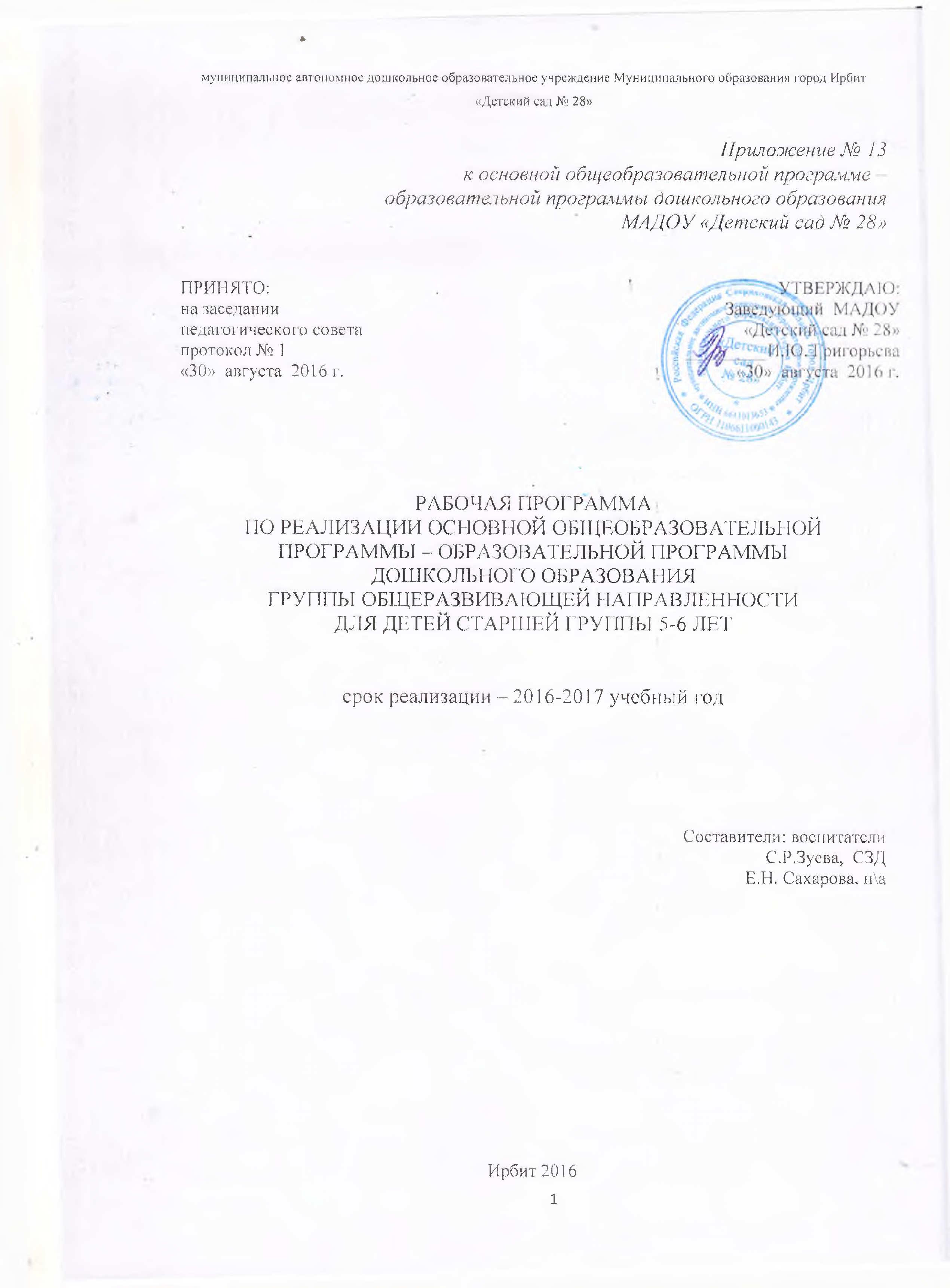 СОДЕРЖАНИЕЦЕЛЕВОЙ РАЗДЕЛ1. Пояснительная запискаРабочая программа (далее - Программа) разработана в соответствии с федеральным государственным образовательным стандартом дошкольного образования, с учетом Примерной основной образовательной программы дошкольного образования (одобренной решением федерального учебно – методического объединения по общему образованию, протокол от  20.05.2015 г. № 2\15) и с использованием методических и научно – практических материалов Примерной основной образовательной программы дошкольного образования «От рождения до школы».Программа реализуется на государственном языке Российской Федерации – русском.Программа разработана на основе следующих нормативных документов: - Федеральный закон «Об образовании в РФ » от 29 декабря . № 273-ФЗ; - Приказ Министерства образования и науки РФ от 17 октября . № 1155 «Об утверждении федерального государственного образовательного стандарта дошкольного образования;  - «Санитарно - эпидемиологические требования к устройству, содержанию и организации режима работы дошкольных образовательных организаций» СанПиН 2.4.1.3049-13, утвержденный Постановлением Главного государственного санитарного врача Российской Федерации от 15 мая . № . Москва;  - Приказ Министерства образования и науки РФ от 30 августа . № 1014 «Об утверждении Порядка организации и осуществления образовательной деятельности по основным общеобразовательным программам – образовательным программам дошкольного образования»; - Устав учреждения. Содержание Программы соответствует основным положениям возрастной психологии и дошкольной педагогики и выстроено по принципу развивающего образования, целью которого является развитие ребенка и обеспечивает единство воспитательных, развивающих и обучающих целей и задач. Программа определяет содержание и организацию образовательного процесса для дошкольников 5-6 лет и обеспечивает развитие личности детей в различных видах общения и деятельности с учетом возрастных, индивидуальных, психологических и физиологических особенностей. Программа  включает три основных раздела: целевой, содержательный и организационный, в каждом из которых отражается обязательная часть и часть, формируемая участниками  образовательных отношений. Обе части являются взаимодополняющими и необходимыми с точки зрения реализации требований Стандарта.Обязательная часть программы разработана на основе примерной общеобразовательной  программы дошкольного образования «От рождения до школы» под редакцией Вераксы Н. Е., Комаровой Т.С., Васильевой М.А., 2015 г., издание 3 – е, исправленное.Часть Программы, формируемая участниками образовательных отношений разработана с учетом:- образовательной программы Толстиковой О.В., Савельевой О.В. «Мы живем на Урале»: образовательная программа с учетом специфики национальных, социокультурных и иных условий, в которых осуществляется образовательная деятельность с детьми дошкольного возраста. - Екатеринбург: ГАОУ ДПО СО «ИРО», 2013 г;Рабочая программа рассчитана на 2016/17 учебный год.Программа является открытой и может включать в себя целесообразные изменения. Данная Программа является приложением к основной общеобразовательной программе - образовательной программе дошкольного образования МАДОУ «Детский сад № 28».Цели и задачи реализации ПрограммыЦель реализации Программы в соответствии с ФГОС дошкольного образования: развитие личности детей дошкольного возраста в различных видах общения и деятельности с учетом их возрастных, индивидуальных психологических и физиологических особенностей.Программа направлена на:- создание условий развития ребенка, открывающих возможности для его позитивной социализации, его личностного развития, развития инициативы и творческих способностей на основе сотрудничества со взрослыми и сверстниками и соответствующим возрасту видам деятельности;- на создание развивающей образовательной среды, которая представляет собой систему условий социализации и индивидуализации детей.Задачи, сформулированные на основе ФГОС ДО:1) охрана и укрепления физического и психического здоровья детей, в том числе их эмоционального благополучия;2) обеспечения равных возможностей для полноценного развития каждого ребенка в период дошкольного детства независимо от места жительства, пола, нации, языка, социального статуса, психофизиологических и других особенностей (в том числе ограниченных возможностей здоровья);3) обеспечения преемственности целей, задач и содержания образования, реализуемых в рамках образовательных программ различных уровней (далее - преемственность основных образовательных программ дошкольного и начального общего образования);4) создания благоприятных условий развития детей в соответствии с их возрастными и индивидуальными особенностями и склонностями, развития способностей и творческого потенциала каждого ребенка как субъекта отношений с самим собой, другими детьми, взрослыми и миром;5) объединения обучения и воспитания в целостный образовательный процесс на основе духовно-нравственных и социокультурных ценностей и принятых в обществе правил и норм поведения в интересах человека, семьи, общества;6) формирования общей культуры личности детей, в том числе ценностей здорового образа жизни, развития их социальных, нравственных, эстетических, интеллектуальных, физических качеств, инициативности, самостоятельности и ответственности ребенка, формирования предпосылок учебной деятельности;7) обеспечения вариативности и разнообразия содержания Программ и организационных форм дошкольного образования, возможности формирования Программ различной направленности с учетом образовательных потребностей, способностей и состояния здоровья детей;8) формирования социокультурной среды, соответствующей возрастным, индивидуальным, психологическим и физиологическим особенностям детей;9) обеспечения психолого-педагогической поддержки семьи и повышения компетентности родителей (законных представителей) в вопросах развития и образования, охраны и укрепления здоровья детей.Цели в соответствии с программой «От рождения до школы»:- создание благоприятных условий для полноценного проживания ребенком дошкольного детства; - формирование основ базовой культуры личности; - всестороннее развитие психических и физических качеств в соответствии с возрастными и индивидуальными особенностями;- формирование предпосылок к учебной деятельности;- обеспечение безопасности жизнедеятельности дошкольника. Цели реализуются в процессе разнообразных видов детской деятельности: игровой, коммуникативной, трудовой, познавательно-исследовательской, продуктивной, музыкальной, чтения.Для достижения целей Программы ставятся следующие задачи:- забота о здоровье, эмоциональном благополучии и своевременном всестороннем развитии каждого ребенка;- вариативность использования образовательного материала, позволяющая развивать творчество в соответствии с интересами и наклонностями каждого ребенка;- создание в группах атмосферы гуманного и доброжелательного     отношения ко всем воспитанникам;- максимальное использование разнообразных видов детской деятельности, их интеграция в целях повышения эффективности воспитательно -образовательного процесса;- творческая организация воспитательно -образовательного процесса;- уважительное отношение к результатам детского творчества;- единство подходов к воспитанию детей в условиях дошкольного образовательного учреждения и семьи.Частью, формируемой участниками образовательных отношений, является программа «Мы живем на Урале», которая формулирует следующие цели:- формирование познавательного интереса и чувства сопричастности к семье, детскому саду, городу, родному краю, культурному наследию своего народа на основе духовно-нравственных и социокультурных ценностей и принятых в обществе правил и норм поведения;- формирование бережного отношения к родной природе, стремление бережно относиться к ней, сохранять и умножать, по мере своих сил, богатство природы; - формирование начал культуры здорового образа жизни на основе национально-культурных традиций.Для достижения этих целей, ставятся следующие задачи:Моя семья- формировать познавательный интерес к истории своей семьи;- воспитывать чувство любви и уважения к членам семьи.Моя малая Родина- развивать у детей интерес к родному городу: к улицам;- развивать способность чувствовать красоту природы и эмоционально откликаться на нее;- развивать чувство гордости, бережное отношение к родному городу;- расширять представления детей о том, что делает малую родину (город, улицу, дом) красивым;- познакомить детей с жизнью и творчеством некоторых знаменитостей своего города.Мой край – земля Урала- развивать у детей интерес к родному краю как части России: (городу, улице, дому);- развивать интерес и уважение к деятельности взрослых на благо родного края, стремление участвовать в совместной со взрослыми деятельности социальной направленности.- развивать представления детей об особенностях города, улицы;- воспитывать чувство привязанности ребенка к родному краю;- развивать интерес детей к природным богатствам родного края, стремление сохранять их.Культура и искусство народов Среднего Урала- развивать интерес детей к народной культуре;- обеспечивать познание детьми общности нравственно-этических и эстетических ценностей;- развивать способность к толерантному общению, к позитивному взаимодействию с людьми разных этносов.- воспитывать у детей миролюбие, принятие и понимание других людей (детей и взрослых).Принципы и подходы к формированию ПрограммыПринципы, сформулированные  на основе требований  ФГОС ДО:- поддержка разнообразия детства; сохранение уникальности и самоценности детства как важного этапа в общем развитии человека, самоценность детства - понимание (рассмотрение) детства как периода жизни значимого самого по себе, без всяких условий; значимого тем, что происходит с ребенком сейчас, а не тем, что этот период есть период подготовки к следующему периоду;- личностно-развивающий и гуманистический характер взаимодействия взрослых (родителей (законных представителей), педагогических и иных работников Организации) и детей;- уважение личности ребенка;- реализация Программы в формах, специфических для детей данной возрастной группы, прежде всего в форме игры, познавательной и исследовательской деятельности, в форме творческой активности, обеспечивающей художественно-эстетическое развитие ребенка. Основные принципы дошкольного образования:- полноценное проживание ребенком всех этапов детства (младенческого, раннего и дошкольного возраста), обогащение (амплификация) детского развития;- построение образовательной деятельности на основе индивидуальных особенностей каждого ребенка, при котором сам ребенок становится активным в выборе содержания своего образования, становится субъектом образования (далее - индивидуализация дошкольного образования);- содействие и сотрудничество детей и взрослых, признание ребенка полноценным участником (субъектом) образовательных отношений;- поддержка инициативы детей в различных видах деятельности;- сотрудничество Организации с семьей;- приобщение детей к социокультурным нормам, традициям семьи, общества и государства;- формирование познавательных интересов и познавательных действий ребенка в различных видах деятельности;- возрастная адекватность дошкольного образования (соответствие условий, требований, методов возрасту и особенностям развития);- учет этнокультурной ситуации развития детей.Принципы, сформулированные на основе примерной общеобразовательной программы дошкольного образования «От рождения до школы» под редакцией Н.Е. Вераксы, Т.С. Комаровой, М.А. Васильевой:- соответствует принципу развивающего образования, целью которого является развитие ребенка;- сочетает принципы научной обоснованности и практической применимости (содержание Программы соответствует основным положениям возрастной психологии и дошкольной педагогики и, как показывает опыт, может быть успешно реализована в массовой практике дошкольного образования); - соответствует критериям полноты, необходимости и достаточности (позволяя решать поставленные цели и задачи при использовании разумного «минимума» материала);- обеспечивает единство воспитательных, развивающих и обучающих целей и задач процесса образования детей дошкольного возраста, в ходе реализации которых формируются такие качества, которые являются ключевыми в развитии дошкольников;- строится с учетом принципа интеграции образовательных областей в соответствии с возрастными возможностями и особенностями детей, спецификой и возможностями образовательных областей;- основывается на комплексно-тематическом принципе построения образовательного процесса;- предусматривает решение программных образовательных задач в совместной деятельности взрослого и детей и самостоятельной деятельности дошкольников не только в рамках непрерывной образовательной деятельности, но и при проведении режимных моментов в соответствии со спецификой дошкольного образования;- предполагает построение образовательного процесса на адекватных возрасту формах работы с детьми. Основной формой работы с дошкольниками и ведущим видом их деятельности является игра;- допускает варьирование образовательного процесса в зависимости от региональных особенностей;- строится с учетом соблюдения преемственности между всеми возрастными дошкольными группами и между детским садом и начальной школой.В Программе на первый план выдвигается развивающая функция образования, обеспечивающая становление личности ребенка и ориентирующая педагога на его индивидуальные особенности, что соответствует современным научным  концепциям дошкольного воспитания о признании самоценности дошкольного периода детства.Программа построена на позициях гуманно-личностного отношения к ребенку и направлена на его всестороннее развитие, формирование духовных и общечеловеческих ценностей, а также способностей и интегративных качеств.Принципы, сформулированные на основе программы «Мы живем на Урале» Толстиковой О.В., Савельевой О.В.:При ведение регионального материала в работу с детьми  учитываются  принципы организации образовательного процесса:- принцип природосообразности предполагает учет индивидуальных физических и психических особенностей ребенка, его самодеятельность (направленность на развитие творческой активности), задачи образования реализуются в определенных природных, кли-матических, географических условиях, оказывающих существенное влияние на организацию и результативность воспитания и обучения ребенка;- принцип культуросообразности предусматривает необходи¬мость учета культурно-исторического опыта, традиций, социально-культурных отношений и практик, непосредственным образом встраиваемых в образовательный процесс;- принцип вариативности обеспечивает возможность выбора содержания образования, форм и ме¬тодов воспитания и обучения с ориентацией на интересы и возможности каждого ребенка и учета социальной ситуации его развития;- принцип индивидуализации опирается на то, что позиция ребенка, входяще¬го в мир и осваивающего его как новое для себя простран¬ство, изначально творческая. Ребенок наблюдая за взрос¬лым, подражая ему, учится у него, но при этом выбирает то, чему ему хочется подражать и учиться. Методологические подходы к формированию Программы:- личностно-ориентированный подход, который предусматривает организацию образовательного процесса с учетом того, что развитие личности ребенка является главным критерием его эффективности. Механизм реализации личностно-ориентированного подхода – создание условий для развития личности на основе изучения ее задатков, способностей, интересов, склонностей с учетом признания уникальности личности, ее интеллектуальной и нравственной свободы, права на уважение. Личностно-ориентированный подход концентрирует внимание педагога на целостности личности ребенка и учет его индивидуальных особенностей и способностей. - индивидуальный подход к воспитанию и обучению дошкольника определяется как комплекс действий педагога, направленный на выбор методов, приемов и средств воспитания и обучения в соответствии с учетом индивидуального уровня подготовленности и уровнем развития способностей воспитанников. Суть индивидуального подхода составляет гибкое использование педагогом различных форм и методов воздействия с целью достижения оптимальных результатов воспитательного и обучающего процесса по отношению к каждому ребенку. - деятельностный подход, связанный с организацией целенаправленной деятельности в общем контексте образовательного процесса: ее структурой, взаимосвязанными мотивами и целями; видами деятельности (нравственная, познавательная, трудовая, художественная, игровая, спортивная и другие); формами и методами развития и воспитания; возрастными особенностями ребенка при включении в образовательную деятельность; - аксиологический (ценностный) подход, предусматривающий организацию развития и воспитания на основе общечеловеческих ценностей (например, ценности здоровья, что в системе образования позволяет говорить о создании и реализации моделей сохранения и укрепления здоровья воспитанников, формирования у детей субъектной позиции к сохранению и укреплению своего здоровья) и гуманистических начал в культурной среде, оказывающих влияние на формирование ценностных ориентаций личности ребенка. Или этические, нравственные ценности, предусматривающие реализацию проектов диалога культур, этических отношений и т.д. При этом объективные ценности мировой, отечественной и народной культур становятся специфическими потребностями формирующейся и развивающейся личности, устойчивыми жизненными ориентирами чело¬века путем перевода их в субъективные ценностные ориентации;- культурно-исторический подход заключается в том, что в развитии ребёнка существуют как бы две переплетённые линии. Первая следует путём естественного созревания, вторая состоит в овладении культурными способами поведения и мышления. Развитие мышления и других психических функций происходит в первую очередь не через их саморазвитие, а через овладение ребёнком «психологическими орудиями», знаково-символическими средствами, в первую очередь речью и языком;- культурологический подход, имеющий высокий потенциал в отборе культуросообразного содержания дошкольного образования, позволяет выбирать технологии образовательной деятельности, организующие встречу ребенка с культурой, овладевая которой на уровне определенных средств, ребенок становится субъектом культуры и ее творцом. Компоненты подхода организации образовательного процесса:- когнитивный. Ребенок овладевает знаниями о природе, обществе, способах деятельности, присущих его народу. Это развивает этническую идентичность, формирует чувство национального достоинства и гордости от осознания принадлежности к своему народу;- аффективный. Ребенок накапливает опыт эмоционально-волевого отношения к окружающему миру, к людям другой национальности. Это развивает способность быть активным участником межкультурного диалога;- деятельностный. Ребенок вооружается системой интеллектуальных и практических навыков и умений, которые влияют на формирование национального характера личности, закрепление в ней лучших качеств;- креативный. Ребенок накапливает творческий опыт освоения народной культуры, необходимый для решения разнообразных проблем жизни и деятельности в современном обществе.1.3 Значимые для разработки Программы характеристики Старшая группа функционирует в режиме полного дня с 12 часовым пребыванием воспитанников с 07.00 до 19.00, по режиму пятидневной рабочей недели и календарным временем посещения – круглогодично. Суббота, воскресенье и праздничные дни – нерабочие (выходные). Образовательный процесс осуществляется на русском языке. Численность воспитанников  в группе  – 21 человек, из них 12 девочек и 9 мальчиков. Первая группа здоровья - 0 детей, вторая - у 17 детей, третья – 4 ребёнка. Медицинская группа для занятий физкультурой у всех детей-основная (Приложение № 1). С детьми работают два воспитателя, музыкальный руководитель, инструктор по физической культуре. Социальными заказчиками образовательных услуг являются в первую очередь родители воспитанников. Поэтому воспитатели пытается создать доброжелательную, психологически комфортную атмосферу, в основе которой лежит определенная система взаимодействия с родителями, взаимопонимание и сотрудничество.Количество родителей – 37, количество семей – 19Социальный паспорт (Приложение № 2) Большая часть родителей (84%) имеет высшее и среднее специальное образование, что определяет более высокий социальный статус. Большое количество (95%) полных семей благотворно влияет на психоэмоциональное состояние детей.Дети шестого года жизни уже могут распределять роли до начала игры и строить свое поведение, придерживаясь роли. Игровое взаимодействие сопровождается речью, соответствующей и по содержанию, и интонационно взятой роли. Речь, сопровождающая реальные отношения детей, отличается от ролевой речи. Дети начинают осваивать социальные отношения и понимать подчиненность позиций в различных видах деятельности взрослых, одни роли становятся для них более привлекательными, чем другие. При распределении ролей могут возникать конфликты, связанные субординацией ролевого поведения. Наблюдается организация игрового пространства, в котором выделяются смысловой «центр» и «периферия». В игре «Больница» таким центром оказывается кабинет врача, в игре «Парикмахерская» - зал стрижки, а зал ожидания выступает в качестве периферии игрового пространства. Действия детей в играх становятся разнообразными.Развивается изобразительная деятельность детей. Это возраст наиболее активного рисования. В течение года дети способны создать до двух тысяч рисунков. Рисунки могут быть самыми разными по содержанию: это и жизненные впечатления детей, и воображаемые ситуации, и иллюстрации к фильмам и книгам. Обычно рисунки представляют собой схематические изображения различных объектов, но могут отличаться оригинальностью композиционного решения, передавать статичные и динамичные отношения. Рисунки приобретают сюжетный характер; достаточно часто встречаются многократно повторяющиеся сюжеты с небольшими или, напротив, существенными изменениями. Изображение человека становится более детализированным и пропорциональным. По рисунку можно судить о половой принадлежности и эмоциональном состоянии изображенного человека.Конструктивно- модельная деятельность характеризуется умением анализировать условия, в которых протекает эта деятельность. Дети используют и называют разные детали деревянного конструктора. Могут заменить детали постройки в зависимости от имеющегося материала. Овладевают обобщенным способом обследования образца. Дети способны выделять основные части предполагаемой постройки. Конструктивная деятельность может осуществляться на основе схемы, по замыслу и по условиям. Появляется конструирование в ходе совместной деятельности. Дети могут конструировать из бумаги, складывая ее в несколько раз (два, четыре, шесть сгибаний); из природного материала. Они осваивают два способа конструирования: 1) от природного материала к художественному образу (в этом случае ребенок «достраивает» природный материал до целостного образа, дополняя его различными деталями); 2) от художественного образа к природному материалу (в этом случае ребенок подбирает необходимый материал, для того чтобы воплотить образ).Продолжает совершенствоваться восприятие цвета, формы и величины, строения предметов; систематизируются представления детей. Они называют не только основные цвета и их оттенки, но и промежуточные цветовые оттенки; форму прямоугольников, овалов, треугольников. Воспринимают величину объектов, легко выстраивают в ряд — по возрастанию или убыванию — до 10 различных предметов.Однако дети могут испытывать трудности при анализе пространственного положения объектов, если сталкиваются с несоответствием формы и их пространственного расположения. Это свидетельствует о том, что в различных ситуациях восприятие представляет для дошкольников известные сложности, особенно если они должны одновременно учитывать несколько различных и при этом противоположных признаков.В старшем дошкольном возрасте продолжает развиваться образное мышление. Дети способны не только решить задачу в наглядном плане, но и совершить преобразования объекта, указать, в какой последовательности объекты вступят во взаимодействие, и т.д. Однако подобные решения окажутся правильными только в том случае, если дети будут применять адекватные мыслительные средства. Среди них можно выделить схематизированные представления, которые возникают в процессе наглядного моделирования; комплексные представления, отражающие представления детей о системе признаков, которыми могут обладать объекты, а также представления, отражающие стадии преобразования различных объектов и явлений (представления о цикличности изменений): представления о смене времен года, дня и ночи, об увеличении и уменьшении объектов в результате различных воздействий, представления о развитии и т.д. Кроме того, продолжают совершенствоваться обобщения, что является основой словесно логического мышления. В дошкольном возрасте у детей еще отсутствуют представления о классах объектов. Дети группируют объекты по признакам, которые могут изменяться, однако начинают формироваться операции логического сложения и умножения классов. Так, например, старшие дошкольники при группировке объектов могут учитывать два признака: цвет и форму (материал) и т.д.Как показали исследования отечественных психологов, дети старшего дошкольного возраста способны рассуждать и давать адекватные причинные объяснения, если анализируемые отношения не выходят за пределы их наглядного опыта.Развитие воображения в этом возрасте позволяет детям сочинять достаточно оригинальные и последовательно разворачивающиеся истории.     Воображение будет активно развиваться лишь при условии проведения специальной работы по его активизации.Продолжают развиваться устойчивость, распределение, переключаемость внимания. Наблюдается переход от непроизвольного к произвольному вниманию.Продолжает совершенствоваться речь, в том числе ее звуковая сторона. Дети могут правильно воспроизводить шипящие, свистящие и сонорные звуки. Развиваются фонематический слух, интонационная выразительность речи при чтении стихов в сюжетно-ролевой игре и в повседневной жизни.Совершенствуется грамматический строй речи. Дети используют практически все части речи, активно занимаются словотворчеством. Богаче становится лексика: активно используются синонимы и антонимы.Развивается связная речь. Дети могут пересказывать, рассказывать по картинке, передавая не только главное, но и детали.Достижения этого возраста характеризуются распределением ролей игровой деятельности; структурированием игрового пространства; дальнейшим развитием изобразительной деятельности, отличающейся высокой продуктивностью; применением в конструировании обобщенного способа обследования образца; усвоением обобщенных способов изображения предметов одинаковой формы.Восприятие в этом возрасте характеризуется анализом сложных форм объектов; развитие мышления сопровождается освоением мыслительных средств (схематизированные представления, комплексные представления, представления о цикличности изменений); развиваются умение общаться, причинное мышление, воображение, произвольное внимание, речь, образ Я.Планируемые результаты освоения ПрограммыСпецифика дошкольного детства (гибкость, пластичность развития ребенка, высокий разброс вариантов его развития, его непосредственность и непроизвольность) не позволяет требовать от ребенка дошкольного возраста достижения конкретных образовательных результатов и обусловливает необходимость определения результатов освоения образовательной программы в виде целевых ориентиров. Целевые ориентиры дошкольного образования, представленные в ФГОС ДО, следует рассматривать как социально-нормативные возрастные характеристики возможных достижений ребенка. Это ориентир для педагогов и родителей, обозначающий направленность воспитательной деятельности взрослых.Целевые ориентиры, обозначенные в ФГОС ДО, являются общими для всего образовательного пространства Российской Федерации. Целевые ориентиры программы «От рождения до школы» базируются на ФГОС ДО и целях и задачах, обозначенных в пояснительной записке к программе «От рождения до школы». - Ребенок овладевает основными культурными средствами, способами деятельности, проявляет инициативу и самостоятельность в разных видах деятельности - игре, общении, познавательно-исследовательской деятельности, конструировании и др.; способен выбирать себе род занятий, участников по совместной деятельности. - Ребенок обладает установкой положительного отношения к миру, к разным видам труда, другим людям и самому себе, обладает чувством собственного достоинства; активно взаимодействует со сверстниками и взрослыми, участвует в совместных играх. - Способен договариваться, учитывать интересы и чувства других, сопереживать неудачам и радоваться успехам других, адекватно проявляет свои чувства, в том числе чувство веры в себя, старается разрешать конфликты. Умеет выражать и отстаивать свою позицию по разным вопросам.- Способен сотрудничать и выполнять как лидерские, так и исполнительские функции в совместной деятельности.- Понимает, что все люди равны вне зависимости от их социального происхождения, этнической принадлежности, религиозных и других верований, их физических и психических особенностей.- Проявляет эмпатию по отношению к другим людям, готовность прийти на помощь тем, кто в этом нуждается.- Проявляет умение слышать других и стремление быть понятым другими. - Ребенок обладает развитым воображением, которое реализуется в разных видах деятельности, и прежде всего в игре; владеет разными формами и видами игры, различает условную и реальную ситуации; умеет подчиняться разным правилам и социальным нормам. Умеет распознавать различные ситуации и адекватно их оценивать.- Ребенок достаточно хорошо владеет устной речью, может выражать свои мысли и желания, использовать речь для выражения своих мыслей, чувств и желаний, построения речевого высказывания в ситуации общения, выделять звуки в словах, у ребенка складываются предпосылки грамотности.- У ребенка развита крупная и мелкая моторика; он подвижен, вынослив, владеет основными движениями, может контролировать свои движения и управлять ими.- Ребенок способен к волевым усилиям, может следовать социальным нормам поведения и правилам в разных видах деятельности, во взаимоотношениях с взрослыми и сверстниками, может соблюдать правила безопасного поведения и навыки личной гигиены. - Проявляет ответственность за начатое дело.- Ребенок проявляет любознательность, задает вопросы взрослым и сверстникам, интересуется причинно-следственными связями, пытается самостоятельно придумывать объяснения явлениям природы и поступкам людей; склонен наблюдать, экспериментировать. Обладает начальными знаниями о себе, о природном и социальном мире, в котором он живет; знаком с произведениями детской литературы, обладает элементарными представлениями из области живой природы, естествознания, математики, истории и т. п.; способен к принятию собственных решений, опираясь на свои знания и умения в различных видах деятельности. - Открыт новому, то есть проявляет стремления к получению знаний, положительной мотивации к дальнейшему обучению в школе, институте.- Проявляет уважение к жизни (в различных ее формах) и заботу об окружающей среде. - Эмоционально отзывается на красоту окружающего мира, произведения народного и профессионального искусства (музыку, танцы, театральную деятельность, изобразительную деятельность и т. д.).- Проявляет патриотические чувства, ощущает гордость за свою страну, ее достижения, имеет представление о ее географическом разнообразии, многонациональности, важнейших исторических событиях.- Имеет первичные представления о себе, семье, традиционных семейных ценностях, включая традиционные гендерные ориентации, проявляет уважение к своему и противоположному полу.- Соблюдает элементарные общепринятые нормы, имеет первичные ценностные представления о том, «что такое хорошо и что такое плохо», стремится поступать хорошо; проявляет уважение к старшим и заботу о младших.- Имеет начальные представления о здоровом образе жизни. Воспринимает здоровый образ жизни как ценность.Целевые ориентиры по образовательной программе «Мы живём на Урале»: - ребенок ориентирован на сотрудничество, дружелюбен, приязненно расположен к людям, способен участвовать в общих делах, совместных действиях, деятельности с другими детьми и взрослыми; способен понимать состояния и поступки других людей, выбирать адекватные способы поведения в социальной ситуации; - ребенок обладает установкой на толерантность, способностью мириться, уживаться с тем, что является отличным, непохожим, непривычным (например, с чужим мнением, с человеком, имеющим недостатки физического развития, с людьми других национальностей и др.); - ребенок знает некоторые способы налаживания межэтнического общения с детьми других этносов и использует их при решении проблемно-игровых и реальных ситуаций взаимодействия; - ребенок обладает чувством разумной осторожности, выполняет выработанные обществом правила поведения (на дороге, в природе, в социальной действительности);- ребенок проявляет уважение к родителям (близким людям), проявляет воспитанность и уважение по отношению к старшим и не обижает маленьких и слабых, посильно помогает им;- ребенок проявляет познавательную активность, способность и готовность расширять собственный опыт за счет удовлетворения потребности в новых знаниях, переживать радость открытия нового; умение использовать разнообразные источники получения информации для удовлетворения интересов, получения знаний и содержательного общения;- ребенок проявляет интерес к малой родине, родному краю, их истории, необычным памятникам, зданиям; к событиям настоящего и прошлого родного края; к национальному разнообразию людей своего края, стремление к знакомству с их культурой; активно включается в проектную деятельность, самостоятельное исследование, детское коллекционирование;- ребенок обладает креативностью, способностью к созданию нового в рамках адекватной возрасту деятельности, к самостоятельному поиску разных способов решения одной и той же задачи; способностью выйти за пределы исходной, реальной ситуации и в процессе ее преобразования создать новый, оригинальный продукт;- ребенок проявляет самостоятельность, способность без помощи взрослого решать адекватные возрасту задачи, находить  способы и средства реализации собственного замысла на материале народной культуры; самостоятельно может рассказать о малой родине, родном крае (их достопримечательностях, природных особенностях, выдающихся людях), использует народный фольклор, песни, народные игры в самостоятельной и совместной деятельности, общении с другими детьми и взрослыми;- ребенок способен чувствовать прекрасное, воспринимать красоту окружающего мира (людей, природы), искусства, литературного народного, музыкального творчества;- ребенок признает здоровье как наиважнейшую ценность человеческого бытия, проявляет готовность заботиться о своем здоровье и здоровье окружающих, соблюдать правила безопасности жизнедеятельности;- ребенок проявляет эмоциональную отзывчивость при участии в социально значимых делах, событиях (переживает эмоции, связанные с событиями военных лет и подвигами горожан, стремится выразить позитивное отношение к пожилым жителям города и др.);отражает свои впечатления о малой родине в предпочитаемой деятельности (рассказывает, изображает, воплощает образы в играх, разворачивает сюжет и т.д.);охотно участвует в общих делах социально-гуманистической направленности (в подготовке концерта для ветеранов войны, посадке деревьев на участке, в конкурсе рисунков «Мы любим нашу землю» и пр.; выражает желание в будущем (когда вырастет) трудиться на благо родной страны, защищать Родину от врагов, стараться решить некоторые социальные проблемы.- ребенок обладает начальными знаниями о себе, об истории своей семьи, ее родословной; об истории образования родного города;о том, как люди заботятся о красоте и чистоте своего города; о богатствах недр Урала (полезных ископаемых, камнях самоцветах); о природно-климатических зонах Урала (на севере - тундра, тайга, на Юге Урала – степи), о животном и растительном мире; о том, что на Урале живут люди разных национальностей; о том, что уральцы внесли большой вклад в победу нашей страны над фашистами во время Великой Отечественной войны- ребенок знает название и герб своего города; фамилии уральских писателей и названия их произведений (П.П. Бажов, Д.Н Мамин-Сибиряк); Урал – часть России, Екатеринбург - главный город Свердловской области.Программой предусмотрена система мониторинга динамики развития детей, динамики их образовательных достижений в соответствии с «Методическими рекомендациями по организации образовательной деятельности дошкольных образовательных организаций в условиях реализации ФГОС ДО». Основным методом педагогической диагностики является наблюдение, осуществляемый при:- организованной деятельности в режимных моментах;- самостоятельной деятельности воспитанников;- свободной продуктивной, двигательной или спонтанной игровой деятельности воспитанников;- непрерывной образовательной деятельности.Педагогическая диагностика не предполагает специально созданных для ее проведения мероприятий, которые приводят к нарушению режима и переутомления детей. Фиксация показателей развития выражается в словесной (опосредованной) форме: - сформирован;- не сформирован;- находится в стадии формирования.При аналитике полученных результатов результаты детей между собой не сравниваются. Педагог сопоставляет только индивидуальные достижения конкретного воспитанника, его отдельно взятую динамику.Параметры педагогической диагностики индивидуального развития детей 5-6 лет (Приложение № 3) по пяти образовательным областям.II. СОДЕРЖАТЕЛЬНЫЙ РАЗДЕЛ2.1. Описание образовательной деятельности в соответствии с направлениями развития ребенка, представленными в пяти образовательных областях, с учетом используемых вариативных примерных основных образовательных программ дошкольного образования и методических пособий, обеспечивающих реализацию данного содержанияСодержание программы обеспечивает развитие личности, мотивации и способностей детей в различных видах деятельности и охватывает следующие образовательные области:- социально-коммуникативное развитие;- познавательное развитие;- речевое развитие;- художественно-эстетическое развитие;- физическое развитие.Образовательная областьСоциально-коммуникативное развитиеВ соответствии с ФГОС дошкольного образования:Социально-коммуникативное развитие направлено на усвоение норм и ценностей, принятых в обществе, включая моральные и нравственные ценности; развитие общения и взаимодействия ребенка со взрослыми и сверстниками; становление самостоятельности, целенаправленности и саморегуляции собственных действий; развитие социального и эмоционального интеллекта, эмоциональной отзывчивости, сопереживания, формирование готовности к совместной деятельности со сверстниками, формирование уважительного отношения и чувства принадлежности к своей семье и к сообществу детей и взрослых в Организации; формирование позитивных установок к различным видам труда и творчества; формирование основ безопасного поведения в быту, социуме, природе.В соответствии с основной частью программы «От рождения до школы»:Социализация, развитие общения, нравственное воспитание.Воспитывать дружеские взаимоотношения между детьми; привычку сообща играть, трудиться, заниматься; стремление радовать старших  хорошими поступками; умение самостоятельно находить общие интересные занятия.Воспитывать уважительное отношение к окружающим. Учить заботиться о младших, помогать им, защищать тех, кто слабее. Формировать такие качества, как сочувствие, отзывчивость. Воспитывать скромность, умение проявлять заботу об окружающих, с благодарностью относиться к помощи и знакам внимания. Формировать умение оценивать свои поступки и поступки сверстников. Развивать стремление детей выражать свое отношение к окружающему, самостоятельно находить для этого различные речевые средства. Расширять представления о правилах поведения в общественных местах; об обязанностях в группе детского сада, дома.Обогащать словарь детей вежливыми словами (здравствуйте, до свидания, пожалуйста, извините, спасибо и т. д.). Побуждать к использованию в речи фольклора (пословицы, поговорки, потешки и др.). Показать значение родного языка в формировании основ нравственности.Ребенок в семье и сообществе, патриотическое воспитание.Образ Я. Расширять представления ребенка об изменении позиции в связи с взрослением (ответственность за младших, уважение и помощь старшим, в том числе пожилым людям и т. д.). Через символические и образные средства углублять представления ребенка о себе в прошлом, настоящем и будущем.Расширять традиционные гендерные представления. Воспитывать уважительное отношение к сверстникам своего и противоположного пола.Семья. Углублять представления ребенка о семье и ее истории; о том, где работают родители, как важен для общества их труд. Поощрять посильное участие детей в подготовке различных семейных праздников. Приучать к выполнению постоянных обязанностей по дому.Детский сад. Продолжать формировать интерес к ближайшей окружающей среде: к детскому саду, дому, где живут дети, участку детского сада и др. Обращать внимание на своеобразие оформления разных помещений. Развивать умение замечать изменения в оформлении помещений, учить объяснять причины таких изменений; высказывать свое мнение по поводу замеченных перемен, вносить свои предложения о возможных вариантах оформления. Подводить детей к оценке окружающей среды. Вызывать стремление поддерживать чистоту и порядок в группе, украшать ее произведениями искусства, рисунками. Привлекать к оформлению групповой комнаты, зала к праздникам. Побуждать использовать созданные детьми изделия, рисунки, аппликации (птички, бабочки, снежинки, веточки с листьями и т. п.).Расширять представления ребенка о себе как о члене коллектива, формировать активную жизненную позицию через участие в совместной проектной деятельности, взаимодействие с детьми других возрастных групп, посильное участие в жизни дошкольного учреждения. Приобщать к мероприятиям, которые проводятся в детском саду, в том числе и совместно с родителями (спектакли, спортивные праздники и развлечения, подготовка выставок детских работ).Родная страна. Расширять представления о малой Родине. Рассказывать детям о достопримечательностях, культуре, традициях родного края; о замечательных людях, прославивших свой край. Расширять представления детей о родной стране, о государственных праздниках (8 Марта, День защитника Отечества, День Победы, Новый год и т. д.). Воспитывать любовь к Родине. Формировать представления о том, что Российская Федерация (Россия) - огромная многонациональная страна. Рассказывать детям о том, что Москва - главный город, столица нашей Родины. Познакомить с флагом и гербом России, мелодией гимна.Расширять представления детей о Российской армии. Воспитывать уважение к защитникам отечества. Рассказывать о трудной, но почетной обязанности защищать Родину, охранять ее спокойствие и безопасность; о том, как в годы войн храбро сражались и защищали нашу страну от врагов прадеды, деды, отцы. Приглашать в детский сад военных, ветеранов из числа близких родственников детей. Рассматривать с детьми картины, репродукции, альбомы с военной тематикой.Самообслуживание, самостоятельность, трудовое воспитание.Культурно-гигиенические навыки. Формировать у детей привычку следить за чистотой тела, опрятностью одежды, прически; самостоятельно чистить зубы, умываться, по мере необходимости мыть руки. Следить за чистотой ногтей; при кашле и чихании закрывать рот и нос платком. Закреплять умение замечать и самостоятельно устранять непорядок в своем внешнем виде. Совершенствовать культуру еды: есть аккуратно, бесшумно, пользоваться салфеткой; сохраняя правильную осанку за столом; обращаться с просьбой, благодарить.Самообслуживание. Закреплять умение быстро, аккуратно одеваться и раздеваться, соблюдать порядок в своем шкафу (раскладывать одежду в определенные места), опрятно заправлять постель. Воспитывать умение самостоятельно и своевременно готовить материалы и пособия к занятию, учить самостоятельно раскладывать подготовленные воспитателем материалы для занятий, убирать их, мыть кисточки, розетки для красок, палитру, протирать столы.Общественно-полезный труд. Воспитывать у детей положительное отношение к труду, желание выполнять посильные трудовые поручения.Разъяснять детям значимость их труда. Воспитывать желание участвовать в совместной трудовой деятельности. Формировать необходимые умения и навыки в разных видах труда. Воспитывать самостоятельность и ответственность, умение доводить начатое дело до конца. Развивать творчество и инициативу при выполнении различных видов труда. Знакомить детей с наиболее экономными приемами работы. Воспитывать культуру трудовой деятельности, бережное отношение к материалам и инструментам.Учить оценивать результат своей работы (с помощью взрослого). Воспитывать дружеские взаимоотношения между детьми; привычку играть, трудиться, заниматься сообща. Развивать желание помогать друг другу.Формировать у детей предпосылки (элементы) учебной деятельности. Продолжать развивать внимание, умение понимать поставленную задачу (что нужно делать), способы ее достижения (как делать); воспитывать усидчивость; учить проявлять настойчивость, целеустремленность в достижении конечного результата.Продолжать учить детей помогать взрослым поддерживать порядок в группе: протирать игрушки, строительный материал и т. п. Формировать умение наводить порядок на участке детского сада (подметать и очищать дорожки от мусора, зимой - от снега, поливать песок в песочнице и пр.).Приучать добросовестно выполнять обязанности дежурных по столовой: сервировать стол, приводить его в порядок после еды.Труд в природе. Поощрять желание выполнять различные поручения и привлекать детей к помощи взрослым и посильному труду в природе: осенью - к уборке овощей на огороде, сбору семян, зимой - к сгребанию снега к стволам деревьев и кустарникам, посадке корнеплодов, к созданию фигур и построек из снега; весной - к посеву семян овощей, цветов, высадке рассады; летом - к рыхлению почвы, поливке грядок и клумб.Уважение к труду взрослых. Расширять представления детей о труде взрослых, результатах труда, его общественной значимости. Формировать бережное отношение к тому, что сделано руками человека. Прививать детям чувство благодарности к людям за их труд.Формирование основ безопасности.Безопасное поведение в природе. Формировать основы экологической культуры и безопасного поведения в природе. Формировать понятия о том, что в природе все взаимосвязано, что человек не должен нарушать эту взаимосвязь, чтобы не навредить животному и растительному миру. Знакомить с явлениями неживой природы (гроза, гром, молния, радуга), с правилами поведения при грозе. Знакомить детей с правилами оказания первой помощи при ушибахи укусах насекомых.Безопасность на дорогах.  Уточнять знания детей об элементах дороги (проезжая часть, пешеходный переход, тротуар), о движении транспорта, о работе светофора.Знакомить с названиями ближайших к детскому саду улиц и улиц, на которых живут дети. Знакомить с правилами дорожного движения, правилами передвижения пешеходов и велосипедистов. Продолжать знакомить с дорожными знаками: «Дети», «Остановка трамвая», «Остановка автобуса», «Пешеходный переход», «Пункт первой медицинской помощи», «Пункт питания», «Место стоянки», «Въезд запрещен», «Дорожные работы», «Велосипедная дорожка».Безопасность собственной жизнедеятельностиЗакреплять основы безопасности жизнедеятельности человека. Продолжать знакомить с правилами безопасного поведения во время игр в разное время года (купание в водоемах, катание на велосипеде, на санках, коньках, лыжах и др.).Расширять знания об источниках опасности в быту (электроприборы, газовая плита, утюг и др.). Закреплять навыки безопасного пользования бытовыми предметами.Уточнять знания детей о работе пожарных, о причинах пожаров, об элементарных правилах поведения во время пожара. Знакомить с работой службы спасения - МЧС. Закреплять знания о том, что в случае необходимости взрослые звонят по телефонам «01», «02», «03».Формировать умение обращаться за помощью к взрослым.Учить называть свое имя, фамилию, возраст, домашний адрес, телефон.В соответствии с программой, формируемой с участниками образовательных отношений «Мы живём на Урале»:1. Расширить представления ребенка о семье, о значении близких, теплых, дружеских отношений в жизни каждого человека, о связи поколений семьи.2. Воспитывать у ребенка чувство родовой чести, привязанности, сопричастности к общим делам семьи, горожан, уральцев; чувство   признательности,   благодарности,   уважения   к  знаменитым людям своего города. 3. Воспитывать у ребенка толерантное, уважительное, доброжелательное отношение к людям другой национальности, вне зависимости от социального происхождения, вероисповедания, пола, личностного и поведенческого своеобразия.4. Развивать интерес ребенка к истории своей семьи, ее родословной; к истории своего края, города, к достопримечательностям родного города: культурные учреждения, промышленные центры, памятники зодчества, архитектура; к символике своего города (герб, гимн), Урала. 5. Формировать у ребенка представления о роли труда взрослых в жизни общества и каждого человека (на основе ознакомления с разными видами производительного и обслуживающего труда, удовлетворяющего основные потребности человека в пище, одежде, жилище, образовании, медицинском обслуживании, отдыхе; через знакомство с многообразием профессий и трудовых процессов, доступных для детского понимания и воплощения в трудовой деятельности.Методическое обеспечение образовательной области«Социально-коммуникативное развитие»Образовательная областьПознавательное развитиеВ соответствии ФГОС дошкольного образования:Познавательное развитие предполагает развитие интересов детей, любознательности и познавательной мотивации; формирование познавательных действий, становление сознания; развитие воображения и творческой активности; формирование первичных представлений о себе, других людях, объектах окружающего мира, о свойствах и отношениях объектов окружающего мира (форме, цвете, размере, материале, звучании, ритме, темпе, количестве, числе, части и целом, пространстве и времени, движении и покое, причинах и следствиях и др.), о малой родине и Отечестве, представлений о социокультурных ценностях нашего народа, об отечественных традициях и праздниках, о планете Земля как общем доме людей, об особенностях ее природы, многообразии стран и народов мира.В соответствии с основной общеобразовательной программой «От рождения до школы»:Развитие познавательно-исследовательской деятельности.Первичные представления об объектах окружающего мира. Закреплять представления о предметах и явлениях окружающей действительности. Развивать умение наблюдать, анализировать, сравнивать, выделять характерные, существенные признаки предметов и явлений окружающего мира.Продолжать развивать умение сравнивать предметы, устанавливать их сходство и различия (найди в группе предметы такой же формы, такого же цвета; чем эти предметы похожи и чем отличаются и т. д.).Формировать умение подбирать пары или группы предметов, совпадающих по заданному признаку (длинный - короткий, пушистый - гладкий, теплый - холодный и др.).Развивать умение определять материалы, из которых изготовлены предметы. Учить сравнивать предметы (по назначению, цвету, форме, материалу), классифицировать их (посуда - фарфоровая, стеклянная, керамическая, пластмассовая).Сенсорное развитие. Развивать восприятие, умение выделять разнообразные свойства и отношения предметов (цвет, форма, величина, расположение в пространстве и т. п.), включая органы чувств: зрение, слух, осязание, обоняние, вкус.Продолжать знакомить с цветами спектра: красный, оранжевый, желтый, зеленый, голубой, синий, фиолетовый (хроматические) и белый, серый и черный (ахроматические). Учить различать цвета по светлоте и насыщенности, правильно называть их. Показать детям особенности расположения цветовых тонов в спектре.Продолжать знакомить с различными геометрическими фигурами, учить использовать в качестве эталонов плоскостные и объемные формы.Формировать умение обследовать предметы разной формы; при обследовании включать движения рук по предмету. Расширять представления о фактуре предметов (гладкий, пушистый, шероховатый и т. п.). Совершенствовать глазомер.Развивать познавательно-исследовательский интерес, показывая занимательные опыты, фокусы, привлекая к простейшим экспериментам.Проектная деятельность. Создавать условия для реализации детьми проектов трех типов: исследовательских, творческих и нормативных.Развивать проектную деятельность исследовательского типа. Организовывать презентации проектов. Формировать у детей представленияоб авторстве проекта.Создавать условия для реализации проектной деятельности творческого типа (творческие проекты в этом возрасте носят индивидуальный характер.)Способствовать развитию проектной деятельности нормативного типа (нормативная проектная деятельность - это проектная деятельность, направленная на выработку детьми норм и правил поведения в детском коллективе.)Дидактические игры. Организовывать дидактические игры, объединяя детей в подгруппы по 2–4 человека; учить выполнять правила игры.Развивать в играх память, внимание, воображение, мышление, речь, сенсорные способности детей. Учить сравнивать предметы, подмечать незначительные различия в их признаках (цвет, форма, величина, материал), объединять предметы по общим признакам, составлять из части целое (складные кубики, мозаика, пазлы), определять изменения в расположении предметов (впереди, сзади, направо, налево, под, над, посередине, сбоку).Формировать желание действовать с разнообразными дидактическимииграми и игрушками (народными, электронными, компьютерными и др.).Побуждать детей к самостоятельности в игре, вызывая у них эмоционально - положительный отклик на игровое действие.Учить подчиняться правилам в групповых играх. Воспитывать творческую самостоятельность. Формировать такие качества, как дружелюбие, дисциплинированность. Воспитывать культуру честного соперничества в играх-соревнованиях. Приобщение к социокультурным ценностям.Обогащать представления детей о мире предметов. Рассказывать о предметах, облегчающих труд человека в быту (кофемолка, миксер, мясорубка и др.), создающих комфорт (бра, картины, ковер и т. п.). Рассказывать о том, что любая вещь создана трудом многих людей («Откуда«пришел» стол?», «Как получилась книжка?» и т. п.).Расширять представления детей о профессиях.Расширять представления об учебных заведениях (детский сад, школа, колледж, вуз), сферах человеческой деятельности (наука, искусство, производство, сельское хозяйство).Продолжать знакомить с культурными явлениями (цирк, библиотека,музей и др.), их атрибутами, значением в жизни общества, связанными с ними профессиями, правилами поведения.Продолжать знакомить с деньгами, их функциями (средство для оплаты труда, расчетов при покупках), бюджетом и возможностями семьи.Формировать элементарные представления об истории человечества (Древний мир, Средние века, современное общество) через знакомство с произведениями искусства (живопись, скульптура, мифы и легенды народов мира), реконструкцию образа жизни людей разных времен (одежда, утварь, традиции и др.).Рассказывать детям о профессиях воспитателя, учителя, врача, строителя, работников сельского хозяйства, транспорта, торговли, связи др.;о важности и значимости их труда; о том, что для облегчения труда используется разнообразная техника.Знакомить с трудом людей творческих профессий: художников, писателей, композиторов, мастеров народного декоративно-прикладного искусства; с результатами их труда (картинами, книгами, нотами, предметами декоративного искусства).Формирование элементарных математических представленийКоличество и счет. Учить создавать множества (группы предметов) из разных по качеству элементов (предметов разного цвета, размера, формы, назначения; звуков, движений); разбивать множества на части и воссоединять их; устанавливать отношения между целым множеством и каждой его частью, понимать, что множество больше части, а часть меньше целого множества; сравнивать разные части множества на основе счета и соотнесения элементов (предметов) один к одному; определять большую (меньшую) часть множества или их равенство.Учить считать до 10; последовательно знакомить с образованием каждого числа в пределах от 5 до 10 (на наглядной основе).Сравнивать рядом стоящие числа в пределах 10 на основе сравненияконкретных множеств; получать равенство из неравенства (неравенство из равенства), добавляя к меньшему количеству один предмет или убирая из большего количества один предмет («7 меньше 8, если к 7 добавить один предмет, будет 8, поровну», «8 больше 7; если из 8 предметов убрать один, то станет по 7, поровну»).Формировать умение понимать отношения рядом стоящих чисел (5 < 6 на 1, 6 > 5 на 1).Отсчитывать предметы из большого количества по образцу и заданному числу (в пределах 10).Совершенствовать умение считать в прямом и обратном порядке (в пределах 10). Считать предметы на ощупь, считать и воспроизводить количество звуков, движений по образцу и заданному числу (в пределах 10).Познакомить с цифрами от 0 до 9.Познакомить с порядковым счетом в пределах 10, учить различать вопросы «Сколько?», «Который?» («Какой?») и правильно отвечать на них.Продолжать формировать представление о равенстве: определять равное количество в группах, состоящих из разных предметов; правильно обобщать числовые значения на основе счета и сравнения групп (здесь 5 петушков, 5 матрешек, 5 машин - всех игрушек поровну - по 5).Упражнять детей в понимании того, что число не зависит от величины предметов, расстояния между предметами, формы, их расположения, а также направления счета (справа налево, слева направо, с любого предмета).Познакомить с количественным составом числа из единиц в пределах 5 на конкретном материале: 5 - это один, еще один, еще один, еще один и еще один.Величина. Учить устанавливать размерные отношения между 5–10 предметами разной длины (высоты, ширины) или толщины: систематизировать предметы, располагая их в возрастающем (убывающем)порядке по величине; отражать в речи порядок расположения предметов и соотношение между ними по размеру: «Розовая лента - самая широкая, фиолетовая - немного уже, красная - еще уже, но она шире желтой, а зеленая уже желтой и всех остальных лент» и т. д.Сравнивать два предмета по величине (длине, ширине, высоте) опосредованно - с помощью третьего (условной меры), равного одному из сравниваемых предметов.Развивать глазомер, умение находить предметы длиннее (короче), выше (ниже), шире (уже), толще (тоньше) образца и равные ему.Формировать понятие о том, что предмет (лист бумаги, лента, круг, квадрат и др.) можно разделить на несколько равных частей (на две, четыре).Учить называть части, полученные от деления, сравнивать целое и части, понимать, что целый предмет больше каждой своей части, а часть меньше целого.Форма. Познакомить детей с овалом на основе сравнения его с кругоми прямоугольником.Дать представление о четырехугольнике: подвести к пониманию того, что квадрат и прямоугольник являются разновидностями четырехугольника.Развивать у детей геометрическую зоркость: умение анализировать и сравнивать предметы по форме, находить в ближайшем окружении предметы одинаковой и разной формы: книги, картина, одеяла, крышки столов - прямоугольные, поднос и блюдо - овальные, тарелки - круглые и т. д.Развивать представления о том, как из одной формы сделать другую.Ориентировка в пространстве. Совершенствовать умение ориентироваться в окружающем пространстве; понимать смысл пространственных отношений (вверху - внизу, впереди (спереди) - сзади (за), слева - справа, между, рядом с, около); двигаться в заданном направлении, меняя его по сигналу, а также в соответствии со знаками - указателями направления движения (вперед, назад, налево, направо и т. п.); определять свое местонахождение среди окружающих людей и предметов: «Я стою между Олей и Таней, за Мишей, позади (сзади) Кати, перед Наташей, около Юры»; обозначать в речи взаимное расположение предметов: «Справа от куклы сидит заяц, а слева от куклы стоит лошадка, сзади - мишка, а впереди - машина».Учить ориентироваться на листе бумаги (справа - слева, вверху - внизу, в середине, в углу).Ориентировка во времени. Дать детям представление о том, что утро,вечер, день и ночь составляют сутки.Учить на конкретных примерах устанавливать последовательность различных событий: что было раньше (сначала), что позже (потом), определять, какой день сегодня, какой был вчера, какой будет завтра.Ознакомление с миром природы.Расширять и уточнять представления детей о природе. Учить наблюдать, развивать любознательность.Закреплять представления о растениях ближайшего окружения: деревьях, кустарниках и травянистых растениях. Познакомить с понятиями«лес», «луг» и «сад».Продолжать знакомить с комнатными растениями.Учить ухаживать за растениями. Рассказать о способах вегетативногоразмножения растений.Расширять представления о домашних животных, их повадках, зависимости от человека.Учить детей ухаживать за обитателями уголка природы.Расширять представления детей о диких животных: где живут, как добывают пищу и готовятся к зимней спячке (еж зарывается в осенние листья, медведи зимуют в берлоге). Познакомить с птицами (ласточка, скворец и др.).Познакомить детей с представителями классов пресмыкающихся (ящерица, черепаха и др.) и насекомых (пчела, комар, муха и др.).Формировать представления о чередовании времен года, частей сутоки их некоторых характеристиках.Знакомить детей с многообразием родной природы; с растениями иживотными различных климатических зон.Показать, как человек в своей жизни использует воду, песок, глину, камни.Использовать в процессе ознакомления с природой произведения художественной литературы, музыки, народные приметы.Формировать представления о том, что человек - часть природы ичто он должен беречь, охранять и защищать ее.Учить укреплять свое здоровье в процессе общения с природой.Учить устанавливать причинно-следственные связи между природными явлениями (сезон - растительность - труд людей).Показать взаимодействие живой и неживой природы.Рассказывать о значении солнца и воздуха в жизни человека, животных и растений.Сезонные наблюденияОсень. Закреплять представления о том, как похолодание и сокращение продолжительности дня изменяют жизнь растений, животных и человека.Знакомить детей с тем, как некоторые животные готовятся к зиме (лягушки, ящерицы, черепахи, ежи, медведи впадают в спячку, зайцы линяют, некоторые птицы (гуси, утки, журавли) улетают в теплые края).Зима. Расширять и обогащать знания детей об особенностях зимней природы (холода, заморозки, снегопады, сильные ветры), особенностях деятельности людей в городе, на селе. Познакомить с таким природным явлением, как туман.Весна. Расширять и обогащать знания детей о весенних изменениях в природе: тает снег, разливаются реки, прилетают птицы, травка и цветы быстрее появляются на солнечной стороне, чем в тени. Наблюдать гнездование птиц (ворон и др.).Лето. Расширять и обогащать представления о влиянии тепла, солнечного света на жизнь людей, животных и растений (природа «расцветает», много ягод, фруктов, овощей; много корма для зверей, птиц и их детенышей).Дать представления о съедобных и несъедобных грибах (съедобные - маслята, опята, лисички и т. п.; несъедобные - мухомор, ложный опенок).В соответствии с программой, формируемой участниками образовательных отношений «Мы живём на Урале»:1. Развивать у ребенка, как субъекта познания, любознательности, инициативности, стремления к самостоятельному познанию и размышлению, апробированию разных способов действия, поиску ответов на возникающие у него вопросы в решении проблемных ситуаций.2. Воспитывать у ребенка  бережное и действенное отношение к природе Уральского региона (природы вокруг дома, в детском саду, в городе, за городом) как среды жизни ребенка.3. Развивать познавательный интерес ребенка к природе, желание активно изучать природный мир родного края: искать ответы на вопросы, высказывать догадки и предположения. Поддерживать проявление избирательности детей в интересах и предпочтениях в выборе природных объектов (мне интересно, мне нравится).4. Развивать у ребенка представления о взаимообусловленных жизненных связях природного мира и мира людей своего края, стремление к познанию природы через познавательную и исследовательскую деятельность.5. Развивать представления ребенка об истории развития человеческой жизни на Урале, о влиянии изменений в природе на жизнь человека.6. Поддерживать проявление инициативы ребенка в самостоятельных наблюдениях, опытах, рассуждениях по содержанию прочитанной познавательной литературы, сказов П.П. Бажова, Д. Мамина Сибиряка. Развивать самостоятельность детей в познавательно-исследовательской деятельности, замечать противоречия, формулировать познавательную задачу, использовать разные способы проверки предположений, применять результаты исследования в разных видах деятельности.7. Формировать умение ориентироваться по карте, схеме, модели, символу («лента времени», взаимная соотнесенность объектов природного и социального окружения), рассуждать с опорой на них.Методическое обеспечение образовательной области«Познавательное развитие»Образовательная областьРечевое развитиеВ соответствии с ФГОС дошкольного образования:Речевое развитие включает владение речью как средством общения и культуры; обогащение активного словаря; развитие связной, грамматически правильной диалогической и монологической речи; развитие речевого творчества; развитие звуковой и интонационной культуры речи, фонематического слуха; знакомство с книжной культурой, детской литературой, понимание на слух текстов различных жанров детской литературы; формирование звуковой аналитико-синтетической активности как предпосылки обучения грамоте.В соответствии с основной общеобразовательной программой «От рождения до школы»:Развивающая речевая среда. Продолжать развивать речь как средство общения. Расширять представления детей о многообразии окружающего мира. Предлагать для рассматривания изделия народных промыслов, мини-коллекции (наборы камней, игрушек, выполненных из определенного материала), иллюстрированные книги (в том числе знакомые сказки с рисунками разных художников), открытки, фотографии с достопримечательностями родного края, Москвы, репродукции картин (в том числе из жизни дореволюционной России).Поощрять попытки ребенка делиться с педагогом и другими детьмиразнообразными впечатлениями, уточнять источник полученной информации (телепередача, рассказ близкого человека, посещение выставки, детского спектакля и т. д.).В повседневной жизни, в играх подсказывать детям формы выражения вежливости (попросить прощения, извиниться, поблагодарить, сделать комплимент).Учить детей решать спорные вопросы и улаживать конфликты с помощью речи: убеждать, доказывать, объяснять.Формирование словаря. Обогащать речь детей существительными, обозначающими предметы бытового окружения; прилагательными, харак-теризующими свойства и качества предметов; наречиями, обозначающими взаимоотношения людей, их отношение к труду.Упражнять детей в подборе существительных к прилагательному (белый - снег, сахар, мел), слов со сходным значением (шалун - озорник - проказник), с противоположным значением (слабый - сильный, пасмурно - солнечно).Помогать детям употреблять слова в точном соответствии со смыслом.Звуковая культура речи. Закреплять правильное, отчетливое произ-несение звуков. Учить различать на слух и отчетливо произносить сходные по артикуляции и звучанию согласные звуки: с - з, с - ц, ш - ж, ч - ц, с - ш, ж - з, л - р.Продолжать развивать фонематический слух. Учить определять место звука в слове (начало, середина, конец).Отрабатывать интонационную выразительность речи.Грамматический строй речи. Совершенствовать умение согласовывать слова в предложениях: существительные с числительными (пять груш, трое ребят) и прилагательные с существительными (лягушка - зеленое брюшко). Помогать детям замечать неправильную постановку ударения в слове, ошибку в чередовании согласных, предоставлять возможность самостоятельно ее исправить.Знакомить с разными способами образования слов (сахарница, хлебница; масленка, солонка; воспитатель, учитель, строитель).Упражнять в образовании однокоренных слов (медведь - медведица - медвежонок - медвежья), в том числе глаголов с приставками (забежал - выбежал - перебежал).Помогать детям правильно употреблять существительные множественного числа в именительном и винительном падежах; глаголы в повелительном наклонении; прилагательные и наречия в сравнительной степени; несклоняемые существительные.Учить составлять по образцу простые и сложные предложения.Совершенствовать умение пользоваться прямой и косвенной речью.Связная речь. Развивать умение поддерживать беседу.Совершенствовать диалогическую форму речи. Поощрять попытки высказывать свою точку зрения, согласие или несогласие с ответом товарища.Развивать монологическую форму речи.Учить связно, последовательно и выразительно пересказывать небольшие сказки, рассказы.Учить (по плану и образцу) рассказывать о предмете, содержании сюжетной картины, составлять рассказ по картинкам с последовательно развивающимся действием.Развивать умение составлять рассказы о событиях из личного опыта,придумывать свои концовки к сказкам.Формировать умение составлять небольшие рассказы творческого характера на тему, предложенную воспитателем. Художественная литература. Продолжать развивать интерес детей к художественной литературе. Учить внимательно и заинтересованно слушать сказки, рассказы, стихотворения; запоминать считалки, скороговорки, загадки. Прививать интерес к чтению больших произведений (по главам).Способствовать формированию эмоционального отношения к литературным произведениям.Побуждать рассказывать о своем восприятии конкретного поступка литературного персонажа. Помогать детям понять скрытые мотивы поведениягероев произведения.Продолжать объяснять (с опорой на прочитанное произведение) доступные детям жанровые особенности сказок, рассказов, стихотворений.Воспитывать чуткость к художественному слову; зачитывать отрывки с наиболее яркими, запоминающимися описаниями, сравнениями, эпитетами. Учить вслушиваться в ритм и мелодику поэтического текста.Помогать выразительно, с естественными интонациями читать стихи,участвовать в чтении текста по ролям, в инсценировках.Продолжать знакомить с книгами. Обращать внимание детей на оформление книги, на иллюстрации. Сравнивать иллюстрации разных художников к одному и тому же произведению. Выяснять симпатии и предпочтения детей.В соответствии с программой, формируемой участниками образовательных отношений «Мы живём на Урале»:1. Развивать представление ребенка о том, что, кроме русского языка, существуют другие языки, похожие и непохожие, на которых говорят люди разных национальностей родного края и на основе этого развивать у ребенка умение строить общение с людьми разных национальностей.2. Обогатить представления ребенка об особенностях речевой культуры народов проживающих на Урале.3. Развивать у ребенка способность чувствовать красоту и выразительность родного языка, языка художественного произведения, поэтического слова.Методическое обеспечение образовательной области«Речевое развитие»Образовательная областьХудожественно-эстетическое развитиеВ соответствии с ФГОС дошкольного образования:Художественно-эстетическое развитие предполагает развитие предпосылок ценностно-смыслового восприятия и понимания произведений искусства (словесного, музыкального, изобразительного), мира природы; становление эстетического отношения к окружающему миру; формирование элементарных представлений о видах искусства; восприятие музыки, художественной литературы, фольклора; стимулирование сопереживания персонажам художественных произведений; реализацию самостоятельной творческой деятельности детей (изобразительной, конструктивно-модельной, музыкальной и др.).В соответствии с основной общеобразовательной программой «От рождения до школы»: Приобщение к искусству.Продолжать формировать интерес к музыке, живописи, литературе,народному искусству.Развивать эстетические чувства, эмоции, эстетический вкус, эстетическое восприятие произведений искусства, формировать умение выделять их выразительные средства. Учить соотносить художественный образ и средства выразительности, характеризующие его в разных видах искусства, подбирать материал и пособия для самостоятельной художественной деятельности.Формировать умение выделять, называть, группировать произведенияпо видам искусства (литература, музыка, изобразительное искусство, архитектура, театр).Продолжать знакомить с жанрами изобразительного и музыкальногоискусства. Формировать умение выделять и использовать в своей изобразительной, музыкальной, театрализованной деятельности средства вы-разительности разных видов искусства, называть материалы для разных видов художественной деятельности.Познакомить с произведениями живописи (И. Шишкин, И. Левитан, В. Серов, И. Грабарь, П. Кончаловский и др.) и изображением родной природы в картинах художников. Расширять представления о графике (ее выразительных средствах). Знакомить с творчеством художников-иллюстраторов детских книг (Ю. Васнецов, Е. Рачев, Е. Чарушин, И. Билибин и др.).Продолжать знакомить детей с архитектурой. Закреплять знания о том, что существуют различные по назначению здания: жилые дома, магазины, театры, кинотеатры и др.Обращать внимание детей на сходства и различия архитектурных сооружений одинакового назначения: форма, пропорции (высота, длина, украшения - декор и т. д.). Подводить к пониманию зависимости конструкции здания от его назначения: жилой дом, театр, храм и т. д.Развивать наблюдательность, учить внимательно рассматривать здания, замечать их характерные особенности, разнообразие пропорций, конструкций, украшающих деталей.При чтении литературных произведений, сказок обращать вниманиедетей на описание сказочных домиков (теремок, рукавичка, избушка на курьих ножках), дворцов.Познакомить с понятиями «народное искусство», «виды и жанры народного искусства». Расширять представления детей о народном искусстве, фольклоре, музыке и художественных промыслах.Формировать у детей бережное отношение к произведениям искусства.Изобразительная  деятельностьПродолжать развивать интерес детей к изобразительной деятельности.Обогащать сенсорный опыт, развивая органы восприятия: зрение, слух,обоняние, осязание, вкус; закреплять знания об основных формах предметов и объектов природы.Развивать эстетическое восприятие, учить созерцать красоту окружающего мира. В процессе восприятия предметов и явлений развиватьмыслительные операции: анализ, сравнение, уподобление (на что похоже), установление сходства и различия предметов и их частей, выделение общего и единичного, характерных признаков, обобщение. Учить передавать в изображении не только основные свойства предметов (форма, величина, цвет), но и характерные детали, соотношение предметов и их частей по величине, высоте, расположению относительно друг друга.Развивать способность наблюдать, всматриваться (вслушиваться) в явления и объекты природы, замечать их изменения (например, как изменяются форма и цвет медленно плывущих облаков, как постепенно раскрывается утром и закрывается вечером венчик цветка, как изменяется освещение предметов на солнце и в тени).Учить передавать в изображении основные свойства предметов (форма, величина, цвет), характерные детали, соотношение предметов и их частей по величине, высоте, расположению относительно друг друга.Развивать способность наблюдать явления природы, замечать их динамику, форму и цвет медленно плывущих облаков.Совершенствовать изобразительные навыки и умения, формироватьхудожественно-творческие способности.Развивать чувство формы, цвета, пропорций.Продолжать знакомить с народным декоративно-прикладным искусством (Городец, Гжель), расширять представления о народных игрушках (матрешки - городецкая, богородская; бирюльки).Знакомить детей с национальным декоративно-прикладным искусством (на основе региональных особенностей); с другими видами декоративно-прикладного искусства (фарфоровые и керамические изделия, скульптура малых форм). Развивать декоративное творчество детей (в том числе коллективное).Формировать умение организовывать свое рабочее место, готовить все необходимое для занятий; работать аккуратно, экономно расходовать материалы, сохранять рабочее место в чистоте, по окончании работы приводить его в порядок.Продолжать совершенствовать умение детей рассматривать работы (рисунки, лепку, аппликации), радоваться достигнутому результату, замечать и выделять выразительные решения изображений.Предметное рисование. Продолжать совершенствовать умение передавать в рисунке образы предметов, объектов, персонажей сказок, литературных произведений. Обращать внимание детей на отличия предметов по форме, величине, пропорциям частей; побуждать их передавать эти отличия в рисунках.Учить передавать положение предметов в пространстве на листе бумаги, обращать внимание детей на то, что предметы могут по-разному располагаться на плоскости (стоять, лежать, менять положение: живые существа могут двигаться, менять позы, дерево в ветреный день - наклоняться и т. д.). Учить передавать движения фигур.Способствовать овладению композиционными умениями: учить располагать предмет на листе с учетом его пропорций (если предмет вытянут в высоту, располагать его на листе по вертикали; если он вытянут в ширину, например, не очень высокий, но длинный дом, располагать его по горизонтали). Закреплять способы и приемы рисования различными изобразительными материалами (цветные карандаши, гуашь, акварель, цветные мелки, пастель, сангина, угольный карандаш, фломастеры, разнообразные кисти и т. п).Вырабатывать навыки рисования контура предмета простым карандашом с легким нажимом на него, чтобы при последующем закрашивании изображения не оставалось жестких, грубых линий, пачкающих рисунок.Учить рисовать акварелью в соответствии с ее спецификой (прозрачностью и легкостью цвета, плавностью перехода одного цвета в другой).Учить рисовать кистью разными способами: широкие линии - всем ворсом, тонкие - концом кисти; наносить мазки, прикладывая кисть всем ворсом к бумаге, рисовать концом кисти мелкие пятнышки.Закреплять знания об уже известных цветах, знакомить с новыми цветами (фиолетовый) и оттенками (голубой, розовый, темно-зеленый, сиреневый), развивать чувство цвета. Учить смешивать краски для получения новых цветов и оттенков (при рисовании гуашью) и высветлять цвет, добавляя в краску воду (при рисовании акварелью). При рисовании карандашами учить передавать оттенки цвета, регулируя нажим на карандаш.В карандашном исполнении дети могут, регулируя нажим, передать до трех оттенков цвета.Сюжетное рисование. Учить детей создавать сюжетные композиции на темы окружающей жизни и на темы литературных произведений («Кого встретил Колобок», «Два жадных медвежонка», «Где обедал воробей?» и др.).Развивать композиционные умения, учить располагать изображения на полосе внизу листа, по всему листу.Обращать внимание детей на соотношение по величине разных предметов в сюжете (дома большие, деревья высокие и низкие; люди меньшедомов, но больше растущих на лугу цветов). Учить располагать на рисунке предметы так, чтобы они загораживали друг друга (растущие перед домом деревья и частично его загораживающие и т. п.).Декоративное рисование. Продолжать знакомить детей с изделиями народных промыслов, закреплять и углублять знания о дымковской и филимоновской игрушках и их росписи; предлагать создавать изображения по мотивам народной декоративной росписи, знакомить с ее цветовым строем и элементами композиции, добиваться большего разнообразия используемых элементов. Продолжать знакомить с городецкой росписью, ее цветовым решением, спецификой создания декоративных цветов (как правило, не чистых тонов, а оттенков), учить использовать для украшения оживки.Учить составлять узоры по мотивам городецкой, гжельской росписи: знакомить с характерными элементами (бутоны, цветы, листья, травка, усики, завитки, оживки).Учить создавать узоры  на листах в форме народного изделия (поднос,солонка, чашка, розетка и др.).Для развития творчества в декоративной деятельности использоватьдекоративные ткани. Предоставлять детям бумагу в форме одежды и головных уборов (кокошник, платок, свитер и др.), предметов быта (салфетка, полотенце).Учить ритмично располагать узор. Предлагать расписывать бумажныесилуэты и объемные фигуры.Лепка. Продолжать знакомить детей с особенностями лепки из глины, пластилина и пластической массы.Развивать умение лепить с натуры и по представлению знакомые предметы (овощи, фрукты, грибы, посуда, игрушки); передавать их характерные особенности. Продолжать учить лепить посуду из целого куска глины и пластилина ленточным способом.Закреплять умение лепить предметы пластическим, конструктивными комбинированным способами. Учить сглаживать поверхность формы, делать предметы устойчивыми.Учить передавать в лепке выразительность образа, лепить фигуры человека и животных в движении, объединять небольшие группы предметов в несложные сюжеты (в коллективных композициях): «Курица с цыплятами», «Два жадных медвежонка нашли сыр», «Дети на прогулке» и др.Формировать у детей умения лепить по представлению героев литературных произведений (Медведь и Колобок, Лиса и Зайчик, Машенька и Медведь и т. п.). Развивать творчество, инициативу.Продолжать формировать умение лепить мелкие детали; пользуясь стекой, наносить рисунок чешуек у рыбки, обозначать глаза, шерсть животного, перышки птицы, узор, складки на одежде людей и т. п.Продолжать формировать технические умения и навыки работы с разнообразными материалами для лепки; побуждать использовать дополнительные материалы (косточки, зернышки, бусинки и т. д.).Закреплять навыки аккуратной лепки.Закреплять навык тщательно мыть руки по окончании лепки.Декоративная лепка. Продолжать знакомить детей с особенностями декоративной лепки. Формировать интерес и эстетическое отношение к предметам народного декоративно-прикладного искусства.Учить лепить птиц, животных, людей по типу народных игрушек (дымковской, филимоновской, каргопольской и др.).Формировать умение украшать узорами предметы декоративногоискусства. Учить расписывать изделия гуашью, украшать их налепами и углубленным рельефом, использовать стеку.Учить обмакивать пальцы в воду, чтобы сгладить неровности вылепленного изображения, когда это необходимо для передачи образа.Аппликация. Закреплять умение создавать изображения (разрезать бумагу на короткие и длинные полоски; вырезать круги из квадратов, овалы из прямоугольников, преобразовывать одни геометрические фигуры в другие: квадрат - в два–четыре треугольника, прямоугольник - в полоски, квадраты или маленькие прямоугольники), создавать из этих фигур изображения разных предметов или декоративные композиции.Учить вырезать одинаковые фигуры или их детали из бумаги, сложен-ной гармошкой, а симметричные изображения - из бумаги, сложенной по-полам (стакан, ваза, цветок и др.). С целью создания выразительного образаучить приему обрывания.Побуждать создавать предметные и сюжетные композиции, дополнять их деталями, обогащающими изображения.Формировать аккуратное и бережное отношение к материалам.Художественный труд. Совершенствовать умение работать с бумагой: сгибать лист вчетверо в разных направлениях; работать по готовой  выкройке (шапочка, лодочка, домик, кошелек).Закреплять умение создавать из бумаги объемные фигуры: делить квадратный лист на несколько равных частей, сглаживать сгибы, надрезать по сгибам (домик, корзинка, кубик). Закреплять умение делать игрушки, сувениры из природного материала (шишки, ветки, ягоды) и других материалов (катушки, проволока в цветной обмотке, пустые коробки и др.), прочно соединяя части.Формировать умение самостоятельно создавать игрушки для сюжетно-ролевых игр (флажки, сумочки, шапочки, салфетки и др.); сувениры для родителей, сотрудников детского сада, елочные украшения.Привлекать детей к изготовлению пособий для занятий и самостоятельной деятельности (коробки, счетный материал), ремонту книг, настольно-печатных игр.Конструктивно-модельная деятельность. Продолжать развивать умение детей устанавливать связь между создаваемыми постройками и тем, что они видят в окружающей жизни; создавать разнообразные постройки и конструкции (дома, спортивное и игровое оборудование и т. п.).Учить выделять основные части и характерные детали конструкций.Поощрять самостоятельность, творчество, инициативу, дружелюбие.Помогать анализировать сделанные воспитателем поделки и постройки; на основе анализа находить конструктивные решения и планировать создание собственной постройки.Знакомить с новыми деталями: разнообразными по форме и величинепластинами, брусками, цилиндрами, конусами и др. Учить заменять однидетали другими.Формировать умение создавать различные по величине и конструкциипостройки одного и того же объекта.Учить строить по рисунку, самостоятельно подбирать необходимыйстроительный материал.Продолжать развивать умение работать коллективно, объединять своиподелки в соответствии с общим замыслом, договариваться, кто какую часть работы будет выполнять.Музыкально-художественная деятельность. Продолжать развивать интерес и любовь к музыке, музыкальную отзывчивость на нее.Формировать музыкальную культуру на основе знакомства с классической, народной и современной музыкой.Продолжать развивать музыкальные способности детей: звуковысотный, ритмический, тембровый, динамический слух.Способствовать дальнейшему развитию навыков пения, движений под музыку, игры и импровизации мелодий на детских музыкальных инструментах; творческой активности детей.Слушание. Учить различать жанры музыкальных произведений (марш, танец, песня).Совершенствовать музыкальную память через узнавание мелодий по отдельным фрагментам произведения (вступление, заключение, музыкальная фраза).Совершенствовать навык различения звуков по высоте в пределах квинты, звучания музыкальных инструментов (клавишно-ударные и струнные: фортепиано, скрипка, виолончель, балалайка).Пение. Формировать певческие навыки, умение петь легким звуком в диапазоне от «ре» первой октавы до «до» второй октавы, брать дыхание перед началом песни, между музыкальными фразами, произносить отчетливо слова, своевременно начинать и заканчивать песню, эмоционально передавать характер мелодии, петь умеренно, громко и тихо.Способствовать развитию навыков сольного пения, с музыкальным сопровождением и без него.Содействовать проявлению самостоятельности и творческому исполнению песен разного характера.Развивать песенный музыкальный вкус.Песенное творчество. Учить импровизировать мелодию на заданныйтекст.Учить сочинять мелодии различного характера: ласковую колыбельную, задорный или бодрый марш, плавный вальс, веселую плясовую.Музыкально-ритмические движения. Развивать чувство ритма, умение передавать через движения характер музыки, ее эмоционально-образное содержание.Учить свободно ориентироваться в пространстве, выполнять простейшие перестроения, самостоятельно переходить от умеренного к быстрому или медленному темпу, менять движения в соответствии с музыкальными фразами.Способствовать формированию навыков исполнения танцевальных движений (поочередное выбрасывание ног вперед в прыжке; приставной шаг с приседанием, с продвижением вперед, кружение; приседание с выставлением ноги вперед).Познакомить с русским хороводом, пляской, а также с танцами других народов.Продолжать развивать навыки инсценирования песен; учить изображать сказочных животных и птиц (лошадка, коза, лиса, медведь, заяц, журавль, ворон и т. д.) в разных игровых ситуациях.Музыкально-игровое и танцевальное творчество. Развивать танцевальное творчество; учить придумывать движения к пляскам, танцам, составлять композицию танца, проявляя самостоятельность в творчестве.Учить самостоятельно придумывать движения, отражающие содержание песни.Побуждать к инсценированию содержания песен, хороводов.Игра на детских музыкальных инструментах. Учить детей исполнять простейшие мелодии на детских музыкальных инструментах; знакомые песенки индивидуально и небольшими группами, соблюдая при этом общую динамику и темп.Развивать творчество детей, побуждать их к активным самостоятельным действиям.В соответствии с программой, формируемой участниками образовательных отношений  «Мы живём на Урале»:1. Развивать эстетическое восприятие и суждения в процессе чтения произведений художественной литературы о малой родине, родном крае, накопление опыта участия в разговорах, беседах о событиях, происходящих в родном городе, на Урале, о достопримечательностях родного города, уральского края, участие в придумывании сказок и историй о достопримечательностях малой родины.2. Развивать интерес ребенка к специфике народных декоративных промыслов разных культур, к общему и различиям образов и символов позволяющим увидеть и осмыслить, что их специфика зависит от внешних особенностей жизни этноса (главным образом, среды обитания), а общность определяется единством нравственных и эстетических ценностей.3. Развивать устойчивый интерес ребенка к устному народному творчеству, народным игрушками и способами их изготовления, к народному музыкальному и изобразительному искусству, народным праздникам обеспечивающим возможность отражения полученных знаний и умений в разных видах художественно-творческой деятельности.4. Способствовать формированию у ребенка опыта эмоционально-личностного отношения к произведениям искусства, потребности в самовыражении своих чувств, ценностей и мироощущения через свободный выбор содержания художественно-эстетической деятельности.5. Развивать интерес к культурному наследию земли Уральской, активную личностную позицию маленьких жителей Свердловской области, уральского региона, чувство сопричастности, желание сохранять и передавать фольклор, традиции, обычаи народов Урала.6. Развивать элементарные представления о художественной, мифопоэтической картине мира, языках искусства, способах художественного оформления быта на примерах народов Урала, среды обитания, художественного видения природы, ценностного отношения к традиционной культуре своего народа, своего края.Методическое обеспечение  образовательной области«Художественно – эстетическое  развитие»Образовательная областьФизическое развитиеВ соответствии с ФГОС дошкольного образования:Физическое развитие  включает приобретение опыта в следующих видах деятельности детей: двигательной, в том числе связанной с выполнением упражнений, направленных на развитие таких физических качеств, как координация и гибкость; способствующих правильному формированию опорно-двигательной системы организма, развитию равновесия, координации движения, крупной и мелкой моторики обеих рук, а также с правильным, не наносящем ущерба организму, выполнением основных движений (ходьба, бег, мягкие прыжки, повороты в обе стороны), формирование начальных представлений о некоторых видах спорта, овладение подвижными играми с правилами; становление целенаправленности и саморегуляции в двигательной сфере; становление ценностей здорового образа жизни, овладение его элементарными нормами и правилами (в питании, двигательном режиме, закаливании, при формировании полезных привычек и др.).В соответствии с основной общеобразовательной программой «От рождения до школы»:Формирование начальных представлений о здоровом образе жизни. Расширять представления об особенностях функционирования и целостности человеческого организма. Акцентировать внимание детей на особенностях их организма и здоровья («Мне нельзя есть апельсины - у меня аллергия», «Мне нужно носить очки»).Расширять представления о составляющих (важных компонентах) здорового образа жизни (правильное питание, движение, сон и солнце, воздух и вода - наши лучшие друзья) и факторах, разрушающих здоровье.Формировать представления о зависимости здоровья человека от правильного питания; умения определять качество продуктов, основываясь на сенсорных ощущениях.Расширять представления о роли гигиены и режима дня для здоровьячеловека.Формировать представления о правилах ухода за больным (заботиться о нем, не шуметь, выполнять его просьбы и поручения). Воспитывать сочувствие к болеющим. Формировать умение характеризовать свое самочувствие.Знакомить детей с возможностями здорового человека.Формировать потребность в здоровом образе жизни. Прививать интерес к физической культуре и спорту и желание заниматься физкультурой и  спортом.Знакомить с доступными сведениями из истории олимпийского движения.Знакомить с основами техники безопасности и правилами поведенияв спортивном зале и на спортивной площадке.Физическая культураПродолжать формировать правильную осанку; умение осознанно выполнять движения.Совершенствовать двигательные умения и навыки детей.Развивать быстроту, силу, выносливость, гибкость.Закреплять умение легко ходить и бегать, энергично отталкиваясь от опоры.Учить бегать наперегонки, с преодолением препятствий.Учить прыгать в длину,  правильно разбегаться, отталкиваться и приземляться в зависимости от вида прыжка, прыгать на мягкое покрытие через длинную скакалку, сохранять равновесие при приземлении.Учить сочетать замах с броском при метании, подбрасывать и ловить мяч одной рукой, отбивать его правой и левой рукой на месте и вести приходьбе.Учить ходить на лыжах скользящим шагом. Учить ориентироваться в пространстве.Учить элементам спортивных игр, играм с элементами соревнования,играм-эстафетам.Приучать помогать взрослым готовить физкультурный инвентарь к занятиям физическими упражнениями, убирать его на место.Поддерживать интерес детей к различным видам спорта, сообщать имнекоторые сведения о событиях спортивной жизни страны.Подвижные игры. Продолжать учить детей самостоятельно организовывать знакомые подвижные игры, проявляя инициативу и творчество.Воспитывать у детей стремление участвовать в играх с элементами соревнования, играх-эстафетах.Учить спортивным играм и упражнениям. В соответствии с программой, формируемой участниками образовательных отношений  «Мы живём на Урале»:1. Развивать двигательный опыт ребенка с использованием средств ближайшего природного и социального окружения, стимулировать двигательную активность, стремление к самостоятельности, к соблюдению правил, через подвижные игры народов Урала.2. Формировать полезные привычки здорового образа жизни с использованием местных природных факторов. Познакомить ребенка с определенными качествами полезных продуктов.3. Развивать творчество и инициативу, добиваясь выразительного и вариативного выполнения движений в традиционных для Урала спортивных играх и упражнениях.4. Развивать представления ребенка о пользе закаливания, режиме жизни, о зависимости между особенностями климата Среднего Урала, погодных условиях.Конкретное содержание указанных образовательных областей зависит от возрастных и индивидуальных особенностей детей, определяется целями и задачами Программы и может реализовываться в различных видах деятельности: - игровая, включая сюжетно-ролевую игру, игру с правилами и другие виды игры, коммуникативная (общение и взаимодействие со взрослыми и сверстниками); -познавательно-исследовательская (исследования объектов окружающего мира и экспериментирования с ними); - восприятие художественной литературы и фольклора,- самообслуживание и элементарный бытовой труд (в помещении и на улице), - конструирование из разного материала, включая конструкторы, модули, бумагу, природный и иной материал, - изобразительная (рисование, лепка, аппликация),- музыкальная (восприятие и понимание смысла музыкальных произведений, пение, музыкально-ритмические движения, игры на детских музыкальных инструментах) - двигательная (овладение основными движениями) формы активности ребенка.Методическое обеспечение образовательной области«Физическая культура»Описание вариативных форм, способов, методов и средств реализации Программы с учетом возрастных и индивидуальных особенностей воспитанников, специфики их образовательных потребностей и интересов.Вариативные формы, способы, методы и средства реализации программы опираются на сквозные механизмы развития ребенка. Сквозными механизмами развития ребенка могут быть различные виды деятельности.Детская деятельность в образовательном процессеСоотношение видов детской деятельности и форм образовательной деятельностиДвигательная деятельностьИгровая деятельностьСамообслуживание и элементарный бытовой трудПознавательно-исследовательская деятельностьКоммуникативная деятельностьВосприятие художественной литературы и фольклораИзобразительная деятельностьМузыкальная  деятельностьКонструирование из разного материалаЧасть программы, формируемая участниками образовательных отношений:Особенности образовательной деятельности разных видов и культурных практикИгровая деятельность – форма активности ребенка, направленная не на результат, а на процесс действия и способы его осуществления, характеризующаяся принятием ребенком условной (в отличие от его реальной жизненной) позиции.	Виды игровой деятельности:Творческие игры:- сюжетно-ролевые;- игры-драматизации;- театрализованные;- игры со строительным материалом (со специально созданным материалом: напольным и настольным строительным материалом, строительными наборами, конструкторами и т.п.; с природным материалом; с бросовым материалом);	Игры с правилами:- дидактические (по содержанию: математические, речевые, экологические; по дидактическому материалу: игры с предметами, настольно-печатные, словесные (игры-поручения, игры-беседы, игры-путешествия, игры-предположения, игры-загадки);- подвижные (по степени подвижности: малой, средней и большой подвижности; по преобладающим движениям: игры с прыжками, с бегом, лазаньем и т.п.; по предметам: игры с мячом, с обручем, скакалкой и т.д.);- развивающие;- музыкальные;Познавательно-исследовательская деятельность – форма активности ребенка, направленная на познание свойств и связей объектов и явлений, освоение способов познания, способствующая формированию целостной картины мира.Виды познавательно-исследовательской деятельности:-  экспериментирование;- исследование;- моделирование: замещение, составление моделей, деятельность с использованием моделей; по характеру моделей: предметное моделирование, знаковое моделирование, мысленное моделирование.Коммуникативная деятельность – форма активности ребенка, направленная на взаимодействие с другим человеком как субъектом, потенциальным партнером по общению, предполагающая согласование и объединение усилий с целью налаживания отношений и достижения общего результата. Формы общения со взрослым: ситуативно-деловое; внеситуативно -познавательное; внеситуативно - личностное.Формы общения со сверстником: эмоционально - практическое; внеситуативно - деловое; интуативно - деловое.Двигательная деятельность – форма активности ребенка, позволяющая ему решать двигательные задачи путем реализации двигательной функции.Гимнастика:- основные движения (ходьба, бег, метание, прыжки, лазанье, равновесие);- строевые упражнения;- танцевальные упражнения.- с элементами спортивных игр:- летние виды спорта;- зимние виды спорта.Игры:- подвижные;- с элементами спорта.Трудовая деятельность – это форма активности ребенка, требующая приложения усилий для удовлетворения физиологических и моральных потребностей и приносящая конкретный результат, который можно увидеть/потрогать/почувствовать. Виды трудовой деятельности:- самообслуживание;- хозяйственно-бытовой труд;- труд в природе;- ручной труд.Продуктивная деятельность (конструирование и изобразительная деятельность) – форма активности ребенка, в результате которой создается материальный или идеальный продукт.Виды продуктивной деятельности: рисование, лепка, аппликация.Рисование:- предметное;- сюжетное;- декоративное.Художественный труд:- аппликация;- конструирование из бумаги.Конструирование:- из строительных материалов;- из природного материала.Музыкально-художественная деятельность – это форма активности ребенка, дающая ему возможность выбирать наиболее близкие и успешные в реализации позиции: слушателя, исполнителя.Виды музыкально - художественной деятельности:- восприятие музыки (вокальное, инструментальное).- исполнительство (вокальное, инструментальное): пение, музыкально-ритмические движения, игра на детских музыкальных инструментах;- творчество (вокальное, инструментальное): пение, музыкально-ритмические движения, музыкально-игровая деятельность, игра на музыкальных инструментах. Восприятие художественной литературы – форма активности ребенка, предполагающая не пассивное созерцание, а деятельность, которая воплощается во внутреннем содействии, сопереживании героям, в воображаемом перенесении на себя событий, «мысленном действии», в результате чего возникает эффект личного присутствия, личного участия в событиях.Виды восприятия художественной литературы:- чтение (слушание);- обсуждение (рассуждение);- рассказывание (пересказывание);- разучивание;- ситуативный разговор.Способы и направления поддержки детской инициативыДетская инициатива проявляется в свободной, самостоятельной деятельности детей по выбору и интересам. Возможность играть, рисовать, конструировать, сочинять и т.д., в соответствии с собственными интересами, является важнейшим источником эмоционального благополучия ребенка в группе. Самостоятельная деятельность детей протекает преимущественно в утренний отрезок времени и во второй половине дня. Социально-коммуникативное развитие- Уважительное отношение к ребёнку;- Создание условий для свободного выбора детьми деятельности, участников совместной деятельности, материалов;- Создание условий для принятия детьми решений, выражение своих чувств и мыслей;- Поддержка самостоятельности в разных видах деятельности (игровой,  исследовательской, проектной, познавательной);- Словесное поощрение;- Стимулирование детской деятельности;- Повышение самооценки;- Создание ситуации успеха.Художественно-эстетическое развитие:- Непосредственное общение с каждым ребенком;- Уважительное отношение к каждому ребенку, к его чувствам и потребностям; - Создание условий для свободного выбора детьми деятельности;- Создание условий для принятия детьми решений;- Создание условий для выражения своих чувств и мыслей;- Поддержка детской инициативы и самостоятельности в разных видах деятельности;- Создание условий для овладения культурными средствами деятельности;- Организация видов деятельности, способствующих художественно-эстетическому развитию детей.- Создавать атмосферу принятия и поддержки во время занятий творческими видами деятельности;- Предлагать такие задания, чтобы детские произведения не были стереотипными, отражали их замысел;- Оказывать помощь и поддержку в овладении необходимыми для занятий техническими навыками;Познавательное развитие:- Уважительное отношение к ребёнку;- регулярно предлагать детям вопросы, требующие не только воспроизведения информации, но и мышления; - регулярно предлагать детям открытые, творческие вопросы, в том числе - проблемно-противоречивые ситуации, на которые могут быть даны разные ответы;- обеспечивать в ходе обсуждения атмосферу поддержки и принятия; - позволять детям определиться с решением в ходе обсуждения той или иной ситуации; - организовывать обсуждения, в которых дети могут высказывать разные точки зрения по одному и тому же вопросу, помогая увидеть несовпадение точек зрения;- строить обсуждение с учетом высказываний детей, которые могут изменить ход дискуссии;- помогать детям обнаружить ошибки в своих рассуждениях;- помогать организовать дискуссию;- создавать условия для свободного выбора детьми деятельности, участников    совместной деятельности, материалов;- создавать условий для принятия детьми решений, выражение своих чувств и мыслей;- поддерживать самостоятельность в разных видах деятельности (игровой, исследовательской, познавательной);- словесное поощрение;- стимулирование детской деятельности;- создание ситуации успехаРечевое развитие:- создание речевой ситуации;- поощрение; - участие в речевых играх;- создание предметно – развивающей	 среды.Физическое развитие:- ежедневно предоставлять детям возможность активно двигаться;- обучать детей правилам безопасности;- создавать доброжелательную атмосферу эмоционального принятия, способствующую проявлениям активности всех детей (в том числе и менее активных) в двигательной сфере;- использовать различные методы обучения, помогающие детям с разным уровнем физического развития с удовольствием бегать, лазать, прыгать.В образовательном процессе используются следующие технологии:- Педагогическая технология: метод проектов.Цель метода проектов: направить познавательную деятельность воспитанников на определенный и запланированный результат, который получается при решении той или иной теоретически или практически значимой проблемы.Задачи: - развивать комплексные умения и навыки: исследовательские, рефлексивные, самооценочные.- развивать познавательный интерес детей через создание проблемной ситуации.- формировать активную, самостоятельную и инициативную  позицию  детей.Основные этапы педагогической технологии метод проектов1. Ценностно-ориентированный этап: мотивация детей к проектной деятельности, раскрытие значимости и актуальности темы, формулирование проблемы, введение детей в проблемную ситуацию2. Конструктивный этап: планирование объединения рабочих групп, поиск литературы, помощь в планировании этапов практической деятельности, стимулирование поисковой деятельности детей. 3. Практический этап: осуществляется координация деятельности детей, консультирование по возникающим вопросам, стимулирование деятельности. 4. Заключительный этап: педагог оказывает помощь в оформлении проекта, подводит детей к формулировке выводов по проблеме проекта. Оформляются результаты,  продукт деятельности, формулируются выводы. 5. Оценочно-рефлексивный этап предполагает стимулирование детей к самоанализу и самооценке. Происходит самооценка детьми своего вклада в проект, собственной деятельности.- Педагогическая технология познавательно-исследовательской деятельности детейЦель: формирование познавательных интересов и действий, первичных представлений об объектах окружающего мира.Задачи:- развитие познавательных интересов детей- развитие способности анализировать, сравнивать, выделять характерные существенные признаки предметов и явлений окружающего мира- учить устанавливать простейшие связи между предметами и явлениями, делать простейшие обобщения.Для исследовательской деятельности выбраны доступные и интересные детям старшего дошкольного возраста типы исследования:- опыты (экспериментирование) - освоение причинно-следственных связей и отношений;- коллекционирование (классификационная работа) - освоение родовидовых отношений.- Педагогическая технология детского экспериментированияЭкспериментирование - познание ребенком объекта в ходе практической деятельности с ним. Цель: создание условий для осуществления детского экспериментирования.Задачи: 1.Учить детей выделять и ставить проблему, которую необходимо разрешить, предлагать возможные решения, проверять эти возможные решения практическим путем.2. Учить детей проверять возможные решения экспериментальным путем.3.Учить детей делать выводы, в соответствии с результатами эксперимента или опыта, обобщать и анализировать их.4. Учить детей выделять существенные признаки и связи предметов и явлений, сопоставлять различные факты, выдвигать гипотезы и строить предположения.5. Развивать у детей умение отбирать средства и материалы для экспериментальной деятельности.6. Развивать у детей умение фиксировать этапы действий, действовать в соответствии с алгоритмом.- динамические паузы (физкультминутки)Особенности взаимодействия педагогического коллектива с семьями воспитанников.Важнейшим условием обеспечения целостного развития личности ребенка является развитие конструктивного взаимодействия с семьей.Ведущая цель - создание необходимых условий для формирования ответственных взаимоотношений с семьями воспитанников и развития компетентности родителей (способности разрешать разные типы социальнo-педагогических ситуаций, связанных с воспитанием ребенка); обеспечение права родителей на уважение и понимание, на участие в жизни детского сада. Основные задачи взаимодействия детского сада с семьей: - обеспечить психолого-педагогическую поддержку семьи и повышение компетентности родителей (законных представителей) в вопросах развития и образования, охраны и укрепления здоровья детей; - оказать помощь родителям (законным представителям) в воспитании детей, охране и укреплении их физического и психического здоровья, в развитии индивидуальных способностей и необходимой коррекции нарушений их развития; - обеспечить информационную открытость дошкольного образования; - создать условия для участия родителей в образовательной деятельности.  Взаимодействие с родителями строится на следующих принципах: - личностно-развивающий и гуманистический характер взаимодействия родителей (законных представителей), педагогов и детей; - сотрудничество педагогов с семьей; - приобщение детей к социокультурным нормам, традициям семьи, общества и государства;    - уважение взрослых к человеческому достоинству детей, формирование и поддержка их положительной самооценки, уверенности в собственных возможностях и способностях; - поддержка родителей (законных представителей) в воспитании детей, охране и укреплении их здоровья, вовлечение семей непосредственно в образовательную деятельность; - взаимодействие с родителями (законными представителями) по вопросам образования ребенка, непосредственного вовлечения их в образовательную деятельность, в том числе посредством создания образовательных проектов совместно с семьей на основе выявления потребностей и поддержки образовательных инициатив семьи; - консультативная поддержка педагогических работников и родителей (законных представителей) по вопросам образования и охраны здоровья детей, в том числе инклюзивного образования (в случае его организации). Направления взаимодействия с семьей: - Изучения особенностей семей воспитанников и семейного воспитания (анкеты, тесты) - Повышение нормативно-правовой культуры родителей  - Повышение компетентности родителей в вопросах воспитания и обучения детей (консультации, дни открытых дверей и др.) - Информирование родителей о процессе воспитания детей (листы, консультации) Формы взаимодействия с семьей: - совместные праздники и досуги, экскурсии;- семейные конкурсы и выставки; - проектная деятельность - день открытых дверей; - информационные стенды для родителей; - подгрупповые и индивидуальные консультации;- родительские собрания;- мастер-класс.Годовой план работы с родителями (Приложение № 4)Существенные характеристики содержания Программы (специфика национальных, социокультурных и иных условий)Образовательный процесс осуществляется на основе комплексно – тематического планирования, расписания непосредственно образовательной деятельности, разработанных с учётом СанПиН 2.4.1.3049-13 «Санитарно эпидемиологические требования к устройству, содержанию и организации режима работы дошкольных образовательных организаций».Соотношение обязательной части и части, формируемой участниками образовательных отношений, соответствует требованиям ФГОС дошкольного образования.При проектировании Программы учитывались следующие значимые характеристики:Национально – культурные особенности: этнический состав воспитанников группы: русские. Обучение и воспитание в ДОУ осуществляется на русском языке. Основной контингент воспитанников проживает в условиях города. Реализация регионального компонента осуществляется через знакомство с национально-культурными особенностями Ирбита. Знакомясь с родным городом, его достопримечательностями, ребенок учится осознавать себя, живущим в определенный временной период, в определенных этнокультурных условиях. Данная информация реализуется через целевые прогулки, беседы, проекты.. Климатические особенности: При организации образовательного процесса учитываются климатические особенности региона: Свердловская  область – средняя полоса России, время начала и окончания тех или иных сезонных явлений (листопад, таяние снега и т. д.), интенсивность их протекания; состав флоры и фауны; длительность светового дня; погодные условия. Климатические особенности региона, к которому относится г. Ирбит, определяются его положением в умеренных широтах, удаленностью от океанов, а так же равнинным характером рельефа Западно-Сибирской равнины и положением его вблизи восточного склона Урала. Природно-климатические условия Среднего Урала сложны и многообразны. Достаточно длинный весенний и осенний периоды. Предусматривается ознакомление детей с природно-климатическими условиями и особенностями Свердловской области, воспитание любви к родной природе.  Основными чертами климата являются: холодная зима и сухое жаркое лето. В режим дня группы ежедневно включены утренняя гимнастика, зарядка после сна, ходьба  по массажным дорожкам. В холодное время года сокращается пребывание детей на открытом воздухе. В теплое время года – жизнедеятельность детей, преимущественно, организуется на открытом воздухе Географическое месторасположение: детский сад находится в экологически чистом административном округе города Ирбита вдали от промышленных предприятий. Рядом расположены садовые товарищества, колхозные поля. Это бесценный материал для проведения экскурсий, а также для организации работы по воспитанию у детей любви к природе.В данном районе не высокая концентрация образовательных учреждений (общеобразовательные школы № 18, № 8), нет объектов культуры и спорта.  Рядом с детским садом находятся   социально значимые объекты: ГИБДД, предприятия торговли и бытового обслуживания, парикмахерская, почта.Прогулки с детьми в холодный период организовываются в соответствии с требованиями СанПиН и режимом дня. В условиях холодной уральской зимы, когда световой день уменьшается до 7 часов, количество прогулок  и совместной деятельности взрослого и детей, осуществляемой  на улице во вторую половину дня, сводится к минимуму. Продолжительность прогулки определяется в зависимости от климатических условий. При температуре воздуха ниже минус 150С и скорости ветра более 7 м/с продолжительность прогулки сокращается, а при температуре воздуха ниже -200С и скорости ветра более 15м/с прогулка не проводится. Исходя из климатических особенностей региона, график образовательного процесса составляется в соответствии с выделением двух периодов: 1. холодный период: учебный год (сентябрь-май, составляется определенный режим дня и расписание непосредственно образовательной деятельности; 2. теплый период (июнь-август, для которого составляется другой режим дня). В ходе игровых развивающих ситуаций по познанию окружающего мира, приобщению к культуре речи и подготовке к освоению грамоты дети знакомятся с явлениями природы, характерными для местности, в которой проживают; в художественно-творческой деятельности (рисование, аппликация, лепка, конструирование) предлагаются для изображения знакомые детям звери, птицы, домашние животные, растения;  по развитию двигательно-экспрессивных способностей и навыков эти образы передаются через движение.III. ОРГАНИЗАЦИОННЫЙ РАЗДЕЛ3.1. Материально – техническое обеспечение ПрограммыМатериально-технические условия реализации Программы соответствуют:- санитарно-эпидемиологическим правилам и нормативам, описанным в СанПиН 2.4.1.3049-13;- правилам пожарной безопасности;- требованиям к средствам обучения и воспитания в соответствии с возрастом и индивидуальными особенностями развития детей;- требованиям ФГОС ДО к предметно-пространственной среде;- требованиям к материально-техническому обеспечению программы (учебно-методический комплект, оборудование, оснащение (предметы)).Группа № 6 «Непоседы» соответствует санитарным и гигиеническим нормам, нормам пожарной и электробезопасности, требованиям охраны труда воспитанников и работников.В групповых помещениях оборудованы:- раздевальная (приемная);- групповая;- спальня;- буфетная;- туалет и умывальная комната.Раздевальная (приемная) – предназначена для приема детей и хранения верхней одежды. Раздевальные оборудованы шкафами для верхней одежды детей и персонала. Шкафы для одежды и обуви оборудованы полками, также как и для головных уборов и крючками для верхней одежды. Групповая – предназначена для проведения игр, занятий и приема пищи. В групповых установлены столы и стулья по числу детей в группах. Стулья и столы промаркированы. Подбор мебели для детей проводится с учетом роста детей. Каждая групповая оснащена мебелью для размещения игрового развивающего материала и для организации различных видов деятельности детей.Спальня – предназначена для организации дневного сна детей. В спальнях расставлены кровати. Дети обеспечены индивидуальными постельными принадлежностями. Имеют не менее 2 комплектов постельного белья и полотенец, один наматрасник. Постельное белье маркируется индивидуально для каждого ребенка.Буфетная – предназначена для подготовки готовых блюд к раздаче и мытья столовой посуды.Туалет и умывальная комната – здесь установлены умывальные раковины с подводкой горячей и холодной воды для детей, рядом с умывальниками установлены вешалки для детских полотенец, кроме того в туалетной комнате установлен душевой поддон, установлены детские унитазы в закрывающимися крышками.Также за группой «Непоседы» закреплен свой участок для прогулок, который оснащен всем необходимым для полноценного пребывания ребенка на прогулке. На участке имеется веранда со скамейками по росту детей, шкафы для хранения выносного материала. Непосредственно на участке находятся две песочницы, одна из которых оборудована переносными скамейками. На обеих песочницах имеются специальные чехлы. Из построек на участке присутствует: две машинки, качель, столик с переносной скамейкой и беседка для малоподвижных игр, два домика и две лазейки. Также имеются игрушки для обыгрывания песочных построек, песочные наборы, машины на веревочках, коляски, куклы и спортивный инвентарь (мячи, кегли, обручи).3.2. Обеспеченность методическимиматериалами и средствами обучения и воспитанияСредства обучения и воспитания, используемые в детском саду для обеспечения образовательной деятельности, рассматриваются в соответствии с ФГОС ДО к условиям реализации основной общеобразовательной программы дошкольного образования как совокупность учебно-методических, материальных, дидактических ресурсов, обеспечивающих эффективное решение воспитательно-образовательных задач в оптимальных условиях.Для проведения практических занятий с воспитанниками, а также обеспечения разнообразной двигательной активности и музыкальной деятельности детей    группа обеспечена средствами обучения и воспитания:- игровым и учебным оборудованием (игры, игрушки, учебные пособия);- спортивным оборудованием и инвентарем (мячи,  кегли и др.);- музыкальными инструментами (барабан, металлофоны, треугольники, трещотки, колокольчики и др.);- учебно-наглядными пособиями (тематические книги, плакаты, картинки);- аппаратно-программные и аудиовизуальные средства (цифровые образовательные ресурсы, записанные на диски, флэш-карты по направлениям – познавательное, речевое, социально - коммуникативное, физическое, художественно-эстетическое),- печатными и иными материальными объектами, необходимыми для организации образовательной деятельности с воспитанниками (книги, энциклопедии и др.).  Игровой материал для возрастной группы подбирается с учетом поэтапного добавления игрового материала для нового типа игры и усложнения игрового материала для уже освоенного типа.Средства обучения и воспитания соответствуют принципу необходимости и достаточности для организации образовательной работы,  методического оснащения воспитательно-образовательного процесса, а также обеспечения разнообразной двигательной активности и музыкальной деятельности детей дошкольного возраста.Комплексное оснащение воспитательно-образовательного процесса обеспечивает возможность организации как совместной деятельности взрослого и воспитанников, так и самостоятельной деятельности воспитанников не только в рамках НОД по освоению Программы, но и при проведении режимных моментов.  Предметно-развивающая среда создана с учетом интеграции образовательных областей. Материалы и оборудование могут использоваться и в ходе реализации других областей. Подбор средств обучения и воспитания осуществляется для тех видов детской деятельности (игровая, продуктивная, познавательно-исследовательская, коммуникативная, трудовая, музыкально-художественная деятельности, восприятие художественной литературы), которые в наибольшей степени способствуют решению развивающих задач на уровне дошкольного образования, а также с целью активизации двигательной активности ребенка.   Оборудование отвечает санитарно-эпидемиологическим нормам, гигиеническим, педагогическим и эстетическим требованиям. Перечень игрового оборудования для учебно – методического обеспечения (Приложение № 5)3.3. Распорядок и режим дняПравильный режим дня — это рациональная продолжительность и разумное чередование различных видов деятельности и отдыха детей в течение суток. Основным принципом правильного построения распорядка является его соответствие возрастным психофизиологическим особенностям детей. Режим дня составлен с расчетом на 12-часовое пребывание ребенка в детском саду. В режиме дня указана общая длительность занятий, включая перерывы между их различными видами. Педагог самостоятельно дозирует объем образовательной нагрузки, не превышая при этом максимально допустимую санитарно-эпидемиологическими правилами и нормативами нагрузку. В теплое время года часть занятий можно проводить на участке во время прогулки. В середине занятий статического характера рекомендуется проводить физкультминутки.Режим дня на зимний и летний период (Приложение № 6)Прием детей осуществляется на основании медицинского заключения. Ежедневный утренний прием детей в группе проводится воспитателем, который опрашивает родителей о состоянии здоровья детей. Выявленные больные дети в детский сад не принимаются. После перенесенного заболевания, а также отсутствия более 5 дней (за исключением выходных и праздничных дней) детей принимаем только при наличии справки, с указанием диагноза, деятельности заболевания. Общая продолжительность суточного сна детей составляет 2 часа. На самостоятельную деятельность отводится не менее 3 часов. Длительность непрерывной организованной образовательной деятельности составляет 25 минут. Прием пищи. Не следует заставлять детей есть, важно, чтобы они ели с аппетитом. Дети едят охотнее, если предоставлять им право выбора блюд (хотя бы из двух блюд). Надо учитывать, что дети едят с разной скоростью, поэтому следует предоставлять им возможность принимать пищу в своем темпе. Недопустимо заставлять ребенка сидеть за столом в ожидании еды или после ее приема. Поев, ребенок может поблагодарить и заняться самостоятельными играми. Прогулка. Для укрепления здоровья детей, удовлетворения их потребности в двигательной активности, профилактики утомления необходимы ежедневные прогулки. Нельзя сокращать продолжительность прогулки. Важно обеспечить достаточное пребывание детей на свежем воздухе в течение дня. Ежедневное чтение. В режиме дня целесообразно выделить постоянное время для ежедневного чтения детям. Читать следует не только художественную литературу, но и познавательные книги, детские иллюстрированные энциклопедии, рассказы для детей по истории и культуре родной страны и зарубежных стран. Чтение книг и обсуждение  прочитанного помогает на примере литературных героев воспитывать в детях социально-нравственные качества, избегая нудных и бесполезных поучений и нотаций. При этом нельзя превращать чтение в занятие - у ребенка всегда должен быть выбор: слушать или заниматься своими делами.  Задача педагога - сделать процесс чтения увлекательным и интересным для всех детей. Дневной сон. Необходимо создавать условия для полноценного дневного сна детей. Для этого в помещении, где спят дети, следует создать спокойную, тихую обстановку, обеспечить постоянный приток свежего воздуха. Кроме того, быстрому засыпанию и глубокому сну способствуют полноценная двигательная активность в течение дня и спокойные тихие игры, снимающие перевозбуждение.Физкультурно-оздоровительная работаВ группе проводится работа по укреплению здоровья детей, закаливанию организма, осуществляется комплекс закаливающих процедур с использованием природных факторов: воздуха, солнца, воды, с учетом состояния здоровья детей и местных условий. При проведении закаливающих мероприятий осуществляется дифференцированный подход к детям, учитываются их индивидуальные возможности. Во время НОД, приема пищи обращается внимание на выработку у детей правильной осанки. В группе обеспечивается оптимальный температурный режим, регулярное проветривание; приучаем детей находиться в помещении в облегченной одежде.      Важно обеспечивать оптимальный двигательный режим — рациональное сочетание различных видов занятий и форм двигательной активности, в котором общая продолжительность двигательной активности составляет не менее 60 % от всего времени бодрствования. Физкультурно – оздоровительная работаРежим двигательной активностиЕжедневно проводится с детьми утренняя гимнастика.В процессе образовательной деятельности требующей высокой умственной нагрузки, и в середине времени, отведенного на непрерывную образовательную деятельность, проводится физкультминутка длительностью 1–3 минуты.Построение всего образовательного процесса вокруг одной центральной темы дает большие возможности для развития детей. Темы помогают организовать информацию оптимальным способом. У дошкольников появляются многочисленные возможности для практики, экспериментирования, развития основных навыков, понятийного мышления.Цель введения основной темы периода - интегрировать образовательную деятельность и избежать неоправданного дробления детской деятельности по образовательным областям.Комплексно - тематический принцип построения образовательного процесса позволяет легко вводить региональные и культурные компоненты, учитывать специфику дошкольного учреждения. Выбор темы учитывает интересы детей, задачи развития и воспитания, текущие явления и яркие события (времена года, праздники).Тема отражается в подборе материалов, находящихся в группе и в центрах развития. Проекты могут быть реализованы как внутри одной группы, так и объединять несколько групп, а так же охватывать весь детский сад в комплекс. Комплексно-тематическое планирование (Приложение № 7).Организованная образовательная деятельностьРасписание непрерывной образовательной деятельности  (Приложение № 8).Особенности организации режимных моментовМодель планирования воспитательно – образовательной работы в средней группе   (Приложение № 9).3.4. Особенности традиционных событий, праздников, мероприятийПраздники и развлечения - яркие и радостные события в жизни детей дошкольного возраста. Сочетая различные виды искусства, они оказывают большое влияние на чувства и сознание детей. В группе каждую неделю с детьми проводятся праздники и развлечения.Отдых. Развивать желание в свободное время заниматься интересной и содержательной деятельностью. Формировать основы досуговой культуры (игры, чтение книг, рисование, лепка, конструирование, прогулки, походы и т. д.).Развлечения. Создавать условия для проявления культурно-познавательных потребностей, интересов, запросов и предпочтений, а также использования полученных знаний и умений для проведения досуга. Способствовать появлению спортивных увлечений, стремления заниматься спортом.Праздники. Формировать у детей представления о будничных и праздничных днях. Вызывать эмоционально положительное отношение к праздникам, желание активно участвовать в их подготовке (украшение групповой комнаты, музыкального зала, участка детского сада и т. д.). Воспитывать внимание к окружающим людям, стремление поздравить их с памятными событиями, преподнести подарки, сделанные своими руками. Самостоятельная деятельность. Создавать условия для развития индивидуальных способностей и интересов детей (наблюдения, экспериментирование, собирание коллекций и т. д.). Формировать умение и потребность организовывать свою деятельность, соблюдать порядок и чистоту. Развивать умение взаимодействовать со сверстниками, воспитателями и родителями.Творчество. Развивать художественные наклонности в пении, рисовании, музицировании. Поддерживать увлечения детей разнообразной художественной и познавательной деятельностью, создавать условия для посещения кружков и студий. План праздников и развлечений (Приложение № 10)3.5. Особенности организации развивающей предметно – пространственной средыПод понятием предметно – пространственной среды подразумевается окружающая обстановка природного, социально-бытового и культурно-эстетического характера. Это условия существования человека, его жизненное пространство. Образовательная среда в группе  предполагает специально созданные условия, такие, которые необходимы для полноценного проживания ребенком дошкольного детства. Под предметно-развивающей средой понимают определенное пространство, организационно оформленное и предметно насыщенное, приспособленное для удовлетворения потребностей ребенка в познании, общении, труде, физическом и духовном развитии в целом. Современное понимание развивающей предметно-пространственной среды включает в себя обеспечение активной жизнедеятельности ребенка, становления его субъектной позиции, развития творческих проявлений всеми доступными, побуждающими к самовыражению средствами.Развивающая предметно-пространственная среда обеспечивает максимальную реализацию образовательного потенциала пространства  группы и участка, материалов, оборудования и инвентаря для развития детей дошкольного возраста в соответствии с особенностями каждого возрастного этапа, охраны и укрепления их здоровья, возможность общения и совместной деятельности детей (в том числе детей разного возраста) и взрослых, двигательной активности детей, а также возможности для уединения.Развивающая предметно-пространственная среда обеспечивает реализацию образовательных программ; учет национально-культурных, климатических условий, в которых осуществляется образовательная деятельность; учет возрастных особенностей детей.Основные принципы организации предметно – пространственной средыОборудование группы безопасно, эстетически привлекательное  и развивающее. Мебель соответствует росту и возрасту детей, игрушки - обеспечивают  максимальный для данного возраста развивающий эффект. В группе в основе замысла детской игры лежит предмет, поэтому взрослый каждый раз обновляет игровую среду (постройки, игрушки, материалы и др.), чтобы пробудить у малышей любопытство, познавательный интерес, желание ставить и решать игровую задачу.Насыщенность среды соответствует возрастным возможностям детей и содержанию Программы.Образовательное пространство оснащено средствами обучения и воспитания, соответствующими материалами, игровым, спортивным, оздоровительным оборудованием, инвентарем, которые обеспечивают:- игровую, познавательную, исследовательскую и творческую активность всех воспитанников, экспериментирование с доступными детям материалами (в том числе с песком и водой);- двигательную активность, в том числе развитие крупной и мелкой моторики, участие в подвижных играх и соревнованиях;- эмоциональное благополучие детей во взаимодействии с предметно-пространственным окружением;- возможность самовыражения детей.Трансформируемость пространства дает возможность изменений предметно-пространственной среды в зависимости от образовательной ситуации, в том числе от меняющихся интересов и возможностей детей;Полифункциональность материалов позволяет разнообразно использовать различные составляющих предметной среды: детскую мебель, маты, мягкие модули, ширмы, природные материалы, пригодные в разных видах детской активности (в том числе в качестве предметов-заместителей в детской игре).Вариативность среды позволяет создать различные пространства (для игры, конструирования, уединения и пр.), а также разнообразный материал, игры, игрушки и оборудование, обеспечивают свободный выбор детей.Игровой материал периодически сменяется, что стимулирует игровую, двигательную, познавательную и исследовательскую активность детей.Доступность среды создает условия для свободного доступа детей к играм, игрушкам, материалам, пособиям, обеспечивающим все основные виды детской активности; исправность и сохранность материалов и оборудования.Принцип активности самостоятельности творчества -предоставление детям возможности самостоятельно менять игровую среду в соответствии с их настроением, игровыми замыслами, интересами посредством многофункциональных, легко трансформируемых элементов, поролоновых модулей, пространственных конструкторов, надувных резиновых элементов, спортивных комплексов, ширм, низких устойчивых скамеечек. Каждый ребенок в группе имеет доступ  ко всему содержанию предметно-игровой среды, может взять игры по желанию, игрушки, атрибуты для сюжетно - ролевых игр. Все находится на  уровне не выше вытянутой руки ребенка. Принцип комплексирования и гибкого зонирования - жизненное пространство организовано так, что дает возможность построения непересекающихся сфер активности. Это позволяет детям в соответствии со своими интересами и желаниями в одно и то же время свободно заниматься, не мешая друг другу, разными видами деятельности: музыкой, рисованием, конструированием, экспериментированием. Они могут рассматривать альбомы и книги, слушать запись любимой сказки, рисовать.Безопасность предметно-пространственной среды обеспечивает соответствие всех ее элементов требованиям по надежности и безопасности их использования.В групповой комнате созданы  условия для самостоятельной двигательной активности детей: предусмотрена  площадь, свободная от мебели и игрушке.Оформление группы  в детском саду отвечает санитарным нормам, требованиям проекта образовательного стандарта, реализует систему личностно - ориентированного взаимодействия участников педагогического процесса, является эстетичным, красочным, создает уют и комфорт для ребенка. Все оборудование, предназначенное для детей, находится в зоне их активной деятельности. Доступность материалов функционально-игровых предметов помогает воспитывать у детей самостоятельность, реализует стремление к творческому моделированию игровой ситуации, окружающей среды. Стремление не перегружать пространство игровой комнаты нашло свое отражение в комплексном размещении функциональных центров.В группе собран разнообразный   игровой   материал   для   познавательного   развития   детей: вкладыши,   кубики,   мячи,   куклы,   конструкторы   различных конфигураций, игрушки для сенсорного развития.Для игровой деятельности есть мебель, наборы посуды, постельных принадлежностей, муляжи продуктов, овощей, фруктов, оформлены уголки сюжетно-ролевых игр согласно возрасту детей, имеются музыкальный, театральный уголки, уголок природы, книги, изобразительной деятельности.Расположение мебели и пособий обеспечивают ребенку постоянный визуальный контакт со взрослым.В группе детям созданы оптимальные условия для игр, обучения и развития в разных видах деятельности. Помимо различных игровых центров в группе есть уголок «Уединение», где ребенок может отдохнуть, уединиться. Каждому ребенку обеспечено личное пространство: кровать, шкаф для одежды, место для хранения принесенных из дома игрушек, книг, семейных альбомов.В центре книги воспитатели   периодически выставляют картины и книги с иллюстрациями нравственного содержания, обсуждают с детьми проблемы, обозначенные в них.Таким образом, в группе создана развивающая среда с учетом возрастных особенностей, с учетом потребностей, интересов и эмоционального благополучия детей, с учетом выбранной программы.В группе имеется физкультурный центр, где достаточно много места для подвижных игр, упражнений оснащенный различным оборудованием, соответственно возрастными особенностями и программными задачами: мячи разных размеров, скакалки, кольцебросы, ленточки, мешочки с грузом малые.  Центр сюжетно-ролевой игры. Невозможно представить дошкольное детство без игры и игрушек. Здесь формируются все стороны личности ребенка. Этим объясняются огромные воспитательные возможности игры, которую психологи считают ведущей деятельностью дошкольника. Даже в хороших условиях, при полноценном питании ребенок будет плохо развиваться, станет вялым, если он будет лишен увлекательной игры. В центре строительства находится весь строительный материал различных размеров, форм, фактур для того, чтобы дети могли конструировать, придумывать разные постройки и сооружения. Также в центре находятся чертежи, рисунки, фотографии и прочий иллюстративный материал необходимый для занятий по конструированию. Часть рисунков, чертежей используется в качестве образцов с целью прямого следования им, другие способствуют развитию у детей умения закончить постройку,  скомбинировать ее с учетом поставленной задачи. На стеллажах, которые являются конструктивным элементом, отделяющим один центр от другого, размещаются мелкие игрушки: маленькие и большие машинки, грузовики, самолеты, дорожные знаки для обыгрывания построек. Центр искусства. Искусство – это важнейший фактор эстетического воспитания, основа художественного воспитания и развития ребенка. Приобщение к нему способствует формированию эстетической культуры личности. В центре искусства размещен разнообразный художественный материал, который стимулирует детей к опробованию и реализации своих творческих возможностей, дает детям возможность получить удовольствие от знакомства с новым материалом. Имеются различные принадлежности для художественной деятельности: бумага разной окраски и фактуры, клей, ножницы, кисти, старые открытки, природный материал, книжки-раскраски, трафареты, стеки, печатки. Представлены произведения искусства различных видов и жанров, народно-прикладного творчества.Имеются настольно-печатные дидактические  игры, способствующие воспитанию экологической культуры; В центре познавательного развития - находятся материалы, которые дети могут собирать и разбирать, такие как головоломки и конструкторы. В группах созданы условия для формирования у детей элементарных математических представлений. Необходимость делиться материалами, договариваться и решать проблемы приводит к развитию социальных навыков, способствует развитию речи.В театральном центре расположено все необходимое для театрализованных игр, представлений, самостоятельной деятельности детей. Имеются маски, атрибуты для постановки сказок, различные виды театра (плоскостной, стержневой, кукольный, перчаточный), сделанные воспитателями групп. В центре находятся картотека стихов, потешек, скороговорок, дидактические игры на развитие воображения и творчества.Музыкальный центр, где расположены разнообразные музыкальные инструменты, игры на развитие музыкальных способностей детей, портреты композиторов, фонотека, песенки для заучивания, согласно программным требованиям и возрасту детейЦентр отдыха (уголок уединения) Создавая развивающую среду, мы позаботились о том, чтобы ребенок не потерял чувство защищенности и безопасности и, устав от окружающих, имел возможность перебраться в «тихий уголок», чтобы поиграть, полистать любимые книжки и просто отдохнуть, снять напряжение, раздражения, поднять настроение. IV. Дополнительный раздел4.1. Краткая презентация ПрограммыРабочая программа (далее - Программа) разработана в соответствии с федеральным государственным образовательным стандартом дошкольного образования, с учетом Примерной основной образовательной программы дошкольного образования (одобренной решением федерального учебно – методического объединения по общему образованию, протокол от  20.05.2015 г. № 2\15) и с использованием методических и научно – практических материалов Примерной основной образовательной программы дошкольного образования «От рождения до школы».Программа реализуется на государственном языке Российской Федерации – русском.Программа разработана на основе следующих нормативных документов:- Федеральный закон от 29 декабря 2012 г. № 273 - ФЗ «Об образовании в Российской Федерации»;- «Санитарно-эпидемиологические требования к устройству, содержанию и организации режима  работы дошкольных образовательных организаций»  (Санитарно – эпидемиологические правила и нормативы СанПиН 2.4.1.3049 – 13,) утверждены постановлением Главного государственного  санитарного врача РФ от 15 мая  2013 г. № 26;- Приказ Министерства образования и науки Российской Федерации от 17 октября 2013 г. № 1155 «Об утверждении федерального государственного образовательного стандарта дошкольного образования»;- Письмо Министерства образования и науки Российской Федерации  от 28 февраля 2014 год № 08-249 «Комментарии к ФГОС дошкольного образования»;- Приказ Министерства образования и науки Российской Федерации от 30 августа 2013 г. № 1014 «Об утверждении Порядка организации и осуществления образовательной  деятельности по основным общеобразовательным программам – образовательным программам дошкольного образования». - на основе примерной общеобразовательной  программы дошкольного образования «От рождения до школы» под редакцией Вераксы Н. Е., Комаровой Т.С., Васильевой М.А., 2015г., издание 3 – е, исправленное.- с учетом образовательной программы Толстиковой О.В., Савельевой О.В. «Мы живем на Урале»: образовательная программа с учетом специфики национальных, социокультурных и иных условий, в которых осуществляется образовательная деятельность с детьми дошкольного возраста. – Екатеринбург: ГАОУ ДПО СО «ИРО». – 2013г.Программа строится по принципу личностно-ориентированного взаимодействия взрослого с  детьми средней группы МАДОУ «Детский сад№28» и обеспечивает социально-коммуникативное, познавательное, речевое, художественно - эстетическое и физическое развитие детей в возрасте от 5 до 6 лет с учетом их возрастных и индивидуальных особенностей. Численность воспитанников  в группе  – 21 человек, из них 12 девочек и 9 мальчиков. Первая группа здоровья - 0 детей, вторая - у 17 детей, третья – 4 ребёнка. Медицинская группа для занятий физкультурой у всех детей-основная.Детей с патологией или отклонением в развитии нет. Основной контингент группы-дети из полных семей. Уровень жизни детей хороший. Содержание Программы соответствует основным положениям возрастной психологии и дошкольной педагогики и выстроено по принципу развивающего образования, целью которого является развитие ребенка и обеспечивает единство воспитательных, развивающих и обучающих целей и задач. Программа направлена на:- создание условий развития ребенка, открывающих возможности для его позитивной социализации, его личностного развития, развития инициативы и творческих способностей на основе сотрудничества со взрослыми и сверстниками и соответствующим возрасту видам деятельности;- на создание развивающей образовательной среды, которая представляет собой систему условий социализации и индивидуализации детей.Программа определяет содержание и организацию образовательного процесса для дошкольников 5-6 лет и обеспечивает развитие личности детей в различных видах общения и деятельности с учетом возрастных, индивидуальных, психологических и физиологических особенностей. Программа включает три основных раздела: целевой, содержательный и организационный, в каждом из которых отражается обязательная часть и часть, формируемая участниками образовательных отношений.Программа  состоит из обязательной части и части, формируемой участниками образовательных отношений. Обе части являются взаимодополняющими и необходимыми с точки зрения реализации требований ФГОС ДО. Социальными заказчиками образовательных услуг являются в первую очередь родители воспитанников.Одним из важных условий реализации Программы является сотрудничество педагогов с семьей: дети, воспитатели и родители – главные участники педагогического процесса.Максимальная открытость образовательной деятельности направлена на становление партнёрских взаимоотношений педагога с родителями. Это способствует установлению взаимопонимания между родителями и детьми, созданию комфортных условий в семье.Основные принципы работы  с родителями:Принцип активности и сознательности – участие воспитателей и родителей в поиске современных форм и методов сотрудничества с семьей;Принцип открытости и доверия – предоставление каждому родителю возможности знать и видеть, как развиваются и живут дети в детском саду;Принцип сотрудничества - общение «на равных»; совместная деятельность, которая осуществляется на основании социальной перцепции и с помощью общения;Принцип согласованного взаимодействия - возможность высказывать друг другу свои соображения о тех или иных проблемах воспитания.Цель взаимодействия с родителями (законными представителями) по вопросам образования ребенка –  непосредственное вовлечение их в образовательную деятельность, в том числе посредством создания образовательных проектов совместно с семьей на основе выявления потребностей и поддержки образовательных инициатив семьи. В целях эффективной реализации Программы  созданы условия для консультативной помощи родителям (законным представителям) по вопросам образования и охраны здоровья детей.Одним из ключевых моментов в формировании ответственного родительства является участие родителей в процессе воспитания и образования детей через сотрудничество с детским садом. При этом формы сотрудничества могут быть различными: информирование родителей о ходе образовательного процесса: дни открытых дверей, индивидуальные и групповые консультации, родительские собрания, оформление информационных стендов, организация выставок детского творчества, приглашение родителей на детские концерты и праздники, создание памяток.Приложение № 1к Рабочей программепо реализации основной общеобразовательной программы – образовательной программы дошкольного образованиягруппы общеразвивающей направленностидля детей старшей  группы 5-6 летЛист здоровья Приложение № 2к Рабочей программепо реализации основной общеобразовательной программы – образовательной программы дошкольного образованиягруппы общеразвивающей направленностидля детей старшей  группы 5-6 летСоциальный паспорт семейПриложение № 3к Рабочей программепо реализации основной общеобразовательной программы – образовательной программы дошкольного образованиягруппы общеразвивающей направленностидля детей старшей  группы 5-6 летПараметры педагогической диагностики индивидуального развития 
детей 5-6 летФизическое развитиеВладеет основными движениями в соответствии с возрастомПроявляет интерес к участию в подвижных играх и физических упражнениях Проявляет желание участвовать в играх-соревнованиях и играх-эстафетах Ходит и бегает легко, ритмично, сохраняя правильную осанку, направление и темп Лазает по гимнастической стенке с изменением темпа Запрыгивает на предмет (высота 20 см) Прыгает в обозначенное место с высоты 30 см Прыгает в длину с места (не менее 80 см) Прыгает в длину с разбега (не менее 100 см) Прыгает в высоту с разбега (не менее 40 см) Прыгает через короткую и длинную скакалку Бег 30 м, (мин. и сек.) Бег 90 м (мин. и сек.) Подъем в сед за 30 сек Метает предметы правой и левой рукой на расстояние 5-9 м, в вертикальную и горизонтальную цель с расстояния 3-4 м, сочетает замах с броском Бросает мяч вверх, о землю и ловит его одной рукой Отбивает мяч на месте не менее 10 раз Ведет мяч на расстояние не менее 6 м Выполняет упражнения на статическое и динамическое равновесие Умеет перестраиваться в колонну по трое, четверо, равняться, размыкаться в колонне, шеренге Выполняет повороты направо, налево, кругом Участвует в упражнениях с элементами спортивных игр: городки, футбол, бадминтон и др. Следит за правильной осанкой Умеет быстро, аккуратно, в правильной последовательности одеваться и раздеваться, соблюдать порядок в своем шкафу Владеет элементарными навыками личной гигиены Имеет навыки опрятности (замечает непорядок в одежде, устраняет его при небольшой помощи взрослого) Имеет начальные представления о составляющих (важных компонентах) здорового образа жизни (правильное питание, движение, сон) и факторах разрушающих здоровье Владеет простейшими навыками поведения во время еды, пользуется вилкой, ложкой Понимает значение для здоровья человека ежедневной утренней гимнастики, закаливания организма, соблюдения режима дня Социально - коммуникативное развитиеСамостоятельно одевается, раздевается, складывает, убирает одежду, приводит ее в порядок Выполняет обязанности дежурного по столовой, правильно сервирует стол Помогает поддерживать порядок в группе и на участке детского сада Самостоятельно по просьбе взрослого готовит рабочее место, убирает материалы по окончании работы Соблюдает элементарные правила поведения в быту Соблюдает элементарные правила поведения на улице Соблюдает элементарные правила поведения на дороге Соблюдает элементарные правила поведения в общественных местах Владеет элементарными навыками экологически безопасного поведения Распределяет роли до начала игры и строит свое поведение, придерживаясь роли, объясняет правила игры сверстникам Договаривается с партнерами, во что играть, кто кем будет в игре, подчиняется правилам игрыИсполняет роль не соответствующую полу, если не хватает мальчиков для мужских ролей (девочек для женских) или, играя в одиночку, может играть все роли Игровое взаимодействие сопровождает речью, соответствующей и по содержанию и интонационно взятой роли В играх оценивает свои возможности и старается без обиды воспринимать проигрыш Использует различные источники информации, способствующие обогащению игры Делится с педагогом и детьми разнообразными впечатлениями Умеет поддерживать беседу, высказывает свою точку зрения, соглашается или не соглашается с мнением товарищей Эмоционально откликается на переживания близких людей, детей, персонажей сказок, историй, мультфильмов, спектаклей Сам (или с помощью взрослого) оценивает свои поступки и поступки сверстников Соблюдает элементарные общепринятые нормы поведения В повседневной жизни вступает в речевое общение со сверстниками, обсуждает волнующие темы, использует речь в совместных играх, сюжетно-ролевых, режиссерских, речевых Использует речь для решения конфликтных ситуаций Художественно - эстетическое развитиеБолее точно определяет настроение и жанр музыкального произведения (марш, песня, танец) Понимает содержание музыкального произведения и может рассказать о нем Узнает звучание отдельных музыкальных инструментов (фортепиано, скрипка) Поет без напряжения, звонко, выразительно Правильно воспроизводит мелодию песни в целом Передает основной характер и настроение музыки в различных видах основных движений (шага, бега, прыжков) Импровизирует в движении под музыку разного характера Выполняет танцевальные движения под музыку: поочередное выбрасывание ног, полуприседание с выставлением ноги на пятку, шаг на всей ступне на месте, с продвижением вперед и в кружении и пр. Играет на детских музыкальных инструментах ударной группы; исполняет мелодии, состоящие из 2–3 звуков на металлофоне (ксилофоне) Участвует в инструментальных импровизациях Проявляет активность в самостоятельной музыкальной деятельности (исполнении и инсценировании песен, хороводов и др. Активно участвует и творчески проявляет себя в музыкальных играх- драматизациях Знает наизусть 1–2 стихотворения, 1–2 считалки, 1–2 загадки Узнает произведения, называет любимого писателя, называет любимые сказки и рассказы, эмоционально излагает их содержание (самостоятельно или в беседе с воспитателем, или с опорой на книгу) Любит слушать новые сказки, рассказы, стихи, чтение с продолжением, участвует в обсуждениях Драматизирует небольшие сказки, выразительно читает по ролям стихотворения Называет жанр произведения Украшает самостоятельно созданные игрушки и предметы Качественно изображает предметы (отчетливые формы, подбор цвета, аккуратное закрашивание , использование разных материалов)Создает сюжет, объединяя несколько предметов в рисунке Знает и использует элементы народного творчества (на примере дымковской, филимоновской и т.д. игрушки) Создает коллективные композиции из разных предметов, игрушек, используя все многообразие используемых приемов лепки Изображает предметы и создает несложные сюжетные композиции, используя разнообразные приемы вырезания, обрывания бумаги Различает произведения изобразительного искусства (живопись, книжная графика, народное декоративное искусство, скульптура) Знает и использует особенности изобразительных материалов Познавательное развитиеАнализирует проект постройки Конструирует по собственному замыслу и по рисунку/схеме Владеет простыми способами конструирования объемных предметов (из бумаги складывает лист пополам) Умеет видеть в одной и той же конфигурации природного материала разные образы Умеет работать в коллективе, объединяет постройки/поделки в соответствии с общим замыслом Считает (отсчитывает в пределах 10) Правильно пользуется количественными и порядковыми числительными (в пределах 10), отвечает на вопросы: «Сколько?», «Который по счету?» Уравнивает неравные группы предметов двумя способами (удаление и добавление единицы) Сравнивает предметы на глаз (по длине, ширине, высоте, толщине), проверяет точность путем наложения и приложения Размещает предметы различной величины (до 7-10) в порядке возрастания, убывания их длины, ширины, высоты, толщины Называет текущий день недели. Называет: утро, день, ночь, имеет представление о смене частей суток Выражает словами местонахождение предмета по отношению к себе, другим предметам Знает некоторые характерные особенности знакомых геометрических фигур количество сторон, углов, равенство/неравенствоЗнает и называет свое имя, фамилию, имена и отчества родителей Классифицирует предметы, определяет материалы, из которых они сделаны Может рассказать о своем родном городе, назвать улицу, на которой живет Знает и называет свою страну, ее столицу Знает семейные праздники и традиции, государственные праздники Называет времена года, отмечает их особенности Имеет представление о значении воды, солнца, воздуха для человека, животных и растений Бережно относится к природе Речевое развитиеИспользует речь для инициирования общения со взрослыми и сверстниками, удовлетворения своих разнообразных потребностей, для высказываний на познавательные темы, о событиях личной жизни. Интересуется окружающим и задает вопросы познавательного и личностного характера Составляет самостоятельно или по образцу рассказы по сюжетной картине, набору картинок Пересказывает небольшие хорошо знакомые и новые литературные произведения Определяет место звука в слове Умеет подбирать к существительному несколько прилагательных, заменять слово другим словом, сходным по значению Приложение № 4к Рабочей программепо реализации основной общеобразовательной программы – образовательной программы дошкольного образованиягруппы общеразвивающей направленностидля детей старшей  группы 5-6 летГодовой план работы с родителями старшей группы2016-2017 учебный годПриложение № 5к Рабочей программепо реализации основной общеобразовательной программы – образовательной программы дошкольного образованиягруппы общеразвивающей направленностидля детей старшей  группы 5-6 летПеречень игрового оборудованиядля учебно – методического обеспеченияСтаршая группа (5-6 лет)Оборудование для игровой деятельностиОборудование, обеспечивающее двигательную активность детейОборудование для изобразительной деятельностиОборудование для познавательно-исследовательской деятельностиПриложение № 6к Рабочей программепо реализации основной общеобразовательной программы – образовательной программы дошкольного образованиягруппы общеразвивающей направленностидля детей старшей  группы 5-6 летРежим дня на зимний период  2016-2017 учебный годСтаршая группаРежим дня на летний период  Приложение № 7к Рабочей программепо реализации основной общеобразовательной программы – образовательной программы дошкольного образованиягруппы общеразвивающей направленностидля детей старшей  группы 5-6 летКомплексно – тематический план  работы с детьми 
МАДОУ «Детский сад № 28» на 2016 – 2017 учебный годСтаршая группа (от 5 до 6 лет)Приложение № 8к Рабочей программепо реализации основной общеобразовательной программы – образовательной программы дошкольного образованиягруппы общеразвивающей направленностидля детей старшей  группы 5-6 летРасписание непрерывной образовательной деятельности2016-2017 учебный годПриложение № 9к Рабочей программепо реализации основной общеобразовательной программы – образовательной программы дошкольного образованиягруппы общеразвивающей направленностидля детей старшей  группы 5-6 летМодель планирования воспитательно – образовательной работы 
в старшей группеПриложение № 10к Рабочей программепо реализации основной общеобразовательной программы – образовательной программы дошкольного образованиягруппы общеразвивающей направленностидля детей старшей  группы 5-6 летПлан праздников и развлечений 2016 – 2017 учебный годстаршая группаI.ЦЕЛЕВОЙ РАЗДЕЛ4Пояснительная записка4Цели и задачи реализации Программы61.2.Принципы и подходы к формированию  Программы101.3.Значимые для разработки и реализации Программы характеристики  16Планируемые результаты освоения Программы20II.СОДЕРЖАТЕЛЬНЫЙ РАЗДЕЛ272.1.Описание образовательной деятельности в соответствии с направлениями развития ребенка, представленными в пяти образовательных областях, с учетом используемых вариативных примерных основных образовательных программ дошкольного образования и методических пособий, обеспечивающих реализацию данного содержания272.2.Описание вариативных форм, способов, методов и средств реализации Программы с учетом возрастных и индивидуальных особенностей воспитанников, специфики их образовательных потребностей и интересов682.3.Особенности образовательной деятельности разных видов и культурных практик 832.4.Способы и направления поддержки детской инициативы  862.5.Особенности взаимодействия педагогического коллектива с семьями воспитанников                                                                                                  912.6.Существенные характеристики содержания Программы (специфика национальных, социокультурных и иных условий)93III.ОРГАНИЗАЦИОННЫЙ РАЗДЕЛ973.1.Материально-техническое обеспечение Программы973.2.Обеспеченность методическими материалами и средствами обучения и воспитания.983.3.Распорядок и  режим дня1003.4.Особенности традиционных событий, праздников, мероприятий1053.5.Особенности организации развивающей предметно-пространственной среды106IV.ДОПОЛНИТЕЛЬНЫЙ РАЗДЕЛ1144.1.Краткая презентация Программы114Приложение № 1. Лист здоровья детейПриложение № 1. Лист здоровья детей118Приложение № 2. Социальный паспорт семейПриложение № 2. Социальный паспорт семей120Приложение № 3. Педагогическая диагностика индивидуального развития детей в возрасте от 5 до 6 летПриложение № 3. Педагогическая диагностика индивидуального развития детей в возрасте от 5 до 6 лет121Приложение № 4. Годовой план работы с родителямиПриложение № 4. Годовой план работы с родителями128Приложение № 5. Перечень игрового оборудования для учебно-материального обеспечения  Приложение № 5. Перечень игрового оборудования для учебно-материального обеспечения  133Приложение № 6. Режим дня на зимний и летний период  Приложение № 6. Режим дня на зимний и летний период  137Приложение № 7. Комплексно – тематический план  работы с детьми 
на 2016 – 2017 учебный годПриложение № 7. Комплексно – тематический план  работы с детьми 
на 2016 – 2017 учебный год139Приложение № 8. Расписание непрерывной образовательной деятельности  на 2016 - 2017 учебный годПриложение № 8. Расписание непрерывной образовательной деятельности  на 2016 - 2017 учебный год143Приложение № 9. Модель планирования воспитательно-образовательной работы в средней группеПриложение № 9. Модель планирования воспитательно-образовательной работы в средней группе144Приложение № 10. Перечень праздников и развлеченийПриложение № 10. Перечень праздников и развлечений146 АвторсоставительНаименование изданияИздательствоСоциализация, развитие  общения, нравственное воспитаниеСоциализация, развитие  общения, нравственное воспитаниеСоциализация, развитие  общения, нравственное воспитаниеМетодические пособияМетодические пособияМетодические пособияБуре Р.С.Социально – нравственное воспитание дошкольниковПетрова В.И., Стульник Т.Д. Этические беседы с детьмиМОЗАИКА – СИНТЕЗМоскваНаглядно – дидактические пособияНаглядно – дидактические пособияНаглядно – дидактические пособия Серия «Мир в картинках»  «Государственные символы», «День победы.Серия «Рассказы по картинкам»«Великая Отечественная война в произведениях художников»; «Защитники Отечества». Серия «Расскажите детям о...»:«Расскажите детям о достопримечательностях Москвы»; «Расскажите детям о Московском Кремле»; «Расскажите детям об Отечественной войне 1812 года». Самообслуживание, самостоятельность, трудовое воспитаниеСамообслуживание, самостоятельность, трудовое воспитаниеСамообслуживание, самостоятельность, трудовое воспитаниеМетодические пособияМетодические пособияМетодические пособияКуцакова Л.В.Трудовое воспитание в детском саду: Для занятий с детьми 3-7 лет.МОЗАИКА – СИНТЕЗМоскваФормирование основ безопасностиФормирование основ безопасностиФормирование основ безопасностиМетодические пособияМетодические пособияМетодические пособияБелая К.Ю.Формирование основ безопасности у дошкольников 3-7 летМОЗАИКА – СИНТЕЗМоскваСаулина Т.Ф.Знакомить дошкольников с правилами дорожного движения 3-7 летМОЗАИКА – СИНТЕЗМоскваНаглядно – дидактические пособияНаглядно – дидактические пособияНаглядно – дидактические пособияБордачева  И.Ю.Безопасность на дороге: Плакаты для оформления родительского уголка в ДОУСаулина Т.Ф. Знакомим дошкольников с правилами дорожного движения Игровая деятельностьИгровая деятельностьИгровая деятельностьМетодические пособияМетодические пособияМетодические пособияГубанова Н.Ф.Развитие игровой деятельностиМОЗАИКА – СИНТЕЗМоскваАвторсоставительНаименование изданияИздательствоРазвитие познавательно – исследовательской деятельностиРазвитие познавательно – исследовательской деятельностиРазвитие познавательно – исследовательской деятельностиМетодические пособияМетодические пособияМетодические пособияВеракса Н.Е., Галимова О.Р.Познавательно – исследовательская деятельность дошкольников (4-7лет)МОЗАИКА – СИНТЕЗ МоскваКрашенинников Е. Е., Холодова О. Л.Развитие познавательных способностей дошкольников (5–7 лет). МОЗАИКА – СИНТЕЗ МоскваПавлова Л.Ю.Сборник дидактических игр по ознакомлению с окружающим миром 3-7 летМОЗАИКА – СИНТЕЗ МоскваШиян О.А.Развитие творческого мышления. Работаем по сказке 3-7 летМОЗАИКА – СИНТЕЗМоскваНаглядно – дидактические пособияНаглядно – дидактические пособияНаглядно – дидактические пособияСерия «Играем в сказку»: «Репка»; «Теремок»; «Три медведя»; «Три поросенка». Веракса Н.Е., Веракса А.Н.Серия «Играем в сказку»: «Репка»; «Теремок»; «Три медведя»; «Три поросенка». Веракса Н.Е., Веракса А.Н.Серия «Играем в сказку»: «Репка»; «Теремок»; «Три медведя»; «Три поросенка». Веракса Н.Е., Веракса А.Н.Ознакомление с предметным окружением и социальным миромОзнакомление с предметным окружением и социальным миромОзнакомление с предметным окружением и социальным миромМетодические пособияМетодические пособияМетодические пособияДыбина О.В.Ознакомление с предметным и социальным окружением: Старшая группаМОЗАИКА – СИНТЕЗМоскваНаглядно – дидактические пособияНаглядно – дидактические пособияНаглядно – дидактические пособияСерия «Мир в картинках»: «Авиация»; «Автомобильный транс порт»; «Бытовая техника»; «Водный транспорт»; «Инструменты домашнего мастера»; «Космос»; «Посуда»; «Школьные принадлежности». Серия «Рассказы по картинкам»: «В деревне»; «Кем быть?»; «Мой дом»; «Профессии». Серия «Расскажите детям о...»: «Расскажите детям о бытовых приборах»; «Расскажите детям о космонавтике»; «Расскажите детям о космосе»; «Расскажите детям о рабочих инструментах»; «Расскажите детям о транспорте», «Расскажите детям о специальных машинах»; «Расскажите детям о хлебе».Серия «Мир в картинках»: «Авиация»; «Автомобильный транс порт»; «Бытовая техника»; «Водный транспорт»; «Инструменты домашнего мастера»; «Космос»; «Посуда»; «Школьные принадлежности». Серия «Рассказы по картинкам»: «В деревне»; «Кем быть?»; «Мой дом»; «Профессии». Серия «Расскажите детям о...»: «Расскажите детям о бытовых приборах»; «Расскажите детям о космонавтике»; «Расскажите детям о космосе»; «Расскажите детям о рабочих инструментах»; «Расскажите детям о транспорте», «Расскажите детям о специальных машинах»; «Расскажите детям о хлебе».Серия «Мир в картинках»: «Авиация»; «Автомобильный транс порт»; «Бытовая техника»; «Водный транспорт»; «Инструменты домашнего мастера»; «Космос»; «Посуда»; «Школьные принадлежности». Серия «Рассказы по картинкам»: «В деревне»; «Кем быть?»; «Мой дом»; «Профессии». Серия «Расскажите детям о...»: «Расскажите детям о бытовых приборах»; «Расскажите детям о космонавтике»; «Расскажите детям о космосе»; «Расскажите детям о рабочих инструментах»; «Расскажите детям о транспорте», «Расскажите детям о специальных машинах»; «Расскажите детям о хлебе».Формирование элементарных математических представленийФормирование элементарных математических представленийФормирование элементарных математических представленийМетодические пособияМетодические пособияМетодические пособияПомораева И.А.,Позина В.А.Формирование элементарных математических представлений. Старшая группаМОЗАИКА – СИНТЕЗМоскваРабочие тетрадиРабочие тетрадиРабочие тетрадиДенисова Д., Дорожин Ю.Математика для малышей: Старшая группаОзнакомление с миром природыОзнакомление с миром природыОзнакомление с миром природыМетодические пособияМетодические пособияМетодические пособияСоломенникова О.А.Ознакомление с природой в детском саду. Старшая группаМОЗАИКА – СИНТЕЗМоскваНаглядно – дидактические  пособияНаглядно – дидактические  пособияНаглядно – дидактические  пособияПлакаты: «Домашние животные»; «Домашние питомцы»; «Домашние птицы»;  «Овощи»; «Птицы»; «Фрукты». Картины для рассматривания: «Коза с козлятами»; «Кошка с котятами»; «Свинья с поросятами»; «Собака со щенками». Серия «Мир в картинках»: «Деревья и листья»; «Домашние животные»; «Домашние птицы»; «Животные — домашние питомцы»; «Морские обитатели»; «Насекомые»; «Овощи», «Собаки — друзья и помощники»; «Фрукты»; «Цветы»; «Ягоды лесные»; «Ягоды садовые». Серия «Рассказы по картинкам»: «Весна»; «Времена года», «Родная природа». Серия «Расскажите детям о...»: «Расскажите детям о грибах»; «Расскажите детям о деревьях»; «Расскажите детям о домашних животных»; «Расскажите детям о домашних питомцах»;  «Расскажите детям о лесных животных»; «Расскажите детям о морских обитателях»; «Расскажите детям о насекомых»; «Расскажите детям о фруктах»; «Расскажите детям об овощах»; «Расскажите детям о птицах»; «Расскажите детям о садовых ягодах».Плакаты: «Домашние животные»; «Домашние питомцы»; «Домашние птицы»;  «Овощи»; «Птицы»; «Фрукты». Картины для рассматривания: «Коза с козлятами»; «Кошка с котятами»; «Свинья с поросятами»; «Собака со щенками». Серия «Мир в картинках»: «Деревья и листья»; «Домашние животные»; «Домашние птицы»; «Животные — домашние питомцы»; «Морские обитатели»; «Насекомые»; «Овощи», «Собаки — друзья и помощники»; «Фрукты»; «Цветы»; «Ягоды лесные»; «Ягоды садовые». Серия «Рассказы по картинкам»: «Весна»; «Времена года», «Родная природа». Серия «Расскажите детям о...»: «Расскажите детям о грибах»; «Расскажите детям о деревьях»; «Расскажите детям о домашних животных»; «Расскажите детям о домашних питомцах»;  «Расскажите детям о лесных животных»; «Расскажите детям о морских обитателях»; «Расскажите детям о насекомых»; «Расскажите детям о фруктах»; «Расскажите детям об овощах»; «Расскажите детям о птицах»; «Расскажите детям о садовых ягодах».Плакаты: «Домашние животные»; «Домашние питомцы»; «Домашние птицы»;  «Овощи»; «Птицы»; «Фрукты». Картины для рассматривания: «Коза с козлятами»; «Кошка с котятами»; «Свинья с поросятами»; «Собака со щенками». Серия «Мир в картинках»: «Деревья и листья»; «Домашние животные»; «Домашние птицы»; «Животные — домашние питомцы»; «Морские обитатели»; «Насекомые»; «Овощи», «Собаки — друзья и помощники»; «Фрукты»; «Цветы»; «Ягоды лесные»; «Ягоды садовые». Серия «Рассказы по картинкам»: «Весна»; «Времена года», «Родная природа». Серия «Расскажите детям о...»: «Расскажите детям о грибах»; «Расскажите детям о деревьях»; «Расскажите детям о домашних животных»; «Расскажите детям о домашних питомцах»;  «Расскажите детям о лесных животных»; «Расскажите детям о морских обитателях»; «Расскажите детям о насекомых»; «Расскажите детям о фруктах»; «Расскажите детям об овощах»; «Расскажите детям о птицах»; «Расскажите детям о садовых ягодах».АвторсоставительНаименование изданияИздательствоМетодические пособияМетодические пособияМетодические пособияГербова В.В.Развитие речи в детском саду:Старшая группаМОЗАИКА – СИНТЕЗМоскваАвторсоставительНаименование изданияИздательствоМетодические пособияМетодические пособияМетодические пособияКомарова Т.С.Куцакова Л.В.Изобразительная деятельность в детском саду. Старшая группа.Конструирование из строительного материала: Старшая группаМОЗАИКА – СИНТЕЗМоскваХрестоматииХрестоматииХрестоматииХрестоматия для чтения детям в детском саду и дома: 5-6 летХрестоматия для чтения детям в детском саду и дома: 5-6 летХрестоматия для чтения детям в детском саду и дома: 5-6 летНаглядно-дидактические пособияНаглядно-дидактические пособияНаглядно-дидактические пособияСерия «Мир в картинках»: «Гжель»; «Городецкая роспись по дереву»; «Дымковская игрушка»; «Каргополь — народная игрушка»; «Музыкальные инструменты»; «Полхов-Майдан»; «Филимоновская народная игрушка»; «Хохлома». Плакаты: «Гжель. Изделия. Гжель»; «Орнаменты. Полхов-Майдан»; «Изделия. Полхов-Майдан»; «Орнаменты. Филимоновская свистулька»; «Хохлома. Изделия»; «Хохлома. Орнаменты».Серия «Расскажите детям о...»: «Расскажите детям о музыкальных инструментах», «Расскажите детям о музеях и выставках Москвы», «Расскажите детям о Московском Кремле». Серия «Искусство - детям»: «Волшебный пластилин»; «Городецкая роспись»; «Дымковская игрушка»; «Простые узоры и орнаменты»; «Сказочная гжель»; «Секреты бумажного листа»; «Тайны бумажного листа»; «Узоры Северной Двины»; «Филимоновская игрушка»; «Хохломская роспись».Серия «Мир в картинках»: «Гжель»; «Городецкая роспись по дереву»; «Дымковская игрушка»; «Каргополь — народная игрушка»; «Музыкальные инструменты»; «Полхов-Майдан»; «Филимоновская народная игрушка»; «Хохлома». Плакаты: «Гжель. Изделия. Гжель»; «Орнаменты. Полхов-Майдан»; «Изделия. Полхов-Майдан»; «Орнаменты. Филимоновская свистулька»; «Хохлома. Изделия»; «Хохлома. Орнаменты».Серия «Расскажите детям о...»: «Расскажите детям о музыкальных инструментах», «Расскажите детям о музеях и выставках Москвы», «Расскажите детям о Московском Кремле». Серия «Искусство - детям»: «Волшебный пластилин»; «Городецкая роспись»; «Дымковская игрушка»; «Простые узоры и орнаменты»; «Сказочная гжель»; «Секреты бумажного листа»; «Тайны бумажного листа»; «Узоры Северной Двины»; «Филимоновская игрушка»; «Хохломская роспись».Серия «Мир в картинках»: «Гжель»; «Городецкая роспись по дереву»; «Дымковская игрушка»; «Каргополь — народная игрушка»; «Музыкальные инструменты»; «Полхов-Майдан»; «Филимоновская народная игрушка»; «Хохлома». Плакаты: «Гжель. Изделия. Гжель»; «Орнаменты. Полхов-Майдан»; «Изделия. Полхов-Майдан»; «Орнаменты. Филимоновская свистулька»; «Хохлома. Изделия»; «Хохлома. Орнаменты».Серия «Расскажите детям о...»: «Расскажите детям о музыкальных инструментах», «Расскажите детям о музеях и выставках Москвы», «Расскажите детям о Московском Кремле». Серия «Искусство - детям»: «Волшебный пластилин»; «Городецкая роспись»; «Дымковская игрушка»; «Простые узоры и орнаменты»; «Сказочная гжель»; «Секреты бумажного листа»; «Тайны бумажного листа»; «Узоры Северной Двины»; «Филимоновская игрушка»; «Хохломская роспись».АвторсоставительНаименование изданияИздательствоМетодические пособияМетодические пособияМетодические пособияПензулаева Л.И.Физическая культура в детском саду: Старшая группаМОЗАИКА – СИНТЕЗМоскваНаглядно – дидактические пособияНаглядно – дидактические пособияНаглядно – дидактические пособияСерия «Мир в картинках»: «Спортивный инвентарь». Серия «Рассказы по картинкам»: «Зимние виды спорта»; «Летние виды спорта»; «Распорядок дня». Серия «Расскажите детям о...»: «Расскажите детям о зимних видах спорта»;  Плакаты: «Зимние виды спорта»; «Летние виды спорта».Серия «Мир в картинках»: «Спортивный инвентарь». Серия «Рассказы по картинкам»: «Зимние виды спорта»; «Летние виды спорта»; «Распорядок дня». Серия «Расскажите детям о...»: «Расскажите детям о зимних видах спорта»;  Плакаты: «Зимние виды спорта»; «Летние виды спорта».Серия «Мир в картинках»: «Спортивный инвентарь». Серия «Рассказы по картинкам»: «Зимние виды спорта»; «Летние виды спорта»; «Распорядок дня». Серия «Расскажите детям о...»: «Расскажите детям о зимних видах спорта»;  Плакаты: «Зимние виды спорта»; «Летние виды спорта».№ п/пДеятельность Виды деятельности 1Игровая деятельность – форма активности ребенка, направленная не на результат, а на процесс действия и способы осуществления и характеризующаяся принятием ребенком условий (в отличие от его реальной жизненной) позицииТворческие игры: - сюжетно- ролевые игры;- игры – драматизации; - театрализованные;- игры со строительными материалом (со специально созданным материалом: напольным и настольным строительным материалом, строительными наборами, конструкторами и т.п.; с природным материалом; с бросовым материалом);- игры – фантазирование. Игры с правилами: - дидактические (по содержанию: математические, речевые, экологические; по дидактическому материалу: игры с предметами, настольно-печатные, словестные-игры-поручения, игры- беседы, игры  - путешествия, игры - предположения, игры-загадки);- подвижные (по степени подвижности: малой, средней и большой подвижности; по преобладающим движениями: игры с прыжками, с бегом, лазаньем и т.п.; по предметам: игры с мячом, с обручем, скакалкой и т.д.);- развивающие; - музыкальные;2Познавательно – исследовательская деятельность – форма активности ребенка, направленная на познание свойств и связей объектов и явлений, освоение способов  познания, способствующая формированию целостной картины мира Экспериментирование, исследование;- замещение;- составление моделей;  - деятельность с использованием  моделей;- по характеру  моделей  (предметное, знаковое, мысленное)3Коммуникативная  деятельность – форма активности ребенка, направленная на взаимодействие с другим человеком как субъектом, потенциальным  партнером по общению, предполагающая согласование и объединение усилий с целью налаживания отношений и достижения общего результата  Формы общения со взрослыми:- внеситуативно  - познавательная;- внеситуативно – личностная.Формы общения со сверстником: - эмоционально-практическая;Конструктивное общение и взаимодействие со взрослыми и сверстниками, устная речь как основное средство общения4Двигательная деятельность – форма активности ребенка, позволяющая ему решать двигательные задачи путем реализации двигательной функцииГимнастика: - основные движения (ходьба, бег, метание, прыжки, лазанье, равновесие);- строевые упражнения;- танцевальные упражнения; - с элементами спортивных игр (летние и зимние виды спорта).Игры: - подвижные;- с элементами спорта;  5Самообслуживание и элементы бытового труда – это форма активности ребенка, требующая приложения усилий для удовлетворения  физиологических и моральных потребностей и приносящая конкретный результат, который можно увидеть/потрогать/почувствоватьСамообслуживание;хозяйственно- бытовой труд;труд в природе;6Изобразительная деятельность – форма активности ребенка, в результате которой создается материальный или идеальный продукт Рисование, лепка ,аппликация7Конструирование из различных материалов – форма активности ребенка, которая развивает у него пространственное мышление, формирует способность предвидеть будущий результат, дает возможность для развития творчества, обогащает речь  Конструирование: - из строительных материалов; - из природного материала;  -из бумаги8Музыкальная деятельность – это форма активности ребенка, дающая ему возможность выбирать наиболее близкие и успешные в реализации позиции: слушателя, исполнителя, сочинителя Восприятие музыки: Исполнительство:- пение;- музыкально-ритмические движения;- игра на детских музыкальных инструментах;9Восприятие художественной литературы и фольклора – форма активности ребенка, предполагающая не пассивное созерцание, а деятельность, которая воплощается во внутреннем содействии, сопереживании героям, в воображаемом перенесении на себя событий, в «мысленном действии» в результате чего возникает эффект личного присутствия, личного участия в событияхЧтение (слушание);обсуждение (рассуждение);разучивание;Формы образовательной деятельностиФормы образовательной деятельностиФормы образовательной деятельностиНепрерывная образовательная деятельностьРежимныемоментыСамостоятельная деятельностьдетейИгровая беседа с элементами движений;утренняя гимнастика;совместная деятельность взрослого и детей тематического характера;игра;физкультурное занятие;спортивные и физкультурные досуги;Игровая беседа с элементами движений;утренняя гимнастика;совместная деятельность взрослого и детей тематического характера;игра;физкультурное занятие;спортивные и физкультурные досуги;Двигательная активность в течение дня;игра;утренняя гимнастика;самостоятельные спортивные игры и упражненияФормы образовательной деятельностиФормы образовательной деятельностиФормы образовательной деятельностиНепрерывная образовательная деятельность РежимныемоментыСамостоятельная деятельность детейНаблюдение;чтение;игра;игровое упражнение;проблемные ситуации;беседа;совместная с воспитателем игра;совместная со сверстниками игра;индивидуальная игра;праздник;интегративная деятельность;коллективное обобщающее занятиеИгровое упражнение;совместная с воспитателем игра;совместная со сверстниками игра;индивидуальная игра;ситуативный разговор с детьми;педагогическая ситуация;беседа;интегративная деятельностьИгра;игра с правилами;- Сюжетно- ролевая игра;Формы образовательной деятельностиФормы образовательной деятельностиРежимные моментыСамостоятельная деятельностьдетейСовместные действия;наблюдения;поручения;беседа;чтение;совместная деятельность взрослого и детей тематического характера;рассматривание;игра; Элементарный бытовой труд по инициативе ребенкаФормы образовательной деятельностиФормы образовательной деятельностиФормы образовательной деятельностиНепрерывная образовательная деятельностьРежимныемоментыСамостоятельная деятельность детейСюжетно-ролевая игра;рассматривание;наблюдение;чтение;игра-экспериментирование;развивающая игра;интегративная деятельность;конструирование;исследовательская деятельность;рассказ;беседа;экспериментирование;проблемные ситуацииРассматривание;наблюдение;чтение;игра-экспериментирование;развивающая игра;ситуативный разговор с детьми;интегративная деятельность;конструирование;исследовательская деятельность;рассказ;беседа;экспериментирование;проблемные ситуации Познавательно-исследовательская деятельность по инициативе ребенкаФормы образовательной деятельностиФормы образовательной деятельностиФормы образовательной деятельностиНепрерывная образовательная деятельностьРежимныемоментыСамостоятельная деятельностьдетейЧтение;обсуждение;рассказ;беседа;рассматривание;игровые ситуации;дидактическая игра;интегративная деятельность;чтение;беседа о прочитанном;инсценирование;игра-драматизация;показ настольного театра;разучивание стихотворений;решение проблемных ситуаций;разговор с детьми;игра Ситуация общения в процессе режимных моментов;дидактическая игра;чтение (в том числе на прогулке);словесная игра на прогулке;наблюдение на прогулке;труд;игра на прогулке;ситуативный разговор;беседа;беседа после чтения; интегративная деятельность;разговор с детьми;разучивание стихов, потешек;разновозрастное общениеСюжетно-ролевая игра;подвижная игра с текстом;игровое общение;общение со сверстниками;хороводная игра с пением;игра-драматизация;чтение наизусть и отгадывание загадок в условиях книжного уголка;дидактическая играФормы образовательной деятельностиФормы образовательной деятельностиФормы образовательной деятельностиНепрерывная образовательная деятельность РежимныемоментыСамостоятельная деятельностьдетейЧтение;обсуждение;рассказ;беседа;игра;инсценирование;Ситуативный разговор с детьми;Игра - ситуация;Продуктивная деятельность;беседа;проблемная ситуацияигра;продуктивная деятельность;рассматривание;самостоятельная деятельность в книжном уголке и театральном уголке (рассматривание, инсценировка)Формы образовательной деятельностиФормы образовательной деятельностиФормы образовательной деятельностиНепрерывная образовательная деятельность РежимныемоментыСамостоятельная деятельностьдетейЗанятия (рисование,  конструирование, лепка, аппликация);экспериментирование;рассматривание эстетически привлекательных объектов природы, быта, произведений искусства;игры (дидактические, строительные);выставки работ;Наблюдение;рассматривание эстетически привлекательных объектов природы;игра;игровое упражнение;проблемная ситуация;конструирование из песка;обсуждение (произведение искусства, средств выразительности);игры (дидактические, строительные);рассматривание эстетически привлекательных объектов природы, быта, произведений искусства;самостоятельная изобразительная деятельностьФормы образовательной деятельностиФормы образовательной деятельностиФормы образовательной деятельностиНепрерывная образовательная деятельность РежимныемоментыСамостоятельная деятельностьдетейСлушание музыки;музыкально-дидактическая игра;шумовой оркестр;разучивание музыкальных игр и танцев;совместное пение;интегративная деятельность;совместное и индивидуальное музыкальное исполнение;музыкальное упражнение;попевка; распевка;танец;музыкальная сюжетная играСлушание музыки, сопровождающей проведение режимных моментов;музыкальная подвижная игра на прогулке;интегративная деятельность;Музыкальная деятельность по инициативе детейФормы образовательной деятельностиФормы образовательной деятельностиФормы образовательной деятельностиНепрерывная образовательная деятельность РежимныемоментыСамостоятельная деятельностьдетейЗанятия конструирование;экспериментирование;рассматривание эстетически привлекательных объектов;игры (дидактические, строительные);тематические досуги;конструирование по образцу;Наблюдение;рассматривание эстетически привлекательных объектов природы;игра;игровое упражнение;проблемная ситуация;конструирование из песка;Игры (дидактические, строительные);рассматривание эстетически привлекательных объектов природы, быта, произведений искусства;самостоятельная конструктивная деятельностьсюжетно-ролевая играОбразовательная область «Физическое развитие»Образовательная область «Физическое развитие»СодержаниеСпособы закаливания, сохранения здоровья с учетом климатических особенностей Среднего Урала. Лесная аптека. Оздоравливающие свойства натуральных продуктов питания. Витамины, их влияние на укрепление организма.Правила выбора одежды в соответствии с конкретными погодными условиями Среднего Урала. Особенности национальной одежды народов Урала.Традиционные для Среднего Урала продукты питания и блюда. Национальная кухня. Традиционные для Урала виды спорта, спортивные, подвижные (народные) игры. Способы обеспечения и укрепления, доступными средствами, физического здоровья в природных, климатических условиях конкретного места проживания, Среднего Урала.Спортивные события в своей местности, крае. Знаменитые спортсмены, спортивные команды.Средства, педагогические методы, формы работы с детьмиИгры народов Среднего Урала:Русские – «Городки», «Гуси лебеди», «Жмурки», «Классы», «Краски», «Лапта», «Ляпки», «Молчанка», «Палочка-выручалочка», «Пятнашки», «У медведя во бору», «Фанты».Башкирские – «Липкие пеньки», «Медный пень», «Палка-кидалка», «Стрелок», «Юрта». Татарские – «Жмурки», «Займи место», «Кто первый», «Кто дальше бросит?», «Лисичка и курочки», «Мяч по кругу», «Перехватчики», «Продам горшки», «Серый волк», «Скок-перескок», «Спутанные кони», «Тимербай», «Хлопушки». Удмуртские – «Водяной», «Догонялки», «Игра с платочком», «Охота на лося», «Серый зайка». Марийские - «Биляша», «Катание мяча». Коми – «Ловля оленей», «Невод», «Охота на оленей», «Стой, олень!».Чувашские – «Штаидерт», «Кто вперед возьмет флажок», «Тума-дуй».Спортивные игры:«Городки», «Катание на лыжах»,  и др.Целевые прогулки, экскурсии по городу обеспечивают необходимую двигательную активность и способствует сохранению и укреплению здоровья ребенка.Участие в тематических проектах, спортивных событиях. Создание тематических выставок рисунков, коллективных коллажей, аппликаций о правильном питании. Сюжетно-ролевые игры «Аптека», «Больница», «Лесная аптека» и др. Детско-взрослые проекты.Образовательная область «Социально-коммуникативное развитие»Образовательная область «Социально-коммуникативное развитие»СодержаниеМой дом, улица, двор.Мой детский сад. Традиции детского сада.  Мой родной город. История его зарождения и развития. События общественной жизни в родном городе. Местные достопримечательности, известные люди. Правила поведения горожанина.«Имя» города. У родного города есть свое название (имя), оно рассказывает о важном для людей событии, которое произошло в прошлом, или о знаменитом человеке. Название может напоминать о природе того места, где построен город.Жизнь горожан. Город  выполнял раньше и выполняет в настоящем разные функции, у каждого города есть свои главные функции. О функциях города рассказывают архитектурные сооружения, названия улиц и площадей. Об истории родного города и жизни горожан  рассказывают дома, их облик, декоративное убранство, городская скульптура. Малая родина хранит память о знаменитых россиянах - защитниках Отечества, писателях, художниках. В городе  трудятся родители.Метод детско-родительских проектов, тематически ориентированных на обогащение краеведческого содержания: «Достопримечательности моего города», «Современные профессии моих родителей», «Мои родственники в других городах и селах Урала», «История моей семьи».Люди берегут свою малую родину, создают и поддерживают традиции.Символика родного города. Традиции родного города.  Родной край как часть России. Столица Урала - город Екатеринбург. Профессия, место работы родителей. Профессии, связанные со спецификой местных условий.Добыча полезных ископаемых. Приобретение навыка безопасного поведения в природе, быту, в отношениях с незнакомыми людьми, в дорожно-транспортных ситуациях.Средства, педагогические методы, формы работы с детьмиРассматривание иллюстративного материала, слайдов, фотографий, отображающих архитектурный облик города, основные функции родного города, сооружения архитектуры и скульптуры (защитно-оборонительная, торговая, промышленная, функция отдыха и развлечения).Поддержка интереса к малой родине в вопросах, играх, рассматривании книг, слушании историй, рисовании и конструировании. Рассказывание сюжетных историй о жизни города, об архитектурных сооружениях и событиях, связанных с ними.Участие в играх, проектах «Город-мечта» («что могло бы здесь находиться и происходить»).Проектная деятельность, проблемные ситуации и поисковые вопросы. Стимулирование любознательности детей, самостоятельного поиска информации (найти интересный факт, новую иллюстрацию), выдвижение гипотез и предположений, связанных с функцией элементов архитектурного убранства города, значения символов в городской среде и т.п.Вовлечение детей в игры-путешествия по родному городу, в проведение воображаемых экскурсий, «виртуальных» выставок, побуждение задавать вопросы о городе, использовать имеющуюся информацию, осуществлять поиск необходимой.Включение детей в игры-экспериментирования и исследовательскую деятельность, позволяющую детям установить связи между созданием и использованием предмета для детской деятельности и его использованием в городской среде: игры с флюгером, создание венков, исследование листьев лавра и другие. Подведение детей к пониманию значения разнообразных элементов городской  среды: венков славы, изображений ветвей деревьев, флюгеров.Побуждение детей к творчеству на содержании освоенного краеведческого материала в ходе участия в играх-фантазиях, сочинения загадок, сказок, изобразительной деятельности.Побуждение детей к собиранию коллекций, связанных с образами родного города (фотографии, символы, изображения знаменитых людей).Организация участия детей в жизни родного города: в его традициях, праздниках; содействие эмоциональной и практической вовлеченности детей в события городской жизни: изготовление открытки для ветеранов, участие в социальной, природоохранной акции.Рассказы взрослого, чтение книг, просмотр видеофильмов, видеопрезентаций, прослушивание аудиозаписей, беседы, организация выставок об особенностях этнической культуры народов Среднего Урала.Целевые прогулки, экскурсии, беседы, чтение детской художественной литературы, просмотр видеофильмов о профессиях родителей, взрослых.Дидактические игры, моделирующие структуру трудового процесса и взаимосвязи профессий; игры-путешествия, расширяющие представления об истории предметного мира как результате труда человека, продукте его творческой мысли.Рассматривание предметов, инструментов, материалов («Из каких материалов делают современную бытовую технику?», «Почему не моют одноразовую посуду?») как компонентов трудового процесса; экспериментирование с материалами («Что можно сделать из «бросового» материала?»).Коллекционирование картинок, открыток, символов, значков.Темы проектной деятельности детей (примерные): «Самое интересное событие жизни города», «Необычные украшения улиц города», «О каких событиях помнят горожане», «Добрые дела для ветеранов».Проблемные обсуждения поведения литературных героев, реальных событий из детской жизни; организация образовательных ситуаций, позволяющих детям накапливать опыт экономически целесообразного поведения и различать достаточно тонкие дифференцировки между бережливостью, разумностью потребностей и жадностью, скупостью.Рассматривание иллюстративного материала, слайдов, отображающих основные функции родного города (защитно-оборонительная, торговая, промышленная, функция отдыха и развлечения), сооружения архитектуры и скульптуры исторические и современные здания города, культурные сооружения.Поддержка проявления интереса детей к малой родине в вопросах, играх, рассматривании книг, слушании историй, рисовании и конструировании. Рассказы детям о жизни города, его истории и сегодняшнем дне, об архитектурных сооружениях и событиях, связанных с осуществлением их функций.Игры-путешествия по родному городу,  проведение воображаемых экскурсий, побуждение к поиску ответов на возникающие у детей вопросы о городе, использование имеющейся информации.Участие в совместном с воспитателем труде на участке детского сада: посильная уборка участка после листопада, подкормка птиц, живущих в городе.Рассматривание дидактических картинок, иллюстраций, отражающих отношение людей к малой родине: высаживание деревьев и цветов в городе, возложение цветов к мемориалам воинов, украшение города к праздникам и прочее.Обсуждение, обыгрывание реальных специально созданных проблемных ситуаций, связанных с решением проблем в разнообразных опасных ситуациях, в целях воспитания разумной осторожности. Образовательная область «Познавательное развитие» Образовательная область «Познавательное развитие»СодержаниеИстория Урала.Географическое расположение своего края, города. Уральские горы. Природные богатства Урала: полезные ископаемые (нефть, газ, уголь).  Карта Свердловской области, карта города. Виды ландшафта: лес, луг, водоем, овраг, пруд. Природа, население и хозяйство родного края, Свердловской области.Климатические особенности Среднего Урала.Природа родного края. Отличительные и сходные признаки городского и сельского пейзажа, природной зоны Урала и других природных зон. Красота в сочетании природного ландшафта и архитектурных форм (зданий, сооружений) вписанных в него.Средства, педагогические методы, формы работы с детьмиЧтение сказов П.П. Бажова. Исследования и рассматривание изделий из металла (алюминиевые, стальные, чугунные). Рассматривание иллюстраций: как добывают руду и выплавляют металл. Магнит, его свойства. Компас. Определение сторон света по компасу.Подбор иллюстраций, фотографий, картинок         хвойного и лиственного леса Среднего Урала и для  Южного Урала (степи)Метод детско-родительских проектов, тематически ориентированных на обогащение краеведческого содержания: «Достопримечательности моего города», «Современные профессии моих родителей», «Растения и животные Урала, занесенные в Красную книгу», «Заповедники Урала» др.Выставки: «Наш родной город» - фотографии, книги о городе, иллюстрации картин.Рассматривание уральских камней из имеющейся в детском саду коллекции, определение схожести и различия. Оформление коллекций.Рассматривание книг с изображениями изделий уральских мастеров, использовавших для своих работ камни самоцветы.Чтение сказов П.П. Бажова, лепка ювелирных изделий из пластилина, рисование по мотивам сказов писателя.Образовательная область «Речевое развитие»Образовательная область «Речевое развитие»СодержаниеПравила уважительного отношения к людям, независимо от их возраста, пола, национальной принадлежности, вероисповедания, уровня образования, социального происхождения и профессиональной деятельности. Правила этикета. Нормы и правила этикета в различных культурах.Средства, педагогические методы, формы работы с детьмиМетод проектов углубляющий интерес ребенка к этнической проблематике, мотивирующий к самостоятельному поиску информации. Темы (примерные) проектной деятельности: «Собирание коллекций». Условия для формирования у ребенка умения общаться и организовывать разные виды деятельности с детьми другой национальности, в том числе с теми, для кого русский язык не родной.Участие детей, родителей и педагогов в социально-значимых событиях, происходящих в городе: чествование ветеранов, социальные акции и прочееОбразовательная область «Художественно-эстетическое развитие»Образовательная область «Художественно-эстетическое развитие»СодержаниеУрало-сибирская роспись. Мотивы уральской росписи в узорах на посуде. Нижнетагильский поднос.Пейзажная живопись, отражающая эмоциональную связь человека с природой. Натюрморт, малая скульптура, декоративно-прикладное искусство. Национальный колорит в различных видах художественной деятельности: лепка, рисование. Народная игрушка (кукла и др.). История изготовления народной игрушки. Музыкальный фольклор народов Урала: Народные песни. Игровой фольклор. Хоровод: хореографический (движение), песенный, Сказочный Урал. «Сказы П.П. Бажова». Творчество уральского писателя П.П. Бажова. Образ жизни горнозаводских людей в сказах писателя. Язык сказов. Устаревшие слова, их значение. Сравнительная характеристика главных действующих лиц сказов: «Малахитовая шкатулка», «Золотой волос», «Синюшкин колодец», «Голубая змейка». Характерные герои сказов, литературных произведений об Урале.  Сказки  Д.Н. Мамина – Сибиряка: «Серая Шейка», «Сказка про зайца – длинные уши, косые глаза, короткий хвост», «Аленушкины сказки». Единство содержания и художественной формы произведений. Добро и зло, трусость, храбрость, хитрость в сказках писателя.Фольклор народов Урала (поэтический, литературный) для детей: сказки, считалки, потешки, прибаутки, пословицы, поговорки. Характерные герои фольклора, сказок об Урале.  Средства, педагогические методы, формы работы с детьмиОтражение представлений о многообразии этнического состава населения страны, об особенностях их материальной культуры и произведений устного народного творчества в рисунках, коллажах.Инициирование стремления детей изготавливать игрушки-самоделки, поделки в русле народных традиций.Знакомство детей с народными игрушками и способами их изготовления, народным изобразительным искусством, способствующее воспитанию интереса к культуре своего этноса, других народов и национальностей. Мини-музеи, выставки изделий народных промыслов и ремесел Урала.Праздники (в том числе народные обрядовые), театрализовано-музыкальные развлечения.Инициирование стремления детей разучивать и исполнять некоторые произведения устного, музыкального творчества разных народов.Знакомство детей с народными играми, народным музыкальным искусством, народными праздниками направленно на воспитание интереса к культуре своего этноса, других народов и национальностейРазвитие эстетического восприятия и суждений в процессе чтения произведений художественной литературы о малой родине, накопление опыта участия в разговорах, беседах о событиях, происходящих в родном городе, о достопримечательностях родного города, участие в придумывании сказок и историй о достопримечательностях малой родины.Чтение стихов о родном городе, Урале.Знакомство детей с устным народным творчеством. Сравнительный анализ произведений народного искусства, подведение к выводу о единстве социально-нравственных ценностей (например, ценности единства, дружбы членов семьи).Произведения художественной литературы для чтения:Бажов П.П. «Голубая змейка», «Малахитовая шкатулка», «Медной горы хозяйка», «Огневушка-Поскакушка», «Серебряное копытце», «Синюшкин колодец», «Хрупкая веточка».Балдина Т. «Рябина».Барадулин В.А. «Уральский букет». Бедник Н. «Цветы на подносе».Геппель Т. «Венок».Гете И. «Цветы».Лепихина Т. «Волшебное зеркало».Мамин - Сибиряк  Д. «Медведко», «Сказка про Комара Комаровича - Длинный Нос и про мохнатого Мишу-Короткий Хвост»,  «Притча о Молочке, овсяной Кашке и сером котишке Мурке».Мей Л. «В низенькой светелке».Сказки народов Урала. Русские сказки Урала: Волшебные сказки - «Лягушка-царевна», «Марья Моревна», «Фефелищное сокола перышко». Сказки про детей - «Как старикова дочь богатой стала», «Лутошечка», «Машенька и лесной бык», «Мороз Красный нос», «Снегурочка и медведь»,  «Снегурочка и серый волк».Сказки про животных - «Бычок соломенничек», «Бобовое зернышко», «Заяц и еж», «Заяц и коза»,  «Конья голова», «Кот, воробей, петух и лиса», «Кот, воробей, петух и Жихарка», «Лиса и волк», «Лисичка со скалочкой», «Хитрая козонька». Башкирские сказки – «Два барсука»,«Курица и ястреб», «Лиса и петух», «Лиса сирота», «Медведь и пчелы», «Хан и Алдар». Удмуртские сказки - «Глупый котенок», «Заяц и лягушка», «Заяц и лягушка», «Кошка и белка»,«Ласточка и комар», «Мышь и воробей», «Охотник и змея», «Синица и журавль», «Синица и ворона», «Старик со старухой и береза». Татарские сказки - «Гульчечек», «Три дочери». Сказки народа коми - «Мышь и сорока», «Пройдоха».Сказки народа манси (вогуллы) – «Воробушек», «зайчик». Сказки народа ханты – «Береста», «Брусника», «Медвежья трава», «Мышка», «Уголек».Легенды и мифы.Башкирские - «Большая медведица», «Млечный путь». Марийские - «Как ворон землю мерил», «Как землю выловили».Удмуртские: «Звезды», «Горы и долы»,   «О сотворении мира», «Охотник и змея», «Пятно на луне».Уральские писатели детям.Никонов Н. «Сказки леса».Романовский С. «Батюшка Урал», «Как одевались в старину», «Повесть о стеклянном мальчике».Солодухин В. «Цветы».Федотов Г. «Узоры разнотравья».Формы работыВиды занятийКоличество и длительность занятийФизкультурные занятия3 раза в неделю, 25-30 мин.Физкультурно- оздоровительная работа в режиме дняа) утренняя гимнастика (по желанию детей)б) подвижные и спортивные игры и упражнения на прогулкеЕжедневно, 8-10 мин.Ежедневно 2 раза (утром и вечером), 25-30 мин.Самостоятельная двигательная деятельностьа) самостоятельное использование физкультурного и спортивно-игрового оборудованияб) самостоятельные подвижные и спортивные игрыЕжедневноАктивный отдыха) физкультурный досугб) день здоровьяв) физкультурный праздник1 раз в месяц, 30-45 мин.1 раз в квартал2 раза в год до 60 мин.Базовый вид деятельностиКол-во в неделюКол-во в годФизическая культура 3 раза в неделю117Ознакомление с окружающим миром1 раз в неделю39Формирование элементарных математических представлений1 раз в неделю39Развитие речи2 раза в неделю78Рисование2 раза в неделю78Лепка\ Аппликация1раз в 2 недели39Музыка2 раза в неделю78Итого12 занятий в неделю468Образовательная деятельность в ходе режимных моментовОбразовательная деятельность в ходе режимных моментовЧтение художествен-ной литературыежедневноКонструктивно-модельная деятельность1 раз в неделюИгровая деятельностьежедневноОбщение при проведении режимных моментовежедневноДежурства ежедневноПрогулки ежедневноСамостоятельная деятельность детейСамостоятельная деятельность детейСамостоятельная играежедневноПознавательно – исследовательская деятельностьежедневноСамостоятельная деятельность детей в центрах развитияежедневноОздоровительная работаОздоровительная работаУтренняя гимнастикаежедневноКомплексы закаливающих процедурежедневноГигиенические процедурыежедневно№ п/пФамилия имя ребенка Рост, мВесГруппа здоровьяМед.  группа для занятия физической культуройБелоногов Корнил11728,23основнаяБердюгин Денис10618,12основнаяБузина Виталина10917,12основнаяБунькова Елена10717.12основнаяБурнатов Савелий11420,92основнаяВараксина Лилия10315,32основнаяВласов Роман10821,13основнаяКоркина Алина11520,12основнаяИльиных Иван11018,23основнаяКузнецова Валерия10518,12основнаяКукарских Софья11020,02основнаяКлещева София10619,93основнаяЛарионов Сергей11521,52основнаяМкртычян Анастасия11223,72основнаяМолодых Антонина10921,12основнаяСоломатова Екатерина11216,62основнаяСтихина Полина11225,42основнаяТесленко Егор11218,02основнаяТесленко Михаил11218,32основнаяЧернов Данил10716,02основнаяЯрополова Василиса10114,42основная№ п\пКритерииГруппа № 6(5–6 лет)1.1.Общее количеств семей, из них19полных18неполных11.2.Количество родителей371.3.Количество семей с одним ребёнком21.4.Количество семей с двумя детьми101.5. Количество  многодетных семей, с тремя и более детьми71.6. Количество опекунских семей01.7. количество семей, воспитывающих ребёнка с ограниченными возможностями здоровья01.8. Семьи группы риска 01.9.Социальный  статус  родителей:1.9.бюджетные организации 171.9.предприятия71.9.ИП121.9.безработные11.9.Образовательный уровень родителей:Образовательный уровень родителей:1.9.высшее образование151.9.незаконченное высшее11.9.средне – специальное образование151.9.среднее образование61.10Возраст родителейВозраст родителей1.10от 18 - 2001.10от 20 – 30 лет121.10от 30 – 40 лет241.10от 40 – 50 лет11.10от 50  и выше0месяцинформационно-аналитические мероприятиянаглядно-информационные мероприятияпознавательные мероприятиядосуговые мероприятиясентябрь составление социального паспорта семьи,почтовый ящик «Пожелания по организации образовательных услуг»консультации для родителей: «Что делать детям дома», «Овощи и фрукты-ценные продукты», «Профилактика гриппа-вакцинация»,«Россия против террора»«Что делать при обнаружении подозрительных предметов»конкурс поделок «Дары Осени» (дети+родители), «День открытых дверей», День рождения детского сада.октябрьанкетирование «Уровень удовлетворенности услугами дошкольного образования»информация в родительский уголок:«Ветряная оспа»,«Фитотерапия в периоды подъема заболеваемости ОРВИ и ГРИППом»,«Безопасность в быту»,«Правила поведения при пожаре»родительское собрание «Возрастные особенности детей 5-6 лет»,  «Клуб выходного дня» (экскурсия в детскую библиотеку)Развлечение «Осенний сундучок», День пожилого человеканоябрь«Откуда берется детская ложь», «Правила поведения в общественных местах»,«4 ноября-День народного Единства»,«День рождения Деда Мороза»,«20 ноября-Всемирный день ребенка»,«Дорогие мамочки» (День Матери),памятки-буклеты «Респираторный этикет»«Использование лекарственных растений при лечении часто болеющих детей»«Клуб выходного дня»: экскурсия на ипподром.участие в городском конкурсе по краеведению, «Я рисую город»,  участие в городском конкурсе экологической фотографиидекабрь«Чем занять ребенка дома»«Вредные привычки»«Здоровый образ жизни»«Безопасное поведение детей в зимнее время года»«Безопасность на дорогах в зимний период»«День Конституции РФ»родительское собрание «Дорожная безопасность детей-забота взрослых»участие в игре «Крестики-нолики» Новогодний утренник,конкурс семейных поделок «Символ года»январь«Прогулка-это важно»,«Осторожно, горка!»«Клуб выходного дня»: экскурсия в детскую библиотеку.Привлечение родителей к постройке снежных фигур на участке группы.февраль«С Днем Защитника Отечества!»«Нравственно-патриотическое воспитание дошкольников»«Зимние витамины»«Безопасность на улице»родительское собрание «Знаете ли вы своего ребенка?»,«Клуб выходного дня»: экскурсия в этнографический музей.Спортивное развлечениемарт«8 Марта-международный женский день»«Не делай работу за детей, или как воспитать помощника»«Весна без авитаминоза»«Осторожно, сосульки!»«Правила юного пешехода»«Клуб выходного дня»: экскурсия в Ирбитский музей народного быта.Праздник Весны (поздравления мам с 8 Марта), выставка семейных рисунков «Любимая мамочка»апрель«12 апреля-Всемирный День авиации и космонавтики»«Играйте вместе с детьми»«Безопасность в лесу»,«Рекомендации родителям по укреплению здоровья детей»Участие родителей в подготовке проекта «Благодарим за мир, в котором мы живем!»(приуроченного к празднованию 9 Мая).майанкетирование «Выявление запросов родителей по организации образовательного процесса»«Одаренный ребенок-какой он?»«Солнце, воздух и вода-наши лучшие друзья»«Памятка при обнаружении подозрительных предметов»Итоговое родительское собраниетип материаланаименованиеколичествоигрушкикуклы разных размеров8игрушкимашинки среднего и крупного размеров9Персонажи и ролевые атрибутыНаручные куклы би-ба-бо5Персонажи и ролевые атрибутынастольный театр «Волк и семеро козлят»1Персонажи и ролевые атрибуты«Смоляной бычок»1Персонажи и ролевые атрибуты«Три поросенка»1Персонажи и ролевые атрибуты«Колобок»  1Персонажи и ролевые атрибутыфланелеграф  1Персонажи и ролевые атрибутымаски животных и птиц.	20Игрушки - предметы оперированиянаборы кукольной посуды2Игрушки - предметы оперированиякомплект постельного белья для кукол (матрац, одеяло, подушка)  2Игрушки - предметы оперированиянабор «Доктор»1Игрушки - предметы оперированиянабор «Парикмахер»1Игрушки - предметы оперированиякроватка2Игрушки - предметы оперированиянабор «Овощи»1Игрушки - предметы оперированиянабор «Фрукты»1Игрушки - предметы оперированиянабор «гастрономический»1Игрушки - предметы оперированиянабор «Хлебобулочные изделия»1Игрушки - предметы оперированиямикроволновка1Игрушки - предметы оперированияплита1Игрушки - предметы оперированиятелефон1Игрушки - предметы оперированиякорзинки4Игрушки - предметы оперированияподносы2Игрушки - предметы оперированиячековая касса1Маркеры игрового пространстваширма  театральная «В гостях у сказки»1Маркеры игрового пространстваИгровой модуль «Кухня» (соразмерный ребенку) с мойкой1Маркеры игрового пространстваигровой модуль «Магазин» с полкой-витриной (соразмерный ребенку)1Маркеры игрового пространстваигровой модуль «Парикмахерская»1Оборудование для конструированиянабор «строитель»1Оборудование для конструированияконструктор детский 48 деталей1Оборудование для конструирования«ЛЕГО» мелкие детали1Оборудование для конструированияконструктор «Ферма»1Оборудование для конструированияконструктор «Детский»10Оборудование для конструированиядидактический набор «Игрушка»1Оборудование для конструированиядеревянный конструктор1Оборудование для конструированияконструктор «Механик»1Оборудование для конструированиянаборы ЛЕГО:Оборудование для конструирования«Первые механизмы»1Оборудование для конструирования«Кафе»1Оборудование для конструирования«Построй свою историю»  1Оборудование для конструирования«Трубки»1Оборудование для конструирования«Транспорт»  1Оборудование для конструированиянапольные мягкие модули.1тип материаланазваниеколичествоДля общеразвивающих упражнений, прыжков, катания, бросанияМячи разных размеров5Для общеразвивающих упражнений, прыжков, катания, бросаниякегли 5Для общеразвивающих упражнений, прыжков, катания, бросаниямячи мягкие набивные 15Для общеразвивающих упражнений, прыжков, катания, бросанияскакалка 1Для общеразвивающих упражнений, прыжков, катания, бросаниякольцеброс «Кошка» 1Для общеразвивающих упражнений, прыжков, катания, бросанияигрушка «Бильбоке»  5Для общеразвивающих упражнений, прыжков, катания, бросаниядорожка массажная 1Для общеразвивающих упражнений, прыжков, катания, бросанияфлажки 30Для общеразвивающих упражнений, прыжков, катания, бросанияветрячки 3Для игр на развитие интеллектуальных способностейдомино пластиковое с картинками3Для игр на развитие интеллектуальных способностейдомино деревянное2Для игр на развитие интеллектуальных способностейшашки1тип материаланаименованиеколичестводля рисованиянаборы цветных карандашей  на каждого ребенкадля рисованиянаборы акварельных красок  на каждого ребенкадля рисованиякисти для рисованияна каждого ребенкадля рисованиястаканчики для водына каждого ребенкадля рисованияпалитрана каждого ребенкадля рисованияСалфетка из ткани, хорошо впитывающей воду, для осушения кисти после промыванияна каждого ребенкадля рисованияБумага различной плотности, цвета и размера, которая подбирается педагогом в зависимости от задач обученияна каждого ребенкадля лепкипластилинна каждого ребенкадля лепкидоски для лепкина каждого ребенкадля лепкистеки для лепкина каждого ребенкадля лепкиСалфетка из ткани, хорошо впитывающей воду, для вытирания рук после лепкина каждого ребенкадля аппликацииподносы пластмассовыена каждого ребенкадля аппликацииножницы детскиена каждого ребенкадля аппликациисалфетка из ткани для аппликациина каждого ребенкадля аппликацииПластины (клеенки), на которые дети кладут фигуры для намазывания клеемна каждого ребенкатип оборудованиянаименованиеколичествоОбъекты для исследования в действииприродный материал: ракушки, мох, шишки, камушки, пробки, цветные камушки  из оргстекла, различные  крупы, образцы ткани2Объекты для исследования в действиинабор емкостей  и предметов разной вместимости,  1Объекты для исследования в действиилейки1Объекты для исследования в действиитаз4Объекты для исследования в действиисито,3Объекты для исследования в действииформочки4Объекты для исследования в действииведерко1Объекты для исследования в действииформы для мыльных пузырей1Объекты для исследования в действиимерный стакан2Объекты для исследования в действиикоктейльные трубочки (1набор),  6Объекты для исследования в действиикалендарь природы  1Объекты для исследования в действиилупа1Объекты для исследования в действииволчки5Объекты для исследования в действииглобус13Объекты для исследования в действиимакет «Аквариум»3Объекты для исследования в действииальбомы с играми-экспериментами3Объекты для исследования в действиинабор счетных палочек21Объекты для исследования в действиипазлы геометрические  1Объекты для исследования в действиипазлы геометрические «Круги»1Объекты для исследования в действиинаборы «Учись считать»1Объекты для исследования в действииигровое пособие «Счеты»1Объекты для исследования в действииигровое пособие «Часы»1Объекты для исследования в действиичасы настольные механические1Объекты для исследования в действииАльбомы: «Зима», «Лето», «Осень», «Весна»,Объекты для исследования в действиикарточки «Расскажите детям о деревьях», «Расскажите детям о транспорте», «Расскажите детям об Олимпийских играх»,1Объекты для исследования в действиидидактический материал «Береги живое»,1Объекты для исследования в действиистихи о лете, стихи «12 месяцев»,1Объекты для исследования в действииальбомы: «Зимние забавы и развлечения», «Зимние виды спорта», «Зимушка-зима», «Животные зимой», «Времена года», «Для чего нужна вода», «Природные явления»,  «Стихи про животных и их детенышей», «Ребятам о зверятах», «Морские обитатели», «На ферме»,1Объекты для исследования в действииИгры из серии «Учись, играя»: «Наблюдательность», «Считалочка», «Закономерности»,1Объекты для исследования в действиилото «Геометрические фигуры»,1Объекты для исследования в действиикубики «Хамелеон»,1Объекты для исследования в действиидомино (с цифрами).1Объекты для исследования в действиикарточки «Цифры»,1Объекты для исследования в действиинабор «Кубики 16 штук» (из дерева),2Объекты для исследования в действииНабор: доска магнитная настольная с комплектом цифр, знаков, букв1Режимные моментыВозрастные группыРежимные моментыСтаршая группа № 6Приход детей, свободная игра, самостоятельная деятельность, утренняя гимнастика07.00-08.30Подготовка к завтраку, завтрак08.30-08.45Игры, самостоятельная деятельность детей08.45-09.00Организованная детская деятельность, занятия со специалистами 09.00-10.20Второй завтрак10.20-10.35Подготовка к прогулке, прогулка10.35-12.25Возвращение с прогулки, самостоятельная деятельность12.25-12.40Подготовка к обеду, обед12.40-13.00Подготовка ко сну, дневной сон13.00-15.00Постепенный подъем, самостоятельная деятельность15.00-15.15Полдник 15.15-15.30Игры, самостоятельная и организационная детская деятельность15.30-16.25Подготовка к прогулке, прогулка16.25-17.15Возвращение с прогулки, самостоятельная деятельность 17.15-17.30Подготовка к ужину, ужин17.30-18.00Самостоятельная деятельность, прогулка, уход домой18.00-19.00Режимные моментыПодготовительная к школе группаПриход детей, свободная игра, самостоятельная деятельность, утренняя гимнастика07.00-08.40Подготовка к завтраку, завтрак08.40-08.50Игры, самостоятельнаядеятельность детей08.50-09.00Организованная детская деятельность     09.00-10.10Второй завтрак09.30-09.40Подготовка к прогулке, прогулка10.10-12.30Возвращение с прогулки, самостоятельная деятельность12.30-12.40Подготовка к обеду, обед12.40-13.00Подготовка ко сну, дневной сон13.00-15.00Постепенный подъем, самостоятельная деятельность15.00-15.15Уплотнённый полдник 15.15-15.30Игры, самостоятельная и организационная детская деятельность15.30-16.00Подготовка к прогулке, прогулка16.00-17.20Возвращение с прогулки, самостоятельная деятельность 17.20-17.35Подготовка к ужину, ужин17.35-17.50Самостоятельная деятельность, прогулка, уход домой17.50-19.00ТемаРазвернутое содержание работыИтоговое мероприятиеДень знаний
(4-я неделя августа – 1-я неделя сентября)01.09.2016-11.09.2016 Развивать у детей познавательную мотивацию, интерес к школе, книгам. Формировать дружеские, доброжелательные отношения между детьми. Продолжать знакомить с детским садом как ближайшим социальным окружением ребенка (обратить внимание на произошедшие изменения: покрашен забор, появились новые столы), расширять представления о профессиях сотрудников детского сада (воспитатель, помощник воспитателя, музыкальный руководитель, врач, дворник).Праздник «День знаний».Осень
(2-я–4-я недели 
сентября)12.09.2016-02.10.2016Расширять знания детей об осени. Продолжать знакомить с сельскохозяйственными профессиями. Закреплять знания о правилах безопасного поведения в природе. Формировать обобщенные представления об осени как времени года, приспособленности растений и животных к изменениям в природе, явлениях природы. Формировать первичные представления об экосистемах, природных зонах.Расширять представления о неживой природе.Праздник «Осень».Выставка детского творчества.Я вырасту здоровым
(1-я–2-я недели 
октября)03.10.2016-16.10.2016Расширять представления о здоровье и здоровом образе жизни. Воспитывать стремление вести здоровый образ жизни. Формировать положительную самооценку. Закреплять знание домашнего адреса и телефона, имен и отчеств родителей, их профессий. Расширять знания детей о самих себе, о своей семье, о том, где работают родители, как важен для общества их труд.Открытый день 
здоровья.День народного единства
(3-я неделя октября - 
2-я неделя ноября)17.10.2016-13.11.2016Расширять представления детей о родной стране, о государственных праздниках; развивать интерес к истории своей страны; воспитывать гордость за свою страну, любовь к ней. Знакомить с историей России, гербом и флагом, мелодией гимна. Рассказывать о людях, прославивших Россию; о том, что Российская Федерация (Россия) — огромная многонациональная страна; Москва — главный город, столица нашей Родины.Праздник День народного единства.Выставка детского творчества.Новый год
(3-я неделя 
ноября – 4-я неделя 
декабря)14.11.2016-25.12.2016Привлекать детей к активному разнообразному участию в подготовке к празднику и его проведении. Содействовать возникновению чувства удовлетворения от участия в коллективной предпраздничной деятельности.Закладывать основы праздничной культуры.Развивать эмоционально положительное отношение к предстоящему празднику, желание активно участвовать в его подготовке. Поощрять стремление поздравить близких с праздником, преподнести подарки, сделанные своими руками.Знакомить с традициями празднования Нового года в различных странах.Праздник Новый год.Выставка детского творчества.Зима
(1-я–4-я недели 
января)09.01.2017-05.02.2017Продолжать знакомить детей с зимой как временем года, с зимними видами спорта. Формировать первичный исследовательский и познавательный интерес через экспериментирование с водой и льдом. Расширять и обогащать знания об особенностях зимней природы (холода, заморозки, снегопады, сильные ветры), особенностях деятельности людей в городе, на селе; о безопасном поведении зимой. Праздник «Зима».Зимняя олимпиада.Выставка детского творчества.День защитника Отечества
(1-я–3-я недели 
февраля)06.02.2017-26.02.2017Расширять представления детей о Российской армии. Рассказывать о трудной, но почетной обязанности защищать Родину, охранять ее спокойствие и безопасность; о том, как в годы войн храбро сражались и защищали нашу страну от врагов прадеды, деды, отцы. Воспитывать детей в духе патриотизма, любви к Родине. Знакомить с разными родами войск (пехота, морские, воздушные, танковые войска), боевой техникой.Расширять гендерные представления, формировать в мальчиках стремление быть сильными, смелыми, стать защитниками Родины; воспитывать в девочках уважение к мальчикам как будущим защитникам Родины. Праздник 23 февраля — День защитника Отечества.Выставка детского творчества.Международный 
женский день
(4- неделя февраля - 
1-я неделя марта)27.02.2017-12.03.2017Организовывать все виды детской деятельности (игровой, коммуникативной, трудовой, познавательно-исследовательской, продуктивной, музыкально-художественной, чтения) вокруг темы семьи, любви к маме, бабушке. Воспитывать уважение к воспитателям.Расширять гендерные представления, формировать у мальчиков представления о том, что мужчины должны внимательно и уважительно относиться к женщинам.Привлекать детей к изготовлению подарков мамам, бабушкам, воспитателям.Воспитывать бережное и чуткое отношение к самым близким людям, потребность радовать близких добрыми делами.Праздник 8 Марта. Выставка детского творчества.Народная культура и традиции
(2-я–4-я недели марта)13.03.2017-02.04.2017Продолжать знакомить детей с народными традициями и обычаями, с народным декоративно-прикладным искусством (Городец, Полхов-Майдан, Гжель). Расширять представления о народных игрушках (матрешки — городецкая, богородская; бирюльки). Знакомить с национальным декоративно-прикладным искусством.Рассказывать детям о русской избе и других строениях, их внутреннем убранстве, предметах быта, одежды.Фольклорный праздник.Выставка детского творчества.Весна
(1-я–2-я недели 
апреля)03.04.2017-16.04.2017Формировать обобщенные представления о весне как времени года, о приспособленности растений и животных к изменениям в природе. Расширять знания о характерных признаках весны; о прилете птиц; о связи между явлениями живой и неживой природы и сезонными видами труда; о весенних изменениях в природе (тает снег, разливаются реки, прилетают птицы, травка и цветы быстрее появляются на солнечной стороне, чем в тени). Праздник «Весна-красна». Выставка детского творчества.День Победы
(3-я неделя апреля -2-я неделя мая)17.04.2017-14.05.2017Воспитывать дошкольников в духе патриотизма, любви к Родине. Расширять знания о героях Великой Отечественной войны, о победе нашей страны в войне. Знакомить с памятниками героям Великой –Отечественной войны.Праздник День Победы.Выставка детского творчества. День Земли – 22 апреля.Лето
(3-я–5-я недели мая)15.05.2017-31.05.2017Формировать у детей обобщенные представления о лете как времени года; признаках лета. Расширять и обогащать представления о влиянии тепла, солнечного света на жизнь людей, животных и растений (природа «расцветает», созревает много ягод, фруктов, овощей; много корма для зверей, птиц и их детенышей); представления о съедобных и несъедобных грибах.Праздник «Лето».Выставка детского творчества.Дни неделиСтаршая группа № 6 (от 5 до 6 лет)Старшая группа № 6 (от 5 до 6 лет)Дни неделипродолжительность непрерывной образовательной деятельностине более 25 минутпродолжительность непрерывной образовательной деятельностине более 25 минутпонедельник1. Развитие речи09.00-09.25понедельник2. Ознакомление с окружающим миром09.35 – 09.55понедельник3.  Музыка16.00 – 16.25вторник1. Рисование09.00-09.25вторник2. Физическая культура16.00 – 16.25среда1. Формирование элементарных математических представлений     09.00-09.25среда2. Развитие речи09.35 – 09.55среда 3. Музыка16.00 – 16.25четверг1. Лепка \ аппликация
     09.00-09.25четверг2.   Физическая культура16.00 – 16.25пятница1. Рисование09.00 – 09.25пятница2. Физическая 
культура 10.00 – 10.2012 занятий в неделю12 занятий в неделюДень неделиУтроДеньВечерпонедельник1.Познавательно-исследовательская деятельность.2.Беседа по пожарной безопасности.3.Культурно – гигиенические навыки.1.Наблюдение: живая природа2.Подвижная игра3.Индивидуальная работа на развитие движений (ходьба)4.Трудовая деятельность1.Чтение: познавательные рассказы.2.Конструктивно-модельная деятельность.3.Сюжетно-ролевая игра.вторник1.Познавательно-исследовательская деятельность.2.Беседа по ПДД.3.Режим: прием пищи.1. Наблюдение: явления общественной деятельности.2.Подвижная игра (народная).3.Индивидуальная работа на развитие движений (прыжки). 4.Трудовая деятельность.1.Чтение: русские народные сказки.2.Художественное творчество (самостоятельное).3.Игра малой подвижности.среда1.Познавательно-исследовательская деятельность.2.Беседа: безопасность в природе.3. Развлечение.4. Культурно – гигиенические навыки.1.Наблюдение: неживая природа.2.Подвижная игра 3.Индивидуальная работа на развитие движений (метание, катание, ловля, бросание). 4.Трудовая деятельность.1.Чтение: мир животных.2.Настольные игры.3.Сюжетно-ролевая игра.четверг1.Познавательно-исследовательская деятельность.2.Беседа: безопасность в быту.3. Культурно – гигиенические навыки.1.Наблюдение: природные явления.2.Подвижная игра 3.Индивидуальная работа на развитие движений (строевые упражнения). 4.Трудовая деятельность1.Чтение: сказки зарубежных писателей.2.Настольно-печатные игры.3.Художественное творчество (самостоятельное).пятница1.Познавательно-исследовательская деятельность.2.Этические беседы.3. Культурно – гигиенические навыки.1.Целевая прогулка.2.Подвижная игра (народная).3.Индивидуальная работа на развитие движений (бег). 4.Трудовая деятельность.1.Чтение: по выбору детей.2.Театрализованные игры.3.Художественное творчество (самостоятельное).МесяцМероприятиеСентябрь«День знаний» «Здравствуй, детский сад!»«У медведя во бору грибы-ягоды беру!Октябрь«Как на нашем огороде» «По лесным тропинкам»«Праздник Осени»Ноябрь«Россия-Родина моя!»«Путешествие в страну Детства»«День Матери»Декабрь«Любимые уголки родного города»«Если хочешь быть здоров»«Новогодний праздник»Январь«В гостях у бабушки Загадушки»«Волшебные превращения воды»Февраль«Путешествие в сказку»«А ну-ка, мальчики!»«День защитника Отечества»Март«А ну-ка, девочки!»инсценирование сказки «Репка»«Праздничный концерт для мам».Апрель«День Земли»«Кошкин дом»«Весна идет!».Май«С чего начинается Родина»«День Победы»«Счастливое детство мое»